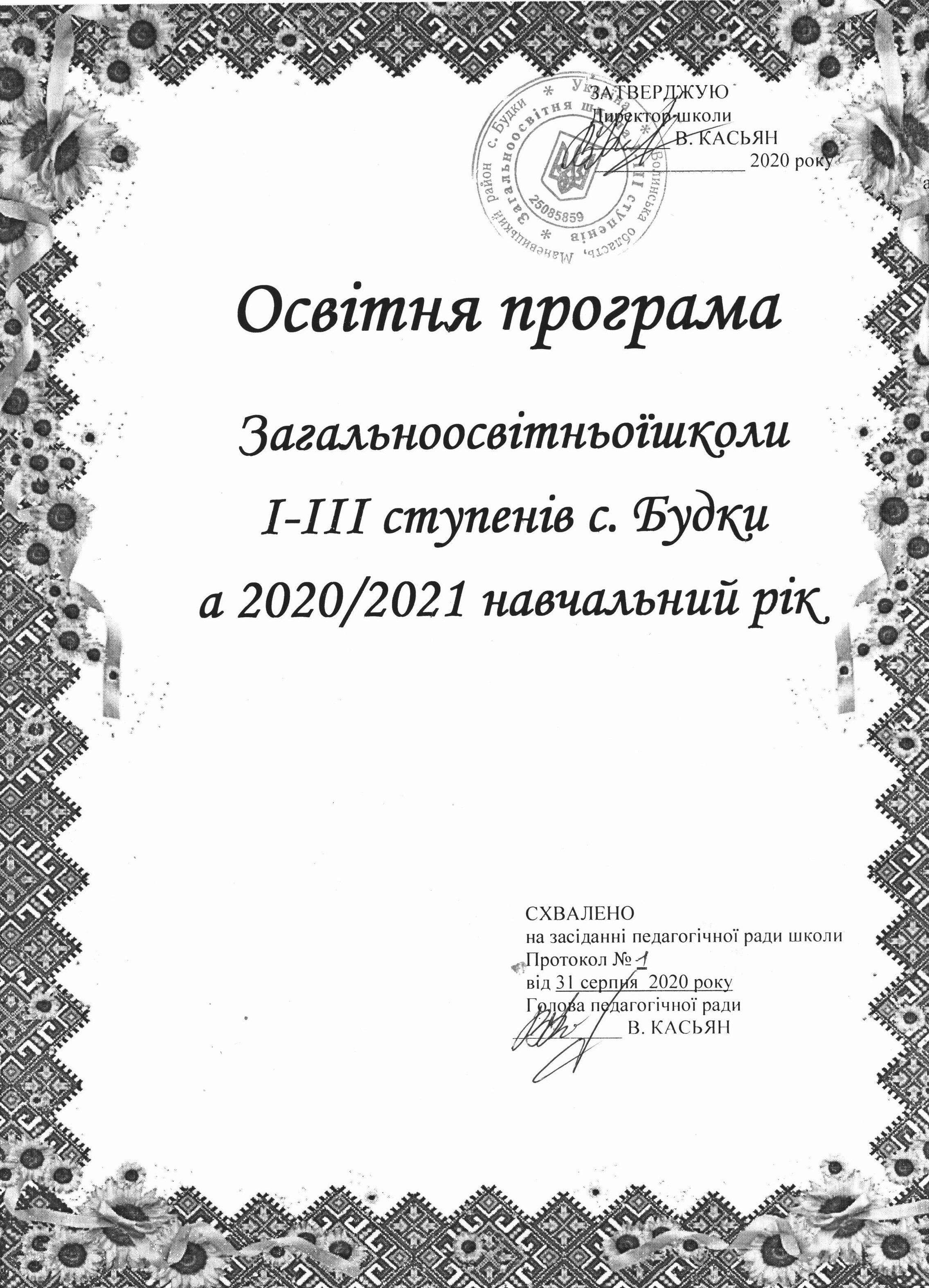 ЗАТВЕРДЖУЮДиректор школи________ В. КАСЬЯН _______________ 2020 рокуОсвітня програма Загальноосвітньоїшколи І-ІІІ ступенів с. Будкина 2020/2021 навчальний рікСХВАЛЕНОна засіданні педагогічної ради школиПротокол № _від 31 серпня 2020 рокуГолова педагогічної ради       ___________ В. КАСЬЯНРозділ 1 Призначення школи та засіб її реалізаціїМетою Загальноосвітньої школи І-ІІІ ступенів с. Будки, яка дає повну загальну середню освіту,  є всебічний розвиток, виховання і соціалізація особистості,  яка здатна до життя в суспільстві та цивілізованої взаємодії з природою, має прагнення до самовдосконалення і навчання впродовж  життя, готова до свідомого життєвого вибору та самореалізації, відповідальності, трудової діяльності та громадянської активності.Повна загальна середня освіта  загальноосвітньої школи І-ІІІ ступенів має три рівні освіти, визначені нормативно-правовою базою України:початкова освіта тривалістю чотири роки;базова середня освіта тривалістю п’ять років;повна загальна середня освіта тривалістю два роки.Досягнення мети, тим самим призначення школи, забезпечується шляхом формування ключових компетентностей, необхідних кожній сучасній людині для успішної життєдіяльності, визначених Законом України «Про освіту»:-       вільне володіння державною мовою;-       здатність спілкуватися рідною та іноземними мовами;-       математична компетентність;-       компетентності у галузі природничих наук, техніки і технологій;-       інноваційність;-       екологічна компетентність;-       інформаційно-комунікаційна компетентність;-       навчання впродовж життя;-       громадянські та соціальні компетентності, пов’язані з ідеями демократії, справедливості, рівності, прав людини, добробуту та здорового способу життя, з усвідомленням рівних прав і можливостей;-       культурна компетентність;-       підприємливість та фінансова грамотність;-       інші компетентності, передбачені  Державним стандартом освіти.Спільними для всіх компетентностей є такі вміння: читання з розумінням, уміння висловлювати власну думку усно і письмово, критичне та системне мислення, здатність логічно обґрунтовувати позицію, творчість, ініціативність, вміння конструктивно керувати емоціями, оцінювати ризики, приймати рішення, розв’язувати проблеми, здатність співпрацювати з іншими людьми.Освітня програма визначає:загальний обсяг навчального навантаження, орієнтовну тривалість і можливі взаємозв’язки окремих предметів, факультативів, курсів за вибором тощо, зокрема їх інтеграції;робочий навчальний план для кожного ступеня освіти;очікувані результати навчання здобувачів освіти;перелік освітніх галузей;логічну послідовність вивчення предметів;рекомендовані форми організації освітнього процесу;опис та інструменти шкільного забезпечення якості освіти;вимоги до осіб, які можуть розпочати навчання за цією Освітньою програмою;перелік навчальних програм для учнів ЗЗСО І-ІІІ ступенів; Нормативно-правова базаДана Освітня програма створена  на 2020/2021 навчальний рік  відповідно до статті 33 Закону України «Про освіту», прийнятого 05.09.2017, що набув чинності 28.09.2017,  постанови Кабінету Міністрів України від 21 лютого 2018 №87 «Про затвердження Державного стандарту початкової освіти», наказів Міністерства освіти і науки України №268 від 21.03.2018 «Про затвердження типових освітніх та навчальних програм для 1-2 класів закладів загальної середньої освіти», №1273 від 08.10.2019 р. «Про затвердження типових освітніх програм для 3-4 класів закладів загальної середньої освіти»; відповідно до  наказів №405,406,407,408 від 20.04.2018, згідно рекомендацій листа Міністерства освіти і науки України №1/9-254 від 20.04.2018 «Щодо типових освітніх програм для 2-11 класів», складається на основі навчальних планів, які подані у таких документах:для 1-2-х класів:Державний стандарт початкової освіти(Постанова Кабінету міністрів України від 21.02. 2018 р. № 87)«Про затвердження типових освітніх та навчальних програм для 1-2 класів закладів загальної середньої освіти» (Наказ Міністерства освіти і науки від 08.10.2019р №1272)для 3-х класів:Про затвердження типових освітніх програм для 3-4 класів закладів загальної середньої освіти(Типова освітня програма. О. Я. Савченко.)(Наказ Міністерства освіти і науки від 08.10.2019 р. № 1273)для4класу:Державний стандарт початкової освіти(Постанова Кабінету міністрів України від 23.11. 2011 р. № 1392)«Про затвердження типової освітньої програми закладів загальної середньої освіти І ступеня»(Наказ Міністерства освіти і науки від 20.04.2018 р. № 407)для 5-9-х класів:Державний стандарт повної загальної середньої освіти(Постанова Кабінету міністрів України від 23.11. 2011 р. № 1392)«Про затвердження типової освітньої програми закладів загальної середньої освіти ІІ ступеня»(Наказ Міністерства освіти і науки від 20.04.2018 р. № 405)для 10-11-х класів:Державний стандарт повної загальної середньої освіти(Постанова Кабінету міністрів України від 23.11. 2011 р. № 1392)«Про затвердження типової освітньої програми закладів загальної середньої освіти ІІІ ступеня»(Наказ Міністерства освіти і науки від 20.04.2018 р. № 408)Розділ 2. Опис "моделі" випускника школиМодель випускника Нової Української Школи – це необхідна основа для сміливих і успішних кроків у своє майбутнє. Всі інші здобутки у сфері компетентності може принести людині лише наполеглива цілеспрямована праця, бажання вчитися і ділитися досвідом з іншими.Випускник школи має міцні знання і вміло користується ними. Знання та вміння отримані учнем тісно взаємопов’язані з його ціннісними орієнтирами. Набуті життєві компетентності випускник вміло використовує для успішної самореалізації у житті, навчанні та праці. Він вміє критично мислити, логічно обґрунтовувати позицію, виявляти ініціативу, творити, вирішувати проблеми, оцінювати ризики та приймати рішення.Наш випускник – це передусім людина творча, з великим потенціалом саморозвитку та самореалізації, широким спектром особистості: випускник школи добре проінформована особистість;прагне до самоосвіти та вдосконалення;  готовий брати активну участь у суспільно-культурному житті громади, держави;  є свідомим громадянином, готовим відповідати за свої вчинки;  свідомо ставиться до свого здоров’я та довкілля;мислить креативно, використовуючи увесь свій творчий потенціал.Випускник компетентний у ставленні до життя — реалізує себе через самопізнання, саморозуміння та інтелектуальну культуру.Випускник початкових класів має знання, уміння та навички, передбачені стандартом початкової освіти. Він упевнений у собі, старанний, працелюбний, самостійний, дисциплінований, вмотивований на досягнення успіху, вміє слухати і чути, критично мислити і має почуття самоконтролю, навички навчальної діяльності, культуру поведінки і мови, основи особистої гігієни і здорового способу життя. Випускник базової основної школи володіє певними якостями і вміннями на рівні вимог державних освітніх стандартів успішно засвоює загальноосвітні програми з усіх предметів шкільного навчального плану; має систему розумових навичок (порівняння, узагальнення, аналіз, синтез, класифікацію, визначення головного); володіє основами комп’ютерної грамотності; знає свої громадянські права і вміє їх реалізувати; оцінює свою діяльність з погляду моральності та етичних цінностей; дотримується правил культури поведінки і спілкування; веде здоровий спосіб життя; готовий до форм і методів навчання, використовуваних у старших класах. Випускник старших класів має міцні знання на рівні вимог державних освітніх стандартів, що забезпечує вступ до закладу вищої професійної освіти та подальше успішне навчання; володіє іноземною мовою на базовому рівні; має високий рівень комп'ютерної грамотності (програмування, навички технічного обслуговування); володіє культурою інтелектуальної діяльності; знає і поважає культуру України та інших народів; поважає свою й чужу гідність, права, свободи інших людей; дотримується правил культури поведінки і спілкування; має почуття соціальної відповідальності; веде здоровий спосіб життя; володіє способами отримання інформації; прагне духовного і соціального добробуту. Наш випускник - свідомий громадянин і патріот своєї країни, готовий до сміливих і успішних кроків у майбутнє.Розділ 3. Цілі та задачі освітнього процесу школиЦілі та задачі освітнього процесу на кожному рівні реалізації освітніх програм повинні бути обумовлені "моделлю" випускника, призначенням і місцем школи в освітньому просторі міста, району, мікрорайону. Вони повинні бути сформульовані конкретно, бути вимірними, досяжними, визначеними за часом, несуперечливими по відношенню одна до одної. Інакше кажучи, відповідати загальним вимогам, що пропонуються до визначення цілей і задач. Перед школою поставлені такі цілі освітнього процесу: 1.Забезпечити засвоєння учнями обов'язкового мінімуму змісту початкової, основної, середньої (повної) загальної освіти на рівні вимог державного освітнього стандарту; 2.Гарантувати наступність освітніх програм усіх рівнів; 3.Створити основу для адаптації учнів до життя в суспільстві, для усвідомленого вибору та наступного засвоєння професійних освітніх програм;4.Формувати позитивну мотивацію учнів до навчальної діяльності;      5.Забезпечити соціально-педагогічні відносини, що зберігають фізичне, психічне та соціальне здоров'я учнів;6. Підвищення кваліфікації педагогічних працівників шляхом своєчасного та якісного проходження курсів перепідготовки; 7.Проведення атестації та сертифікації педагогів;8.Цілеспрямоване вдосконалення навчально-матеріальної бази школи.Розділ 4. Робочий навчальний планПояснювальна запискадо робочого навчального планузагальноосвітньої школи І-ІІІ ступенівна 2020/2021 навчальний рік.Тип закладу загальної середньої освіти – загальноосвітня школа І-ІІІ ступенів з українською мовою навчанняОрієнтовна кількість класів - 12, в них  учнів 1-4 класів – 97, 5 – 9 класів – 133, 10-11 класів - 41.Робочий  навчальний план на 2020/2021 навчальний рік для 1-2 –х та 3-го класівпередбачає реалізацію освітніх галузей  Базового навчального плану початкової освіти для закладів загальної середньої освіти з українською мовою навчання Державного стандарту початкової освіти.Робочий  навчальний план на 2020/2021 навчальний рік для 4 класу передбачає реалізацію освітніх галузей  Базового навчального плану Державного стандарту початкової загальної освіти.Робочий  навчальний план на 2020/2021 навчальний рік для 5-9 класів передбачає реалізацію освітніх галузей  Базового навчального плану Державного стандарту базової та повної загальної середньої освіти.Робочий  навчальний план на 2020/2021 навчальний рік для 10-11 класу передбачає реалізацію освітніх галузей  Базового навчального плану Державного стандарту базової та повної загальної середньої освіти.Робочий навчальний планзагальноосвітньої школи І-ІІІ ступенів с. Будкирозроблений на виконання Закону України «Про повну загальну середню освіту» (ст. 11, п.3)Загальний обсяг навчального навантаження для учнів 1-3 класів НУШскладає 2590 годин/ навчальний рік:для 1-х класів – 805 годин /навчальний рік;для 2-х класів – 875 годин /навчальний рік;для 3-х класів – 910 годин /навчальний рік;для учнів 4 класускладає 910 годин/ навчальний рік:для 4-х класів – 910 годин /навчальний рік;для 5-9 класів загальної середньої освіти складає 5845 год/навчальний рік:)для 5-х класів - 1050 год / навчальний рік;для 6-х класів -1155 год / навчальний рік;для 7-х класів -1172,5  год / навчальний рік;для 8-х класів -1207, 5 год / навчальний рік;для 9-х класів - 1260 год / навчальний рік.Загальний обсяг навчального навантаження здобувачів профільноїсередньої освіти для  10-11 класів складає 2660 год на навчальний рік:для 10-х класів - 1330 годин/навчальний рік;для 11-х класів – 1330 годин/навчальний рік.Типовий навчальний планПочаткова школа 1 – 2  КЛАСИскладений за Типовою освітньою програмою  для 1-2 класів  закладівзагальної середньої освіти, затвердженим наказом МОН України від 08.10.2019р №1272Навчальний план початкової школи з українською мовою навчання3   КЛАСскладений за Типовою освітньою програмою  для 1-2 класів  закладівзагальної середньої освіти, затвердженим наказом МОН України від 08.10.2019р №1273Навчальний план початкової школи з українською мовою навчання 4 класу(за Типовою освітньою програмою закладів загальної середньої освіти І ступеня, затвердженим наказом МОН України від 20.04.2018 р №407)ОСНОВНА ШКОЛАз навчанням українською мовою і вивченням двох іноземних мовНавчальний план для 10 класу(Наказ МОН України від 20.04.2018р. №408, Таблиця 2 до Типової освітньої програми)Навчальний план для 11 класу(Наказ МОН України від 20.04.2018р. №408, Таблиця 2 до Типової освітньої програми)Обґрунтування перерозподілу навчального часуміж навчальними предметамиРобочий навчальний план включає інваріантну складову, через яку реалізуються освітні галузі  Базового  навчального плану.З урахуванням індивідуальних освітніх потреб здобувачів освіти і запитів батьків, враховуючи рівень навчально-методичного та кадрового забезпечення закладу варіативна складова навчальних планів використовується:у початковій школі: на індивідуальні консультації та групові заняття з української мови та математики у 1,2-4 класах по 1 год;продовження вивчення курсу за вибором «Основи християнської етики» у 4 класі -1 год;у базовій школі: на підсилення історії у 7-8 класах по 0,5 год;запровадження курсу за вибором «Основи християнської етики» у 5-8 класах по 1год;на факультативні заняття з української мови:«Шкільна риторика» у 6-8 класах по 0,5 год;на допрофіль«Цікава орфографія» в 9 класі – 1 год., «Просте і складне поруч»в 9 класі – 1 год.на факультативні заняття з математики:«Розв’язуємо текстові задачі» у 5 класі – 0,5 год.«Геометрія, як практика, логіка і фантазія»– по 0,5 год.«За лаштунками шкільної математики»  у 9 класі – 0,5 год.У старшій школі, враховуючи освітні потреби здобувачів освіти, кадрове забезпечення та матеріально-технічну базу,додаткові години розподіляютьсяу 10 класі:на профільні предмети:українська мова – 2 год.на факультативні заняття: – «Практикум з правопису української мови» - в 10 класі.«Розвязування задач з параметрами»-1 год; « Модуль числа» в 10 класі – 1 гогд.для підсилення вивчення базових предметів виділено додаткові години для вивчення математики – 3 год      в 11 класі:на профільні предмети: українська мова – 2 год.на факультативні заняття: – «Теорія літератури» - 1 год.,«Історія України першої половини ХХ ст. в особах.» в 11 класі – 1 год.для підсилення вивчення базових предметів виділено додаткові години для вивчення математики – 3 годОсобливості організації освітнього процесу та структури у 2020/2021 навчального року.Освітній процес організовується відповідно до законів України «Про освіту», «Про повну загальну середню освіту» (розділ ІІІ, ст. 10), Освітньої  програми загальноосвітньої школи І-ІІІ ступенів с. Будки та розпочинається у День знань – 1 вересня,  закінчується не пізніше 1 липня наступного року (за нормами ДСанПін).Навчальні заняття організовуються за семестровою системою:  І семестр – з 1 вересня 2020 року по 30 грудня 2020 року; ІІ семестр – з 18 січня 2021 року по 28 травня 2021 року.Тривалість канікул:осінні    - з 26 жовтня по 30 жовтня 2020 року;зимові   - з 31 грудня по 18 січня 2021року;весняні  - з 29березня по 02 квітня 2021 року.Режим роботи закладу у 2020/2021 навчальному роціМованавчання– українська.Режим навчання - п’ятиденний.Початок занять – о 8.30 годині.Тривалість уроків:для 1 класів      – 35 хвилин;для 2-4 класів   – 40 хвилин;для 5-11 класів – 45 хвилин.Тривалість  перерв відповідно до санітарно-гігієнічних норм:у 1 класі – 20 і 30 хв;у 2-4 класах  - 15 і 30 хв;у 5-11 класах – 10 і 20 хв.Зміст варіативної складової робочого навчального плану реалізується у другій половині дня за окремим розкладом (факультативи, спецкурси, індивідуальні та групові заняття).ІІІ. Очікувані результати навчання здобувачів освітиТакі ключові компетентності, як уміння вчитися, ініціативність і підприємливість, екологічна грамотність і здоровий спосіб життя, соціальна та громадянська компетентності можуть формуватися відразу засобами усіх предметів.3.1. Очікувані результати навчання здобувачів освіти 1 класу МОВНО-ЛІТЕРАТУРНА ОСВІТНЯ ГАЛУЗЬУКРАЇНСЬКА МОВА І ЛІТЕРАТУРНЕ ЧИТАННЯМАТЕМАТИЧНА ГАЛУЗЬМАТЕМАТИКАГРОМАДЯНСЬКА ТА ІСТОРИЧНА, СОЦІАЛЬНА ТА ЗДОРОВ'ЯЗБЕРЕЖУВАЛЬНА, ПРИРОДНИЧА ОСВІТНІ ГАЛУЗІ«Я ДОСЛІДЖУЮ СВІТ»ТЕХНОЛОГІЧНА ОСВІТНЯ ГАЛУЗЬДИЗАЙН І ТЕХНОЛОГІЇМИСТЕЦЬКА ОСВІТНЯ ГАЛУЗЬМИСТЕЦТВОФІЗКУЛЬТУРНА ОСВІТНЯ ГАЛУЗЬФІЗИЧНА КУЛЬТУРА3.2. Очікувані результати навчання здобувачів освіти 2 класу МОВНО-ЛІТЕРАТУРНА ОСВІТНЯ ГАЛУЗЬУКРАЇНСЬКА МОВА І ЛІТЕРАТУРНЕ ЧИТАННЯМатематична галузь МатематикаГРОМАДЯНСЬКА ТА ІСТОРИЧНА, СОЦІАЛЬНА ТА ЗДОРОВ'ЯЗБЕРЕЖУВАЛЬНА, ПРИРОДНИЧА ОСВІТНІ ГАЛУЗІ«Я ДОСЛІДЖУЮ СВІТ»ІНФОРМАТИЧНА ОСВІТНЯ ГАЛУЗЬІНФОРМАТИКАТЕХНОЛОГІЧНА ОСВІТНЯ ГАЛУЗЬДИЗАЙН І ТЕХНОЛОГІЇМИСТЕЦЬКА ОСВІТНЯ ГАЛУЗЬМИСТЕЦТВОФІЗКУЛЬТУРНА ОСВІТНЯ ГАЛУЗЬФІЗИЧНА КУЛЬТУРА3.3. Очікувані результати навчання здобувачів освіти 3 класуМОВНО-ЛІТЕРАТУРНА ОСВІТНЯ ГАЛУЗЬ «УКРАЇНСЬКА МОВА» МОВНО-ЛІТЕРАТУРНА ОСВІТНЯ ГАЛУЗЬЛІТЕРАТУРНЕ ЧИТАННЯМАТЕМАТИЧНА ГАЛУЗЬМАТЕМАТИКАПРИРОДНИЧА, ГРОМАДЯНСЬКА ТА ІСТОРИЧНА, СОЦІАЛЬНА ТА ЗДОРОВ'ЯЗБЕРЕЖУВАЛЬНА ОСВІТНІ ГАЛУЗІ«Я ДОСЛІДЖУЮ СВІТ»ТЕХНОЛОГІЧНА ГАЛУЗЬДИЗАЙН І ТЕХНОЛОГІЇІНФОРМАТИЧНА  ГАЛУЗЬІНФОРМАТИКАМИСТЕЦЬКА ОСВІТНЯ ГАЛУЗЬМИСТЕЦТВОФІЗКУЛЬТУРНА ОСВІТНЯ ГАЛУЗЬФІЗИЧНА КУЛЬТУРАІНШОМОВНА ГАЛУЗЬІНОЗЕМНА МОВАЗагальні очікувані результати навчально-пізнавальної діяльності учнів (Комунікативна компетентність)Очікувана соціолінгвістична відповідність на кінець 4-го класуЛінгвістична компетенція на кінець 4-го класуКонкретні очікувані результати навчально-пізнавальної діяльності учнів відповідно до Загальноєвропейських Рекомендацій з мовної освіти: вивчення, викладання, оцінювання (Комунікативна компетентність)Навчальна програма є рамковою, а відтак проміжні результати за класами визначають вчителі, орієнтуючись на кінцевий результат.Орієнтовні параметри навчально-пізнавальних досягнень учнів3.4 Очікувані результати навчання здобувачів освіти 4 класуВідповідно до мети та загальних цілей, окреслених у Державному стандарті, визначено завдання, які має реалізувати вчитель/вчителька у рамках кожної освітньої галузі. Результати навчання повинні робити внесок у формування ключових компетентностей учнів.Такі ключові компетентності, як уміння вчитися, ініціативність і підприємливість, екологічна грамотність і здоровий спосіб життя, соціальна та громадянська компетентності можуть формуватися відразу засобами усіх предметів. Виокремлення в навчальних програмах таких наскрізних ліній ключових компетентностей як «Екологічна безпека й сталий розвиток», «Громадянська відповідальність», «Здоров’я і безпека», «Підприємливість і фінансова грамотність» спрямоване наформування в учнів здатності застосовувати знання й уміння у реальних життєвих ситуаціях.Необхідною умовою формування компетентностей є діяльнісна спрямованість навчання, яка передбачає постійне включення учнів до різних видів педагогічно доцільної активної навчально-пізнавальної діяльності, а також практична його спрямованість. Доцільно, де це можливо, не лише показувати виникнення факту із практичної ситуації, а й по можливості перевіряти його на практиці й встановлювати причинно-наслідкові зв’язки. Формуванню ключових компетентностей сприяє встановлення та реалізація в освітньому процесі міжпредметних і внутрішньопредметних зв’язків, а саме: змістово-інформаційних, операційно-діяльнісних і організаційно-методичних. Їх використання посилює пізнавальний інтерес учнів до навчання і підвищує рівень їхньої загальної культури, створює умови для систематизації навчального матеріалу і формування наукового світогляду. Учні набувають досвіду застосування знань на практиці та перенесення їх в нові ситуації. 3.5. Очікувані результати навчання здобувачів освіти 5-9 класів.Відповідно до мети та загальних цілей, окреслених у Державному стандарті, визначено завдання, які має реалізувати вчитель/вчителька у рамках кожної освітньої галузі. Результати навчання повинні робити внесок у формування ключових компетентностей учнів.3.6. Очікувані результати навчання здобувачів освіти 10 класу.Відповідно до мети та загальних цілей, окреслених у Державному стандарті, визначено завдання, які має реалізувати вчитель/вчителька у рамках кожної освітньої галузі. Результати навчання повинні робити внесок у формування ключових компетентностей учнів.3.7. Очікувані результати навчання здобувачів освіти 11 класу.Відповідно до мети та загальних цілей, окреслених у Державному стандарті, визначено завдання, які має реалізувати вчитель/вчителька у рамках кожної освітньої галузі. Результати навчання повинні робити внесок у формування ключових компетентностей учнів.ІV. Перелік освітніх галузейОсвітні програми всіх здобувачів освіти укладено за такими освітніми галузями:Мови і літератури СуспільствознавствоМистецтвоМатематикаПриродознавствоТехнологіїЗдоров’я і фізична культура.V. Логічна послідовність вивчення предметівЛогічна послідовність вивчення предметів розкривається у відповідних навчальних програмах.VІ. Форми організації освітнього процесу6.1. Рекомендовані форми організації освітнього процесуздобувачів освіти школи І ступеняОсновними формами організації освітнього процесу є різні типи уроку, екскурсії, віртуальні подорожі, спектаклі, квести, які вчитель організує у межах уроку або в позаурочний час. Форми організації освітнього процесу можуть уточнюватись та розширюватись у змісті окремих предметів за умови виконання державних вимог Державного стандарту та окремих предметів протягом навчального року.Вибір форм і методів навчання вчитель визначає самостійно, враховуючи конкретні умови роботи, забезпечуючи водночас досягнення конкретних очікуваних результатів, зазначених у навчальних програмах окремих предметів.6.2. Рекомендовані форми організації освітнього процесуздобувачів освіти школи ІІ-ІІІ ступенівОсновними формами організації освітнього процесу є різні типи уроку: формування компетентностей;розвитку компетентностей; перевірки та/або оцінювання досягнення компетентностей; корекції основних компетентностей; комбінований урок.Також формами організації освітнього процесу можуть бути екскурсії, віртуальні подорожі, уроки-семінари, конференції, форуми, спектаклі, брифінги, квести, інтерактивні уроки (уроки-«суди», урок-дискусійна група, уроки з навчанням одних учнів іншими), інтегровані уроки, проблемний урок, відео-уроки, прес-конференції, ділові ігри тощо. Засвоєння нового матеріалу можна проводити на лекції, конференції, екскурсії і т. д. Для конференції, дискусії вчителем або учнями визначаються теми доповідей учнів, основні напрями самостійної роботи. На навчальній екскурсії учні отримують знання, знайомлячись із експонатами в музеї, з роботою механізмів на підприємстві, спостерігаючи за різноманітними процесами, що відбуваються у природі. Консультації проводяться з учнями, які не були присутні на попередніх уроках або не зрозуміли, не засвоїли зміст окремих предметів. Розвиток і корекцію основних компетентностей можна, крім уроку відповідного типу, проводити на семінарі, заключній конференції, екскурсії тощо. Семінар як форма організації об'єднує бесіду та дискусію учнів. Заключна конференція може будуватися як у формі дискусії, так і у формі диспуту, на якому обговорюються полярні точки зору. Учитель або учні підбивають підсумки обговорення і формулюють висновки.З метою засвоєння нового матеріалу та розвитку компетентностей крім уроку проводяться навчально-практичні заняття. Ця форма організації поєднує виконання різних практичних вправ, експериментальних робіт відповідно до змісту окремих предметів, менш регламентована й має акцент на більшій самостійності учнів в експериментальній та практичній діяльності. Досягнуті компетентності учні можуть застосувати на практичних заняттях і заняттях практикуму. Практичне заняття - це така форма організації, в якій учням надається можливість застосовувати отримані ними знання у практичній діяльності. Експериментальні завдання, передбачені змістом окремих предметів, виконуються на заняттях із практикуму (виконання експериментально-практичних робіт). Оглядова конференція (для 8-11 класів) повинна передбачати обговорення ключових положень вивченого матеріалу, учнем розкриваються нові узагальнюючі підходи до його аналізу. Оглядова конференція може бути комплексною, тобто реалізувати міжпредметні зв'язки в узагальненні й систематизації навчального матеріалу. Оглядова екскурсія припускає цілеспрямоване ознайомлення учнів з об'єктами та спостереження процесів з метою відновити та систематизувати раніше отримані знання.Учням, які готуються здавати заліки або іспити можливе проведення оглядових консультацій, які виконують коригувальну функцію, допомагаючи учням зорієнтуватися у змісті окремих предметів. Консультація будується за принципом питань і відповідей.Перевірка та/або оцінювання досягнення компетентностей крім уроку може здійснюватися у формі заліку, співбесіди, контрольного навчально-практичного заняття. Залік як форма організації проводиться для перевірки якості засвоєння учнями змісту предметів, досягнення компетентностей. Ця форма організації як правило застосовується у класах з вечірньою формою здобуття освіти або для інших здобувачів профільної середньої освіти. Співбесіда, як і залік, тільки у формі індивідуальної бесіди, проводиться з метою з'ясувати рівень досягнення компетентностей.Функцію перевірки та/або оцінювання досягнення компетентностей виконує навчально-практичне заняття. Учні одержують конкретні завдання, з виконання яких звітують перед вчителем. Практичні заняття та заняття практикуму також можуть будуватися з метою реалізації контрольних функцій освітнього процесу. На цих заняттях учні самостійно виготовляють вироби, проводять виміри та звітують за виконану роботу.Можливо проводити заняття в малих групах, бригадах і ланках (у тому числі робота учнів у парах змінного складу) за умови, що окремі учні виконують роботу бригадирів, консультантів, тобто тих, хто навчає малу групу. Екскурсії в першу чергу покликані показати учням практичне застосування знань, отриманих при вивченні змісту окремих предметів (можливо поєднувати зі збором учнями по ходу екскурсії матеріалу для виконання визначених завдань). Учні можуть самостійно знімати та монтувати відеофільми (під час відео-уроку) за умови самостійного розроблення сюжету фільму, підбору матеріалу, виконують самостійно розподілені ролі та аналізують виконану роботу.Форми організації освітнього процесу можуть уточнюватись та розширюватись у змісті окремих предметів за умови виконання державних вимог Державного стандарту та окремих предметів протягом навчального року.Вибір форм і методів навчання вчитель визначає самостійно, враховуючи конкретні умови роботи, забезпечуючи водночас досягнення конкретних очікуваних результатів, зазначених у навчальних програмах окремих предметів.VІІ. Опис та інструменти шкільного забезпечення якості освіти.Опис та інструменти системи внутрішнього забезпечення якості освіти. Система внутрішнього забезпечення якості складається з наступних компонентів:кадрове забезпечення освітньої діяльності;навчально-методичне забезпечення освітньої діяльності;матеріально-технічне забезпечення освітньої діяльності;якість проведення навчальних занять;моніторинг досягнення учнями результатів навчання (компетентностей).Завдання системи внутрішнього забезпечення якості освіти:оновлення методичної бази освітньої діяльності;контроль за виконанням навчальних планів та освітньої програми, якістю знань, умінь і навичок учнів, розробка рекомендацій щодо їх покращення;моніторинг та оптимізація соціально-психологічного середовища закладу освіти;створення необхідних умов для підвищення фахового кваліфікаційного рівня педагогічних працівників.VІІІ. Вимоги до осіб, які можуть розпочинати здобуття базової середньої освітиПочаткова освіта здобувається, як правило, з шести років (відповідно до Закону України «Про освіту»). Базова середня освіта здобувається, як правило, після здобуття початкової освіти. Діти, які здобули початкову освіту на 1 вересня поточного навчального року повинні розпочинати здобуття базової середньої освіти цього ж навчального року.Повна середня освіта здобувається, як правило, після здобуття базової середньої освіти. Діти, які здобули базову середню освіту та успішно склали державну підсумкову атестацію на 1 вересня поточного навчального року повинні розпочинати здобуття профільної середньої освіти цього ж навчального року.Особи з особливими освітніми потребами можуть розпочинати здобуття профільної середньої освіти за інших умов.ІХ.  Перелік навчальних програм для учнівзагальноосвітньої школи І-ІІІ ступенів с. БудкиДля школи І ступеняТипова освітня програма, розроблена під керівництвом Савченко О. 1-2 клас (наказ МОН України від 21.03. 2018 року № 268);Типова освітня програма, розроблена під керівництвом Савченко О. Я. 3- 4 клас (наказ Міністерства освіти і науки України від 08.10.2019 року № 1273)Навчальні програми для загальноосвітніх навчальних закладів з українською мовою навчання. 1-4 класи. (зі змінами) (наказ МОН України від 05.08. 2016 року № 2948);Навчальні програми з іноземних мови для загальноосвітніх навчальних закладів і спеціалізованих шкіл з поглибленим вивченням іноземних мов. 1-4 класи. (зі змінами) (наказ МОН України від 05.08. 2016 року № 2948).Для школи ІІ ступеняПерелік оновлених навчальних програм для учнів 5-9 класів загальноосвітніх навчальних закладів(затверджено наказом МОН України від 07.06.2017 № 804 «Про оновлені навчальні програми для учнів 5-9 класів загальноосвітніх навчальних закладів»)Для школи ІІІ ступеняПерелік навчальних програм для учнів  10 класу закладів загальної середньої освіти ІІІ ступеня (затверджені наказами МОН від 23.10.2017 № 1407 та від 24.11.2017 № 1539)Перелік навчальних програм для учнів 11 класу закладів загальної середньої освіти ІІІ ступеня(затверджені наказом МОН від 14.07.2016 № 826)Назва освітньої галузіНазва освітньої галузіКількість годин на тижденьКількість годин на тижденьКількість годин на тижденьКількість годин на тижденьНазва освітньої галузіНазва освітньої галузі1 кл.2 клРазомРазомНазва предметаМовно-літературнаУкраїнська  мова7-77Мовно-літературнаУкраїнська  мова і читання -777Іншомовна Німецька мова333Іншомовна Англійська мова222Математична Математика4488 Природнича, громадя-нська й історична, cоціальна, здоров’я-збережувальна галузіЯ досліджую світ3366ТехнологічнаДизайн і технології1122Інформатична Інформатика -111МистецькаОбразотворче мистецтво1122МистецькаМузичне мистецтво1122ФізкультурнаФізична культура3366Варіативний складникВаріативний складник Індивідуальні заняття Індивідуальні заняття11     2     2Загальна кількість навчальних годинЗагальна кількість навчальних годин20+322+342+642+6Гранично допустиме тижневе навантаження учня Гранично допустиме тижневе навантаження учня 20224242Сумарна кількість навчальних годин, що фінансуються з бюджету (без урахування поділу на групи) Сумарна кількість навчальних годин, що фінансуються з бюджету (без урахування поділу на групи) 23254848Назва освітньої галузіНазва освітньої галузіКількість годин на тижденьКількість годин на тижденьНазва освітньої галузіНазва освітньої галузі3 клРазомМовно-літературнаУкраїнська  мова і читання 77Іншомовна Німецька мова33Математична Математика55 Природнича, громадя-нська й історична, cоціальна, здоров’я-збережувальна галузіЯ досліджую світ33ТехнологічнаДизайн і технології11Інформатична Інформатика 11МистецькаОбразотворче мистецтво11МистецькаМузичне мистецтво11ФізкультурнаФізична культура33Варіативний складникВаріативний складникВаріативний складник Індивідуальні заняття Індивідуальні заняття11Загальна кількість навчальних годинЗагальна кількість навчальних годин23+323+3Гранично допустиме тижневе навантаження учня Гранично допустиме тижневе навантаження учня 2323Сумарна кількість навчальних годин, що фінансуються з бюджету (без урахування поділу на групи) Сумарна кількість навчальних годин, що фінансуються з бюджету (без урахування поділу на групи) 2626Освітні галузіНавчальні предметиКількість годин на тиждень у класахКількість годин на тиждень у класахКількість годин на тиждень у класахОсвітні галузіНавчальні предмети4 клас4 класВсього Інваріантна складова:Інваріантна складова:Інваріантна складова:Інваріантна складова:Інваріантна складова:Мови і літератури (мовний і літера-турний компоненти)Українська моваУкраїнська мова77Мови і літератури (мовний і літера-турний компоненти)Німецька  моваНімецька  мова22Математика Математика Математика 44ПриродознавствоПриродознавствоПриродознавство22СуспільствознавствоЯ у світіЯ у світі11МистецтвоМузичнемистецтвоМузичнемистецтво11МистецтвоОбразотворче мистецтвоОбразотворче мистецтво11ТехнологіїТрудове навчанняТрудове навчання11ТехнологіїІнформатикаІнформатика11Здоров’я і фізична культураФізична культураФізична культура33Здоров’я і фізична культураОснови здоров’я Основи здоров’я 11ВсьогоВсьогоВсього21+321+3Варіативна  складова:Варіативна  складова:Варіативна  складова:22Курси  за вибором:Курси  за вибором:Курси  за вибором:Основи християнської  етикиОснови християнської  етикиОснови християнської  етики11Індивідуальні  заняттяІндивідуальні  заняттяІндивідуальні  заняття11Гранично допустиме навчальне навантаження на учня(без урахування поділу класів на групи)Гранично допустиме навчальне навантаження на учня(без урахування поділу класів на групи)Гранично допустиме навчальне навантаження на учня(без урахування поділу класів на групи)2323ВСЬОГО фінансуєтьсяВСЬОГО фінансуєтьсяВСЬОГО фінансується2626Освітні галузіНавчальні предметиК-сть годин на тижденьК-сть годин на тижденьК-сть годин на тижденьК-сть годин на тижденьК-сть годин на тижденьОсвітні галузіНавчальні предмети5 кл6 кл6 кл7 кл8 кл9 кл.ВсьогоІнваріантна складоваІнваріантна складоваІнваріантна складоваІнваріантна складоваІнваріантна складоваІнваріантна складоваІнваріантна складоваІнваріантна складоваІнваріантна складоваМова і літератураУкраїнська мова3,53,53,52,52213,5Мова і літератураУкраїнська література22222210Мова і літератураНімецька мова32222211Мова і літератураАнглійська мова22222210Мова і літератураЗарубіжна  література22+0,52+0,522210+0,5Суспільство-знавствоІсторія України1111+0,51,5+0,51,56+1Суспільство-знавствоВсесвітня історія-111114Суспільство-знавствоОснови правознавства-----11МистецтвоМузичне мистецтво1111--3МистецтвоОбразотворче мистецтво1111--3МистецтвоМистецтво ----112МатематикаМатематика444---8МатематикаАлгебра ---2226МатематикаГеометрія---2226ПриродознавствоПриродознавство2-----2ПриродознавствоБіологія-222228ПриродознавствоГеографія-22221,57,5ПриродознавствоФізика---2237ПриродознавствоХімія---1,5225,5ТехнологіїТрудове навчання2221117ТехнологіїІнформатика1111227Основи здоров’я і фізична культураОснови здоров’я 1111115Основи здоров’я і фізична культураФізична культура33333315РазомРазом25,5+327,5+327,5+329+329,5+331+3142,5+15Варіативна складова    Варіативна складова    Варіативна складова    Варіативна складова    Варіативна складова    Варіативна складова    Варіативна складова    Варіативна складова    Варіативна складова    Додатковий час на навчальні предмети, факультативи, індивідуальні заняття, консультаціїДодатковий час на навчальні предмети, факультативи, індивідуальні заняття, консультації2,53,53,533,5214,5Курси за виборомКурси за виборомКурси за виборомКурси за виборомКурси за виборомКурси за виборомКурси за виборомКурси за виборомКурси за виборомОснови християнської етикиОснови християнської етики111114Геометрія, як практика, логіка і фантазіяГеометрія, як практика, логіка і фантазія0,50,5Фінансова культураФінансова культура0,50,5Просте і складне поруч (до профіль)Просте і складне поруч (до профіль)11Прикладні фінансиПрикладні фінанси0,50,5Практикум з правопису укр. мовиПрактикум з правопису укр. мови11Додатковий час на навчальні предметиДодатковий час на навчальні предметиДодатковий час на навчальні предметиДодатковий час на навчальні предметиДодатковий час на навчальні предметиДодатковий час на навчальні предметиДодатковий час на навчальні предметиДодатковий час на навчальні предметиДодатковий час на навчальні предметиІсторія України Історія України 0,50,5Історія Історія 0,50,5Зарубіжна літератураЗарубіжна література0,50,50,5Факультативні курсиФакультативні курсиФакультативні курсиФакультативні курсиФакультативні курсиФакультативні курсиФакультативні курсиФакультативні курсиФакультативні курсиСторінками дитячої літературиСторінками дитячої літератури1112Шкільна риторикаШкільна риторика0,50,50,50,51,5Цікава орфографія                                                                                                                                                                                                                                                                                                                                                                                                                                                                                                                                                                                                                                                                 Цікава орфографія                                                                                                                                                                                                                                                                                                                                                                                                                                                                                                                                                                                                                                                                 11Розв’язуємо текстові задачіРозв’язуємо текстові задачі0,50,5ЛогікаЛогіка0,50,50,5Гранично допустиме навантаженняГранично допустиме навантаження283131323333157Всього фінансуєтьсяВсього фінансується313434353636172ПредметиПредметиКількість годин на тиждень у класахПредметиПредмети10Базові предмети1Базові предмети127 Українська мова Українська мова 2+2Українська  література Українська  література 2Зарубіжна літератураЗарубіжна література1Іноземна мова (нім. мова)Іноземна мова (нім. мова)2Іноземна мова (анг. мова)Іноземна мова (анг. мова)2Історія України  Історія України  1,5 Всесвітня історіяВсесвітня історія1Громадянська освітаГромадянська освіта2Математика (алгебра і початки аналізу та геометрія)Математика (алгебра і початки аналізу та геометрія)3+1Біологія і екологіяБіологія і екологія2ГеографіяГеографія1,5Фізика і астрономіяФізика і астрономія3ХіміяХімія1,5 Фізична культура4Фізична культура43Захист УкраїниЗахист України1,5Вибірково-обов’язкові предметиІнформатика1,5Вибірково-обов’язкові предметиМистецтво1,5Додаткові години 1на профільні предмети, окремі базові предмети, спеціальні курси, факультативні курси та індивідуальні заняттяДодаткові години 1на профільні предмети, окремі базові предмети, спеціальні курси, факультативні курси та індивідуальні заняття8Практикум з правопису української мовиПрактикум з правопису української мови1Розв'язування задач з параметрамиРозв'язування задач з параметрами1Модуль числаМодуль числа1Гранично допустиме тижневе навантаження на учняГранично допустиме тижневе навантаження на учня33Всього фінансується (без урахування поділу класу на групи)Всього фінансується (без урахування поділу класу на групи)38ПредметиПредметиКількість годин на тиждень у класахПредметиПредмети11Базові предмети1Базові предмети126Українська мова Українська мова 2+2Українська  література Українська  література 2Зарубіжна літератураЗарубіжна література1Іноземна мова (нім. мова)Іноземна мова (нім. мова)2Іноземна мова (анг. мова)Іноземна мова (анг. мова)2Історія України  Історія України  1,5 Всесвітня історіяВсесвітня історія1Математика (алгебра і початки аналізу та геометрія)Математика (алгебра і початки аналізу та геометрія)3+3Біологія і екологіяБіологія і екологія2ГеографіяГеографія1Фізика і астрономіяФізика і астрономія4ХіміяХімія2Фізична культура4Фізична культура43Захист ВітчизниЗахист Вітчизни1,5Вибірково-обов’язкові предметиІнформатика1,5Вибірково-обов’язкові предметиМистецтво1,5Додаткові години 1на профільні предмети, окремі базові предмети, спеціальні курси, факультативні курси та індивідуальні заняттяДодаткові години 1на профільні предмети, окремі базові предмети, спеціальні курси, факультативні курси та індивідуальні заняття                   9Історія України першої половини ХХ ст. в особах.Історія України першої половини ХХ ст. в особах.1Теорія літературиТеорія літератури1 Гранично допустиме тижневе навантаження на учняГранично допустиме тижневе навантаження на учня33Всього фінансується (без урахування поділу класу на групи)Всього фінансується (без урахування поділу класу на групи)38Очікувані результати навчання здобувачів освітиЗміст навчанняЗмістова лінія «Взаємодіємо усно»Змістова лінія «Взаємодіємо усно»з увагою сприймає усні репліки співрозмовника, доречно реагує на них;виконує навчальні та ігрові дії відповідно до прослуханої інструкції;слухає й розуміє коротке монологічне висловлення;відповідає на запитанняза змістомпрослуханого (хто? що? де? коли? як?)розповідає, про що мовиться в тексті, який прослуховувавсяділиться своїми почуттями та емоціями від почутого;розповідає, що зацікавило в усному повідомленні;відтворює по ролях (з учнями або вчителем) діалог із прослуханих казок, розповідейвступає в діалог на теми, які викликають зацікавлення;самостійно формулює репліки (запитання) до співрозмовника за змістом попередньо підготовленої короткої бесіди на добре знайому темууважно слухає співрозмовника й адекватно відповідає на його запитання;користується формулами мовленнєвого етикету в ситуаціях навчального та побутового спілкування (вітання, прощання, вибачення, подяка, звернення з проханням);дотримується правил спілкування з людьми різного віку;використовує відповідно до ситуації спілкування несловесні засоби (жести, міміка тощо);регулюєдихання,силу голосу і темп мовлення у процесі спілкування;повторюєуслід за вчителемзразок зв’язного висловлення (обсягом 2-3 речення) зі збереженням його змісту та інтонаційних особливостейпереказує знайому казку, короткий прослуханий текст з опорою на подані малюнки, словосполучення, запитання, план;самостійно будує коротке зв’язне висловлення за поданим початком, малюнком (ілюстрацією, серією малюнків), на основі прослуханого тексту або випадку з життяСприймання усної інформації.Аналіз та інтерпретація (розкриття змісту) почутого.Оцінювання усної інформації.Практичне оволодіння діалогічною формою мовлення, етикетними нормами культури спілкування.Створення усних монологічних висловленьЗмістова лінія «Читаємо»Змістова лінія «Читаємо»читає вголос доступні тексти переважно цілими словами (окремі слова ускладненої структури – складами);виявляє  у процесі читання розуміння значень більшості слів, звертає увагу на незнайомі слова, запитує у дорослих їх значення; правильно інтонує речення, у кінці яких стоять різні розділові знаки (після попередньої підготовки);читає і  називає  нескладні за змістом і формою фольклорні та літературні  тексти (загадка, лічилка, казка, вірш, оповідання);виділяє в структурі тексту заголовок; пояснює зв’язок заголовка та ілюстрацій зі змістом твору (у прозорих випадках);виявляє розуміння фактичного змісту  невеликих за обсягом і нескладних текстів:  пояснює, яка подія відбулася, називає персонажів твору, відповідає на запитання  за змістом прочитаного; пояснює, якими словами  в тексті автор описує характер героя, його зовнішність, передає красу природи і т. ін.(з допомогою вчителя);переказує близько до змісту прочитаний твір  чи окремі його епізоди з опорою на ілюстрації, запитання вчителя;висловлює власне ставлення до прочитаного: хороший / поганий вчинок, хто сподобався / не сподобався в творі, які епізоди найбільше запам’яталися,  вразили;читає по ролях діалоги з казок, оповідань, віршів (після попередньої підготовки);має уявлення про найважливіші джерела інформації: дитячі книжки, журнали, енциклопедії, телебачення, бібліотека, Інтернет; розрізняє  вербальну і візуальну інформації  в тексті;знаходить за завданням учителя потрібну візуальну інформацію в дитячій книжці, дитячому журналі, пояснює її зміст;знаходить і називає  елементи дитячої книжки (прізвище автора, заголовок, ілюстрації), спираючись на них, висловлює здогад, про що може розповідатися в книжці (творі);розрізняє дитячі книжки казок, оповідань, віршів у виданнях з чітко вираженим поліграфічним оформленням (ілюстраціями, заголовком, графічним представленням тексту);дотримується правил  збереження книжки та гігієни читання (під керівництвом дорослого);пояснює свої читацькі вподобання (яким темам надає перевагу);відповідає на запитання, про що (про кого) любить читати;називає своїх улюблених літературних  героїв Формування і розвиток навички читання.Сприймання і практичне розрізнення художніх текстів.Аналіз та інтерпретація змісту тексту.Формування рефлексивного досвіду за змістом прочитаного.Ознайомлення з різними джерелами та видами інформації.Робота з дитячою книжкою.Орієнтовний зміст літературного матеріалу:дитяча література в авторській, жанрово-тематичній різноманітності:– твори усної народної творчості (казки, лічилки, загадки, скоромовки, пісеньки та ін.), – доступні віку художні твори відомих письменників України та зарубіжжя на актуальні теми для дітей: літературні казки, оповідання, вірші, комікси;– науково-художні дитячі тексти;– дитяча періодика;теми дитячого читання:про Батьківщину, сім’ю, живу й неживу природу, дітей, шкільне життя, дружбу, пригоди, винаходи, фантастика та ін.Змістова лінія «Взаємодіємо письмово»Змістова лінія «Взаємодіємо письмово»називає і розбірливо пише всі рукописні малі й великі літери українського алфавіту, дотримуючись графічних, технічних, гігієнічних вимог; розрізняє друковане і рукописне письмо;списує слова і речення з друкованого і рукописного тексту;пише під диктування слова, речення з 3-4 слів;добирає й записує назву малюнка, заголовок до тексту (з допомогою вчителя);складає й записує речення за ілюстрацією, життєвою ситуацією (самостійно та з допомогою вчителя);дотримується культури оформлення письмових робіт;перевіряє написане;виявляє і виправляє недоліки письма (графічні, орфографічні, пунктуаційні) самостійно чи з допомогою вчителя	Формування і розвиток навички письма.Створення власних письмових висловлень.Перевірка письмових робітЗмістова лінія «Досліджуємо медіа»Змістова лінія «Досліджуємо медіа»сприймає зміст і форму простих медіапродуктів (малюнки, світлини, комікси, дитячі журнали, мультфільми тощо), бере участь в їх обговоренні;бере участь в обговоренні змісту і форми медіапродуктів;розповідає про свої враження від прослуханих / переглянутих медіапродуктівРобота з медіапродукцієюЗмістова лінія «Досліджуємо мовні явища»Змістова лінія «Досліджуємо мовні явища»має уявлення про мовні звуки;розрізняє голосні і приголосні звуки за звучанням та способом вимовлянняправильно вимовляє тверді й м’які, дзвінкі й глухі приголосні звукивідтворює ланцюжок звуків у почутому слові (без явищ асиміляції)пояснює зміну значення слова в результаті заміни одного зі звуківмає уявлення про букви, розрізняє звуки і букви;позначає мовні звуки буквами на письміправильно записує слова, вимова й написання яких збігаються;правильно позначає на письмі м’якість приголосних звуків;відтворює алфавітні назви букв;має уявлення про склад, вимовляє слова по складах;пояснює співвідношення між звуками і буквами у складі, словіподіляє на склади слова під час переносу їх частин в інший рядокмає уявлення про наголос, визначає на слух склад, який вимовляється з більшою силою голосу;розрізнює наголошений і ненаголошені склади в слові; правильно наголошує загальновживані слова; пояснює залежність значення слова від зміни наголосу в ньому (в окремих випадках) має уявлення про номінативну функцію слова;співвідноситьслово і зображення відповідного предмета, дії, ознаки, числарозрізняє близькі й протилежні за значенням слова;розпізнає слова, які мають кілька значень;доповнює тематичні групи слів;встановлює відповідність між родовою і видовими назвами;упізнає і розрізняє слова – назви предметів, ознак, дій, чисел, службові слова (з допомогою вчителя)ставить до слів питання хто? що?який? яка? яке? які? що робить? що роблять? скільки? (з допомогою вчителя)має уявлення про речення;розпізнає речення за графічними орієнтирами (велика буква на початку, розділовий знак у кінці);визначаєкількість слів у реченні, яке складається з 1-4 слівінтонаційно правильно вимовляє (читає) розповідні, питальні й окличні речення і відповідно оформлює їх на письмі (використовує відповідні розділові знаки)дотримується правила вживання великої літери на початку речення;доповнює речення 1-2 словами за змістомскладає речення за малюнком, з поданих слів, на задану тему;має уявлення про текст (практично відрізняє його від речення);добирає заголовок до тексту (з допомогою вчителя)визначає кількість речень у тексті (з 2-4 речень), виявляєїх межі за графічними орієнтирамиДослідження мовних звуків, правильна їх вимова.Позначення звуків буквами.Вправляння у поділі слів на склади.Дослідження ролі наголосу в словах.Спостереження за лексичним значенням слів. Ознайомлення зі словами – назвами предметів, ознак, дій, чисел, службовими словами. Дослідження і конструювання речень. Дослідження тексту.Очікувані результати навчання здобувачів освітиЗміст навчанняЧисла, дії з числами. ВеличиниЧисла, дії з числами. Величинивідтворює послідовність чисел у межах сотні; читає і записує числа, утворює числа різними способами;визначає десятки й одиниці у складі двоцифрового числа; порівнює числа різними способами;виконує додавання та віднімання на основі нумерації чисел;розуміє сутність арифметичних дій додавання і віднімання;прогнозує результат додавання та віднімання;володіє навичками додавання і віднімання одноцифрових чисел у межах 10;використовує у мовленні назви компонентів та результатів арифметичних дій додавання і віднімання;коментує виконання обчислень;знаходить число, яке на кілька одиниць більше (менше) за дане;розуміє сутність різницевого порівняння чисел;знаходить, на скільки одне число більше або менше за інше;користується в обчисленнях переставним законом додавання; встановлює взаємозв’язок між діями додавання і віднімання, використовує його під час обчислень;визначає невідомий компонент дії додавання і знаходить його значення;вимірює і порівнює величини: довжину, масу, місткість;використовує короткі позначення величин (сантиметр – см, дециметр – дм, метр – м); маси (кілограм – кг); місткості (літр – л); часу (година – год, доба, тиждень);додає і віднімає іменовані числа, подані в одних одиницях величини;користується інструментами й допоміжними засобами для вимірювання величин;користується годинником (у межах цілих годин) і календарем для відстеження подій у своєму житті, спостережень у природі тощо;оперує грошима в уявному (ігровому) процесі купівлі-продажу, використовує їх короткі позначення  (гривня – грн, копійка – к.)Числа 1 – 10. Число 0.Десяток. Числа 11 – 100.Арифметичні дії додавання і віднімання.Додавання і віднімання чисел у межах 10.Назви компонентів та результатів додавання і віднімання.Збільшення (зменшення) числа на кілька одиниць. Різницеве порівняння.Переставний закон додавання.Взаємозв’язок між додаванням і відніманням. Знаходження невідомого доданка.Величини: довжина, маса, місткість, час.ГрошіВирази, рівності, нерівностіВирази, рівності, нерівностічитає і записує математичні вирази: сума і різниця;обчислює значення виразів на 1 – 2 дії;встановлює відношення рівності й нерівності між числами й числовими виразамиСума. Різниця. Вирази на 1 – 2 дії.Числові рівності і нерівності. Геометричні фігуриГеометричні фігурирозпізнає геометричні фігури за істотними ознаками; співвідносить реальні об’єкти з моделями та зображеннями геометричних фігур;моделює геометричні фігури; вимірює довжину відрізка;креслить відрізки заданої довжиниТрикутник, чотирикутник, квадрат, круг. Точка, пряма, промінь, відрізок, ламана.Куб, куля, циліндр, конус, піраміда.Математичні задачі і дослідженняМатематичні задачі і дослідженнярозв’язує прості сюжетні задачі, які є моделями реальних ситуацій;створює допоміжну модель задачі різними способами; оцінює з допомогою вчителя правильність розв’язання задачі;складає прості сюжетні задачі;виконує елементарні дослідження математичних закономірностей з допомогою вчителяПрості сюжетні, в тому числі компетентнісно-зорієнтовані задачі.Навчальні дослідженняРобота з данимиРобота з данимичитає дані, вміщені на схематичному рисунку, в таблиці;вносить дані до схем;користується даними під час розв’язування практично зорієнтованих задач і в практичних ситуаціях.Виділення і впорядкування даних за певною ознакою.Додаткові теми:Ознаки і властивості об’єктів. Спільні та відмінні ознаки, істотні ознаки. Об’єднання об’єктів у групу за спільною ознакою (узагальнення). Розбиття групи об’єктів на підгрупи за спільною ознакою (класифікація).Додавання і віднімання двоцифрових чисел без переходу через розряд.      Заміна більших одиниць величини меншими. Заміна менших одиниць величини більшими.Використовує співвідношення між одиницями величини при виконанні математичних та практичних завдань. Істинні та хибні (правильні і неправильні) висловлювання. Симетрія в геометричних фігурах.Коло. Моделювання змісту завдань за допомогою рисунків, графів, таблиць.Прості задачі на знаходження невідомого зменшуваного, від’ємника.Задачі на знаходження суми трьох доданків.Задачі з логічним навантаженням. Лінійні діаграми, таблиці.Додаткові теми:Ознаки і властивості об’єктів. Спільні та відмінні ознаки, істотні ознаки. Об’єднання об’єктів у групу за спільною ознакою (узагальнення). Розбиття групи об’єктів на підгрупи за спільною ознакою (класифікація).Додавання і віднімання двоцифрових чисел без переходу через розряд.      Заміна більших одиниць величини меншими. Заміна менших одиниць величини більшими.Використовує співвідношення між одиницями величини при виконанні математичних та практичних завдань. Істинні та хибні (правильні і неправильні) висловлювання. Симетрія в геометричних фігурах.Коло. Моделювання змісту завдань за допомогою рисунків, графів, таблиць.Прості задачі на знаходження невідомого зменшуваного, від’ємника.Задачі на знаходження суми трьох доданків.Задачі з логічним навантаженням. Лінійні діаграми, таблиці.Очікувані результати навчання здобувачів освіти Зміст навчанняЛюдинаЛюдинаусвідомлює людину як частину природи і суспільства, її відмінності від інших живих істот;розповідає про себе, називає адресу проживання; складає словесний портрет «Який (яка) Я», «Чим відрізняюсь від інших», «Що я вмію», «Чого хочу навчитись»;володіє найпростішими гігієнічними навичками, навичками самообслуговування;описує можливі ризики для життя і здоров'я вдома, у школі, на вулиці; розуміє переваги акуратності, доброзичливості, чесності;досліджує свій організмЛюдина – частина природи і суспільства. Пізнання себе, своїх можливостей; місце проживання, безпечна поведінка вдома і на вулиці.Органи чуття. Турбота про органи тіла, гігієнічні навички. Спостереження в довкіллі. Організація досліджень.Людина серед людейЛюдина серед людейцікавиться минулим своєї сім’ї;розрізнює минуле, сучасне, майбутнє (було – є – буде);знає склад сім’ї, імена членів сім’ї, де працюють батьки, хто вони за професією;знає, хто працює в школі;має уявлення про свої обов’язки як школяра, правила поведінки на уроці, на перерві; доречно вживає слова етикету (вітання, прохання, прощання, звертання, подяки, вибачення); доброзичливо спілкується з іншими в спільній діяльності;розрізняєвчинки, дає їм оцінку з погляду моральності;має уявлення про необхідність доброзичливого і уважного ставлення до старших; використовує правила культурної поведінки в громадських місцях, що ґрунтуються на врахуванні інтересів іншихСім’я, школа. Поведінка в сім’ї, школі, громадських місцях. Моральні норми. Навички співжиття і співпраці Стандарти поведінки в суспільстві. Поведінка в громадських місцях (транспорті, на вулиці, в храмі, в театрі, в бібліотеці). Моральні якості (доброзичливість, правдомовність, щирість, подільчивість). Спостереження в довкіллі. Організація досліджень. Розв’язання ситуацій морального вибору.Людина в суспільствіЛюдина в суспільствізнає назву країни, її столицю;має уявлення про зміст символів держави (прапор, герб, гімн, українська мова), історичні пам'ятки свого краю; виявляє зв’язки між людьми в суспільстві (хто про кого дбає, значення праці людей для добробуту  країни;орієнтується у найближчому просторі;долучається до корисних справ громадиГромадянські права та обов'язки як члена суспільства. Пізнання історії свого краю, символів держави. Спостереження в довкіллі. Організація досліджень.Людина і світЛюдина і світмає уявлення про різноманітність людей у світі, називає деякі країни; усвідомлює необхідність доброзичливого ставлення до інших країн та народів, цікавиться відповідною інформацією;наводить приклади виробів, які допомагають людині в побуті, приклади винаходів людстваТолерантне ставлення до різноманітності культур, звичаїв народів, які проживають в Україні та за її межами.Досліди, спостереження в природі.Рукотворні тіла, матеріали та їх властивості.Винаходи людства та їх вплив на життєдіяльність людини.Людина і природаЛюдина і природарозпізнає тіла неживої і живої природи, рукотворні об'єкти; розуміє значення сонячного світла і тепла на Землі; має уявлення про повітря, воду, ґрунт, їх властивості, про різноманітність живих організмів, розповідає про добові та сезонні зміни в природі, усвідомлює причини їх повторюваності; групує об’єкти природи за однією ознакою;встановлює найпростіші взаємозв'язки в живій і неживій природі, між живими організмами і навколишнім середовищем, між природними умовами та господарською діяльністю людей;розуміє цінність природи для життя людей, залежність якості життя людей від стану навколишнього середовища; обирає у найближчому оточенні те, що цікаво дослідити; досліджує об’єкти природи, використовуючи доступне обладнання (лупу, термометр, компас, лінійку тощо); використовує різні джерела для пошуку інформації про довкілля;розпізнає рукотворні тіла у найближчому оточенні; називає матеріали (деревина, гума, папір, метал тощо), з яких виготовляють рукотворні тіла; дотримується правил поведінки в природі, та пояснює їх іншим;бере посильну участь в природоохоронній діяльностіЩо належить до природи. Жива і нежива природа. Сонце і його вплив на живу і неживу природу. Спостереження за рослинами, тваринами, явищами природи та діяльністю людей у різні пори року. Дослідження властивостей тіл природи.Рукотворні тіла, матеріали та їх властивості.Винаходи людства та їх вплив на життєдіяльність людини.Охорона і збереження природи.Очікувані результати навчання здобувачів освітиЗміст освітиІнформаційно-комунікаційне середовищеІнформаційно-комунікаційне середовищеспостерігає за природними об’єктами;збирає і заготовляє природні матеріали;дотримується правил внутрішнього розпорядку, безпеки праці та санітарних норм під час занять;організовує робоче місце;виготовляє поетапновироби з природних матеріалів за зображеннями або творчим задумом з допомогою дорослих;розрізняє вироби декоративно-прикладного мистецтва; описує приклади виробів з різних джерел інформації (підручник, фотографії, каталоги, посібники, Інтернет-ресурси, музеї, фільми, мультфільми та ін.);називає та обговорює матеріали, корисність та естетичну цінність різних виробів у групі;розпізнає матеріали для моделювання, конструювання та виготовлення виробів візуально та на дотик;пояснює доцільність використання матеріалів вторинної переробки для збереження природних ресурсів (водоймищ, лісу, тварин, корисних копалин тощо);розрізняє основні креслярські інструменти, лінії, види графічних зображень; читає елементарні графічні зображення;складає пласкі та об’ємні геометричні форми, вироби з деталей конструкторів або інших готових елементів (архітектурні споруди, транспортні засоби, роботи та ін.) з допомогою дорослих, самостійно, в парі або в групіПриродне середовище України. Природні матеріали рідного краю.Правила внутрішнього розпорядку, безпеки праці та санітарних норм під час занять. Організація робочого місця. Матеріали, інструменти та пристосування. Вироби з природних матеріалів.Приклади виробів декоративно-прикладного мистецтва (витинанка, гончарство, ткацтво, різьблення, писанкарство, аплікація, вишивка та ін.).Види матеріалів (папір, картон, пластилін, полімерна глина, солене тісто, нитки, дріт, пластик та ін.).Елементи графічної грамоти. Види конструкторів, навчальних наборів (LEGO, мозаїка, конструктор із дерева, металу, магнітний, банчемс та ін.) Середовище проектуванняСередовище проектуванняпродукує ідеї для вибору особисто привабливого об’єкта праці;вибирає обґрунтовано об’єкт праці із запропонованих з допомогою вчителя;пояснює функціональну та естетичну цінність обраного для проектування і виготовлення виробу;розглядає моделі, подібні обраному виробу (моделі-аналоги);здійснює розмічання ліній на папері і картоні;описує усно модель спроектованого виробу;пояснює способи та види оздоблення власного виробу (стрічками, тасьмою, мереживом, лелітками, ґудзиками, намистинами тощо);добирає матеріали для моделювання, конструювання та виготовлення виробу, зокрема і вторинні (природні, штучні і синтетичні);розрізняє традиційні і сучасні технології виготовлення виробів (аплікація, ліплення, писанкарство, квілінг тощо);читає графічні зображення для поетапного виготовлення виробу з допомогою дорослихВиявлення проблеми.Обґрунтований вибір об’єкта праці для його проектування і виготовлення.Дизайнерське проектування – моделювання та конструювання, зокрема з використанням макетних матеріалів (картон, пінопласт та ін.).Графічні зображення для поетапного виготовлення виробу пласкої та об’ємної формиСередовище техніки і технологійСередовище техніки і технологійпрацює з ручними інструментами та пристосуваннями, дотримуючись безпечних прийомів праці та норм санітарії; виготовляє поетапно корисний й естетичний виріб за визначеною послідовністю самостійно або з допомогою дорослих; розмічає деталі на матеріалі за допомогою шаблонів або трафаретів та вирізує їх; розміщує деталі виробу на площині;застосовує нероз’ємні з’єднання (склеювання, причіплювання /пластилін, глина/ та ін.);оздоблює деталі виробу із використанням традиційних та сучасних технологій;раціонально використовує матеріали (папір, картон, пластилін, полімерна глина, солене тісто, нитки, дріт, пластик та ін.), зокрема і вторинні з допомогою дорослихРучні інструменти та пристосування, органайзери. Виготовлення виробу за інструкційними картками з графічними зображеннями. Технологічні операції з матеріалами (згинання, складання, скручування, рвання, зібгання, різання, склеювання, зв’язування, ліплення тощо).Раціональне розмічання та обробка матеріалівСередовище соціалізаціїСередовище соціалізаціїпояснює корисність та естетичність створеного виробу;презентує результати власної або колективної проектно-технологічної діяльності, обговорює їх з іншими;долучається спільно з батьками до благочинної діяльності в групах зі створеними виробами, зокрема для українських воїнів;умотивовує необхідність робити подарунки, допомагати іншим; розрізняє професії дорослих у сім’ї та родині в сфері матеріального і нематеріального виробництва;виконує трудові дії в побуті: доглядає за одягом та взуттям (зав’язування шалика, пояса, шнурків), домашніми тваринами, рослинами, ремонтує незначні пошкодження книг, іграшок, готує та сервірує нескладні страви (чай, канапка) за наочним прикладом та допомогою дорослих або спільно із старшими учнямиСоціальна цінність виконаного індивідуального або колективного проекту.Презентабельність та реклама.Діяльність в групах та середовищі. Благочинна діяльність для задоволення потреб оточуючих.Світ професій.Побутове самообслуговуванняОчікувані результати навчання здобувачів освітиЗміст навчанняХудожньо-творча діяльністьХудожньо-творча діяльністьспіває вокальні вправи, дитячі пісні (зокрема музичний фольклор) у відповідному настрої, характері;дотримується правил співу (постава, дихання)створює елементарний ритмічний супровід до пісні;виконує пісні «у ролях», відтворюючи образ мімікою, пластикою рухів;відтворює прості ритмічні послідовності (створені з половинних, четвертних та восьмих тривалостей);добирає тембр інструменту (трикутники, бубни, барабан, сопілка, ксилофон тощо) для передачі відповідного образу;грає в ансамблі прості композиції (трикутники, бубни, барабан, сопілка (за умови дотримання гігієни користування), ксилофон тощо);імпровізує голосом (музичні, мовленнєві інтонації), на музичних інструментах;орієнтується в поняттях музичної грамоти (нота, нотний стан, звук, тривалості (ціла, половинна, чверть, восьма), метр, розмір), має уявлення про запис нотного тексту);відтворює прості форми предметів і об’єктів довкілля фарбами (акварель, гуаш), графічними та пластичними матеріалами;розміщує пропорційно зображення, використовуючи всю площину аркуша;компонує (з допомогою учителя) зображення у форматі (вертикальний, горизонтальний); створює елементарний стрічковий візерунок, прості декоративні розписи;використовує у роботі основні, похідні, теплі й холодні кольори;змішує та розбавляє водою фарби для отримання різних відтінків кольорів;користується фарбами (акварель, гуаш), олівцями (кольоровими, восковими), пластиліном, фломастерами, палітрою, пензлями, стеками, ножицями тощо;спостерігає різноманітність і красу природних форм, рослин, птахів, тварин у навколишньому середовищі;досліджує і виявляє цікаве, незвичайне у довкіллі;наводить приклади геометричної подібності природних та штучних об’єктів;працює (вирізує, конструює) з папером, з природнім матеріалом;дотримується правил техніки безпеки;експериментує з кольорами, лініями, формами тощо прикрашає (за допомогою дорослого) середовище, в якому живе і навчається;виконує нескладні ролі, етюди-наслідування;вправляється над інтонацією мовлення, чіткістю дикції, виразністю міміки і жесту,перевтілюючись у різних персонажів;розуміє правила поведінки в театрі;рухається в ритмі і темпі музики, узгоджує свої рухи з музичним супроводом (співом);орієнтується у просторі;придумує образи і створює їх знайомими засобами мистецької виразності; імпровізує засобами пантоміми (міміка, жести);виконує твори мистецтва (співає, малює, танцює, декламує тощо), які подобаються;називає свої уподобання у мистецтвіСпів. Імпровізації голосом, пластикою, на музичних інструментах. Відтворення рухами характеру, темпу, ритму музики.Інсценізація пісень, створення театралізованих образів.Гра на музичних інструментах (трикутники, бубни, барабан, сопілка, ксилофон тощо): створення елементарного ритмічного супроводу до пісні, ритмічних послідовностей тощо.Знайомство з нотним записом (нотний стан, скрипковий ключ, ноти в межах І октави, тривалості звуків – ціла, половинна, чверть, восьма).Використання музичної діяльності для задоволення та поліпшення емоційного стану. Використання різних ліній, плям, форм, кольорів і їх відтінків для створення візуальних образів.Організація робочого місця.Створення зображень графічними матеріалами, фарбами.  Елементарне компонування елементів композиції (площинної, об’ємної).Вирізування, конструювання з паперу.Робота з природними матеріалами.Елементарна стилізація форм оздоблювальних елементів різних видів декоративно-прикладного мистецтва   (народна іграшка, розпис, витинанка, писанка тощо).Ліплення з пластичних матеріалів.Дотримання охайності та правил техніки безпеки.Дослідження довкілля, виявлення цікавих, незвичайних об’єктів для створення художніх образів.Прикрашення місця, де навчається, живе.Використання образотворчої діяльності для задоволення та поліпшення емоційного стану. Інсценізація (виконання нескладних ролей), етюди-наслідування.Відтворення елементарних танцювальних елементів.Імпровізації засобами пантоміми (міміка, жести).Сприймання таінтерпретація мистецтваСприймання таінтерпретація мистецтвасприймає твір мистецтва та висловлює враження, добирає із запропонованих слів співзвучні особистим емоціям;визначає темп (повільно, помірно, швидко); регістр (високий, середній, низький), динаміку (гучно, тихо), тембр (звучання хору та оркестру), характеризує мелодію;визначає колорит (теплий, холодний) творів мистецтва та учнівських робіт;порівнює музичні та візуальні образи;помічає красу в довкіллі; орієнтується у видах театру (ляльковий, музичний) та кінематографу (кінофільм, мультфільм)називає твори мистецтва, що змінюють або передають його/її настрійСприймання творів різних видів мистецтва. Обговорення вражень, емоцій, які вони викликали. Добір із запропонованих слів-характеристик, що співзвучні особистим емоціям та враженням.Визначення засобів виразності твору мистецтва.Порівняння природних форм, образів довкілля з їх художнім  (декоративним) трактуванням.Знайомство з деякими видами театру та кіномистецтва. Використання творів різних видів мистецтва для отримання задоволенняКомунікація через мистецтвоКомунікація через мистецтвопрезентує результати власної творчості (співає пісні, виконує танцювальні рухи, демонструє власні роботи з образотворчого мистецтва тощо);бере участь у колективному виконанні творчого задуму; у шкільних мистецьких заходах (концертах, виставках, інсценізаціях тощо), в обговореннях власних вражень від творів різних видів мистецтва, зокрема, змісту анімаційних фільмів, театральних вистав тощо;дотримується правил творчої співпрацівербальноописує свій творчий задум; визначає, що вдалося, чи не вдалося у виконанні того, що було задуманоПрезентація та характеристика власних творчих досягнень.Колективне виконання творчого задуму (оформлення класної кімнати, створення колективних художніх композицій тощо).Проведення шкільних мистецьких заходів (концертів, виставок, інсценізацій тощо).Ознайомлення і упровадження правил творчої співпраці, взаємодії, комунікації.Очікувані результати навчання здобувачів освітиОчікувані результати навчання здобувачів освітиЗміст навчанняРухова діяльністьРухова діяльністьРухова діяльністьмає уявленняпро фізичну культуру як сукупність різноманітних фізичних вправ, спрямованих на фізичний розвиток тазміцнення здоров’я людини;розуміє терміни з предмету «фізична культура»;пояснює значення фізичних вправ для формування правильної постави;називає життєво важливі способи пересування людини;виконує організовуючі вправи: команди на шикування в шеренгу, колону по одному, в коло; розмикання на інтервал; загальнорозвивальні вправи без предмета (імітаційного характеру) та з предметами; комплекс вправ ранкової гігієнічної гімнастики, присідання тощо;виконуєходьбу на носках, на п’ятах, з високим підніманням стегна, у напівприсіді, у присіді, з різними положеннями рук, ходьбу «змійкою»; біг з високим підніманням стегна, із закиданням гомілок із зміною напряму і різних вихідних положень; танцювальні кроки; танцювальні імпровізаційні вправи;лазіння по горизонтальній та похилій гімнастичній лаві; по гімнастичній стінці у різних напрямах;перелізання через перешкоду;виконуєвправи з малим м’ячем; вправи з великим м’ячем; володіє елементарними навичками виконання стрибків:на місці на одній нозі, на двох ногах з просуванням уперед, назад, у присіді правим та лівим боком;стрибки в глибину;стрибки у висоту; стрибки у довжину з місця поштовхом однієї і двох ніг; виконуєвправи для розвитку фізичних якостей:сили – підтягування у висі лежачи та у висі (хлопці), згинання та розгинання рук в упорі лежачи від гімнастичної лави та від підлоги (хлопці); швидкості – повторний біг на 3–4х10 м; пришвидшення з різних вихідних положень; витривалості – біг почергово з ходьбою; пересування на лижах; нахили тулуба в різних напрямах у положенні стоячи, пружні нахили у положенні сидячи; “напівшпагат”, “шпагат”;координації – пересування по підвищеній і обмеженій за площиною опорі, “човниковий” біг 4х9 м, 3х10 м;має уявленняпро фізичну культуру як сукупність різноманітних фізичних вправ, спрямованих на фізичний розвиток тазміцнення здоров’я людини;розуміє терміни з предмету «фізична культура»;пояснює значення фізичних вправ для формування правильної постави;називає життєво важливі способи пересування людини;виконує організовуючі вправи: команди на шикування в шеренгу, колону по одному, в коло; розмикання на інтервал; загальнорозвивальні вправи без предмета (імітаційного характеру) та з предметами; комплекс вправ ранкової гігієнічної гімнастики, присідання тощо;виконуєходьбу на носках, на п’ятах, з високим підніманням стегна, у напівприсіді, у присіді, з різними положеннями рук, ходьбу «змійкою»; біг з високим підніманням стегна, із закиданням гомілок із зміною напряму і різних вихідних положень; танцювальні кроки; танцювальні імпровізаційні вправи;лазіння по горизонтальній та похилій гімнастичній лаві; по гімнастичній стінці у різних напрямах;перелізання через перешкоду;виконуєвправи з малим м’ячем; вправи з великим м’ячем; володіє елементарними навичками виконання стрибків:на місці на одній нозі, на двох ногах з просуванням уперед, назад, у присіді правим та лівим боком;стрибки в глибину;стрибки у висоту; стрибки у довжину з місця поштовхом однієї і двох ніг; виконуєвправи для розвитку фізичних якостей:сили – підтягування у висі лежачи та у висі (хлопці), згинання та розгинання рук в упорі лежачи від гімнастичної лави та від підлоги (хлопці); швидкості – повторний біг на 3–4х10 м; пришвидшення з різних вихідних положень; витривалості – біг почергово з ходьбою; пересування на лижах; нахили тулуба в різних напрямах у положенні стоячи, пружні нахили у положенні сидячи; “напівшпагат”, “шпагат”;координації – пересування по підвищеній і обмеженій за площиною опорі, “човниковий” біг 4х9 м, 3х10 м;Фізична культура як сукупність різноманітних фізичних вправ, спрямованих на фізичний розвиток та зміцнення здоров’я людини.Терміни з предмету «фізична культура».Фізичні вправи – засіб формування правильної постави.Життєво важливі способи пересування людини.Культура рухів з елементами гімнастики: організовуючі вправи;має уявленняпро фізичну культуру як сукупність різноманітних фізичних вправ, спрямованих на фізичний розвиток тазміцнення здоров’я людини;розуміє терміни з предмету «фізична культура»;пояснює значення фізичних вправ для формування правильної постави;називає життєво важливі способи пересування людини;виконує організовуючі вправи: команди на шикування в шеренгу, колону по одному, в коло; розмикання на інтервал; загальнорозвивальні вправи без предмета (імітаційного характеру) та з предметами; комплекс вправ ранкової гігієнічної гімнастики, присідання тощо;виконуєходьбу на носках, на п’ятах, з високим підніманням стегна, у напівприсіді, у присіді, з різними положеннями рук, ходьбу «змійкою»; біг з високим підніманням стегна, із закиданням гомілок із зміною напряму і різних вихідних положень; танцювальні кроки; танцювальні імпровізаційні вправи;лазіння по горизонтальній та похилій гімнастичній лаві; по гімнастичній стінці у різних напрямах;перелізання через перешкоду;виконуєвправи з малим м’ячем; вправи з великим м’ячем; володіє елементарними навичками виконання стрибків:на місці на одній нозі, на двох ногах з просуванням уперед, назад, у присіді правим та лівим боком;стрибки в глибину;стрибки у висоту; стрибки у довжину з місця поштовхом однієї і двох ніг; виконуєвправи для розвитку фізичних якостей:сили – підтягування у висі лежачи та у висі (хлопці), згинання та розгинання рук в упорі лежачи від гімнастичної лави та від підлоги (хлопці); швидкості – повторний біг на 3–4х10 м; пришвидшення з різних вихідних положень; витривалості – біг почергово з ходьбою; пересування на лижах; нахили тулуба в різних напрямах у положенні стоячи, пружні нахили у положенні сидячи; “напівшпагат”, “шпагат”;координації – пересування по підвищеній і обмеженій за площиною опорі, “човниковий” біг 4х9 м, 3х10 м;має уявленняпро фізичну культуру як сукупність різноманітних фізичних вправ, спрямованих на фізичний розвиток тазміцнення здоров’я людини;розуміє терміни з предмету «фізична культура»;пояснює значення фізичних вправ для формування правильної постави;називає життєво важливі способи пересування людини;виконує організовуючі вправи: команди на шикування в шеренгу, колону по одному, в коло; розмикання на інтервал; загальнорозвивальні вправи без предмета (імітаційного характеру) та з предметами; комплекс вправ ранкової гігієнічної гімнастики, присідання тощо;виконуєходьбу на носках, на п’ятах, з високим підніманням стегна, у напівприсіді, у присіді, з різними положеннями рук, ходьбу «змійкою»; біг з високим підніманням стегна, із закиданням гомілок із зміною напряму і різних вихідних положень; танцювальні кроки; танцювальні імпровізаційні вправи;лазіння по горизонтальній та похилій гімнастичній лаві; по гімнастичній стінці у різних напрямах;перелізання через перешкоду;виконуєвправи з малим м’ячем; вправи з великим м’ячем; володіє елементарними навичками виконання стрибків:на місці на одній нозі, на двох ногах з просуванням уперед, назад, у присіді правим та лівим боком;стрибки в глибину;стрибки у висоту; стрибки у довжину з місця поштовхом однієї і двох ніг; виконуєвправи для розвитку фізичних якостей:сили – підтягування у висі лежачи та у висі (хлопці), згинання та розгинання рук в упорі лежачи від гімнастичної лави та від підлоги (хлопці); швидкості – повторний біг на 3–4х10 м; пришвидшення з різних вихідних положень; витривалості – біг почергово з ходьбою; пересування на лижах; нахили тулуба в різних напрямах у положенні стоячи, пружні нахили у положенні сидячи; “напівшпагат”, “шпагат”;координації – пересування по підвищеній і обмеженій за площиною опорі, “човниковий” біг 4х9 м, 3х10 м;Вправи для оволодіння навичками пересувань.Вправи для опанування навичок володіння м’ячем.Вправи для оволодіння навичками стрибків.Вправи для розвитку фізичних якостей.виконує загальнорозвивальні вправи без предметів на місці; вправи для верхніх кінцівок і плечового поясу; згинання та розгинання верхніх кінцівок, колові рухи руками у фронтальній та сагітальній площині; загальнорозвивальні вправи в русі:різновидиходьби, бігу, стрибків; вправи на координацію; загальнорозвивальні вправи з предметами;виконує пересування на лижах: організовуючі команди і прийоми, пересування, повороти;виконує вправи у  воді, плавання; *дотримується правил безпечної поведінки для себе та однокласників у воді.виконує загальнорозвивальні вправи без предметів на місці; вправи для верхніх кінцівок і плечового поясу; згинання та розгинання верхніх кінцівок, колові рухи руками у фронтальній та сагітальній площині; загальнорозвивальні вправи в русі:різновидиходьби, бігу, стрибків; вправи на координацію; загальнорозвивальні вправи з предметами;виконує пересування на лижах: організовуючі команди і прийоми, пересування, повороти;виконує вправи у  воді, плавання; *дотримується правил безпечної поведінки для себе та однокласників у воді.Вправи для формування постави і профілактики плоскостопості.Вправи для оволодіння навичками пересувань на лижах. Вправи для оволодіння навичками плавання. *Правила безпечної поведінки на воді.Ігрова та змагальна діяльністьІгрова та змагальна діяльністьІгрова та змагальна діяльністьбере участь у рухливих іграх та естафетах, виконуючи різні ролі в процесі рухливих ігор;дотримується правил безпечної поведінки для себе та однокласників у процесі рухової та змагальної діяльності.Рухливі ігри та естафети.Правила безпечної поведінки в процесі рухової та змагальної діяльності.Рухливі ігри та естафети.Правила безпечної поведінки в процесі рухової та змагальної діяльності.Очікувані результати навчання здобувачів освітиЗміст навчанняЗмістова лінія «Взаємодіємо усно»Змістова лінія «Взаємодіємо усно»з увагою сприймає усні репліки співрозмовника, перепитує, доречно реагує на них;виконує сприйняті на слух інструкції щодо виконання поставлених учителем навчальних завдань;сприймає монологічне висловлення й використовує усну інформацію з конкретною метою;відповідає на запитання за змістом  прослуханого і ставить запитання до усного повідомлення;відтворює основний зміст усного повідомлення;вибирає інформацію з почутого і пояснює, чому вона зацікавила, обговорює її з іншими особами;висловлює своє ставлення до почутого: до подій, персонажів тексту;розповідає про власні почуття, які викликав прослуханий текст;пояснює, чому щось подобається, а щось ні;бере участь у розігруванні діалогів за змістоммалих фольклорних форм, казок, віршів, використовує доречно силу голосу, темп мовлення, міміку, жести, рухи; вступає в діалог, підтримує й ініціює діалог на добре відому тему та на теми, які викликають зацікавлення;користується формулами мовленнєвого етикету (ввічливими словами); дотримується правил спілкування;використовує відповідно до ситуації спілкування несловесні засоби (жести, міміка тощо);регулюєдихання,силу голосу і темп мовлення у процесі спілкування;усно переказує текст з опорою на допоміжні матеріали (ілюстрація, план, опорні слова, словосполучення);створює власне висловлення за ілюстраціями; розповідає про свої спостереження, враження, події з власного життя;впевнено висловлює свої думкиСприймання усної інформації.Аналіз та інтерпретація (розкриття змісту) почутого.Оцінювання усної інформації.Практичне оволодіння діалогічною формою мовлення, етикетними нормами культури спілкування.Створення усних монологічних висловленьЗмістова лінія «Читаємо»Змістова лінія «Читаємо»читає вголос правильно, свідомо, плавно,цілими словами нескладні за змістом і формою тексти;виявляє початкові уміння читати мовчки;пояснює значення більшості слів, ужитих у прямому та переносному значеннях;знаходить у тексті незнайомі слова, з’ясовує їх значення, користуючись виносками, тлумачним словником, а також через контекст (з допомогою вчителя);правильно інтонує прості речення будь-якого виду;користується найпростішими прийомами регулювання темпу читання, сили голосу, дихання  залежно від змісту тексту  (самостійно та за завданням учителя);самостійно читає, практично розрізняє з опорою на найпростіші  жанрові  особливості тексти малих фольклорних форм, що опрацьовувалися під час навчання, а також літературних жанрів (казка, вірш, оповідання, уривки з повістей-казок), правильно їх називає, визначає емоційний настрій;самостійно читає та розрізняє нехудожні тексти за відсутністю у їх змісті діалогів, яскравих образних висловів, наявністю наукових понять, фактів, історичних дат, передачі інформації;виділяє в структурі художнього і нехудожнього текстів заголовок, ілюстрації, схеми, таблиці, використовує їх для прогнозування  орієнтовного змісту тексту та кращого його розуміння;виявляє розуміння фактичного змісту тексту та основних думок художніх і нехудожніх текстів (з допомого вчителя);пояснює, які, де, коли відбулися події;визначає, правильно називає персонажів художнього твору, виділяє серед них головного;перераховує цікаві факти, важливі ідеї в інформаційному тексті;встановлює зв’язки між подіями, дійовими особами;ставить запитання за фактичним змістом прочитаного з метою уточнення свого розуміння;розпізнає, називає в тексті яскраві, образні слова, вислови, пояснює їх роль у творі (з допомогою вчителя);передає зміст (детально або вибірково) твору чи окремих епізодів з дотриманням логіки викладу, а також з урахуванням структурних елементів тексту: зачину, основної частини, кінцівки;пояснює вчинки персонажів у творі, висловлює  щодо них найпростіші оцінні судження; обґрунтовує свої висновки (з допомогою вчителя);розповідає про свої загальні враження, почуття від прочитаного, (що саме сподобалося / не сподобалося, що було цікаво / нецікаво, що нового дізнався / дізналась), підтверджує свої думки фактами з тексту;пов’язує  зміст прочитаного зі своїми знаннями, попереднім читацьким, а також власним життєвим емоційно-чуттєвим досвідом;передає власне ставлення до подій, вчинків персонажів  через ілюстрування, декламацію, рольові ігри, інсценізацію твору чи окремих його епізодів (з використанням вербальних і невербальних засобів художньої виразності);імпровізує з репліками, відтворюючи діалоги з казок, віршів, оповідань;бере участь у колективному обговоренні прочитаного: зацікавлено й уважно слухає співрозмовників, толерантно ставиться до їхніх думок, пояснює своє розуміння дискусійних питань;знає і називає найважливіші інформаційні ресурси: бібліотека, Інтернет, телебачення, дитячі газети, журнали, книжки, довідкові видання;знаходить у нехудожніх і навчальних текстах відповіді на запитання, поставлені вчителем;здійснює пошук потрібної інформації у дитячих довідкових виданнях;виявляє в тексті і пояснює зміст графічної інформації (таблиця, схема, емотикони тощо);аналізує одержану інформацію, звертається до дорослих (коли є сумнів) за підтвердженням її правдивості, достовірності;застосовує одержану інформацію в навчальній діяльності та практичному досвіді;перетворює вербальну інформацію із суцільного тексту у візуальну (малюнок, кадри до мультфільму, таблиця, схема тощо);розпочинає ознайомлення з новою дитячою книжкою з розглядання її структурних елементів: обкладинки, титульного аркуша, ілюстрацій, змісту (переліку)творів, правильно  їх називає;передбачає орієнтовний зміст твору, дитячої книжки за вказаними елементами;розрізняє дитячі книжки за типом видання: книжка-твір, книжка-збірка, енциклопедія, дитячий журнал, словник; добирає для читання дитячі книжки  на відповідну тему: казки про тварин, пригоди,  фантастика та ін.;визначає мету свого читання (для проведення цікавого дозвілля, знаходження потрібної інформації та ін.), обирає, читає відповідні книжки, пояснює свій вибір;перечитує книжки, окремі їх епізоди для кращого  розуміння змісту та вдосконалення навички читання; має уявлення про жанри й теми дитячого читання;називає твори, дитячі книжки, що сподобалися, розповідає, які епізоди справили найбільше враження;називає кілька прізвищ авторів прочитаних творів;називає державні символи України й окремі національні символи, традиції українського народуФормування і розвиток навички читання.Сприймання і практичне розрізнення текстів різних видів.Аналіз та інтерпретація змісту текстів.Формування рефлексивного досвіду за змістом прочитаного.         Робота з різними джерелами і видами інформації.Робота з дитячою книжкою.Орієнтовний зміст літературного матеріалу:дитяча література в авторській, жанрово-тематичній різноманітності:– твори усної народної творчості, дитячий фольклор;– твори відомих письменників-класиків  України та зарубіжжя на актуальні теми для дітей;– художня  вітчизняна і зарубіжна література сучасних письменників: казки, легенди, оповідання, вірші, повісті-казки, комікси;– науково-пізнавальна література для дітей: книжки, енциклопедії, довідники;– дитяча періодика;теми дитячого читання:про Батьківщину, сім’ю, на героїко-патріотичну тематику,  про живу й неживу природу, дітей, дружбу, шкільне життя, пригоди, фантастика, дитячі детективи, винаходи, відкриття, сучасні технології та ін.Змістова лінія «Взаємодіємо письмово»Змістова лінія «Взаємодіємо письмово»пише розбірливо, охайно з однаковим нахилом букв;дотримується свідомо гігієнічних правил письма;дотримується культури оформлення письмових робіт: розташовує самостійно заголовок  у рядку, дотримується поля, правого і лівого краю сторінки, абзаців, робить акуратні виправлення;розташовує слова й віршові строфи в колонку;записує слова в таблицю;обмінюється елементарними письмовими повідомленнями (записка, лист, вітальна листівка та ін.);обирає для написання повідомлення відповідне оформлення (шрифт, розмір, колір тощо);відновлює деформований текст з 3-4 речень;створює і записує коротке зв’язне висловлення на добре відому та цікаву тему;перевіряє (з допомогою вчителя), чи грамотно написаний власний текст; виправляє орфографічні й пунктуаційні помилки на вивчені правила (самостійно і з допомогою вчителя);удосконалює текст із часто повторюваними словами шляхом заміни їх синонімами та займенниками (без уживання термінів)Формування і розвиток навички письма.Створення власних письмових висловлень.Перевірка й редагування текстівЗмістова лінія «Досліджуємо медіа»Змістова лінія «Досліджуємо медіа»сприймаєй обговорює прості медіапродукти;обговорює зміст і форму простих медіапродуктів, розповідає, про що в них ідеться;визначає, кому і для чого призначений медіапродукт;пояснює зміст вербальної і невербальної інформації в медіапродуктах;висловлює свої думки і почуття з приводу прослуханих / переглянутих медіапродуктів (коміксів, дитячих журналів, реклами);створює прості медіапродукти (листівка, sms-повідомлення, фотоколаж тощо) з допомогою інших осібРобота з медіапродукцієюЗмістова лінія «Досліджуємо мовні явища»Змістова лінія «Досліджуємо мовні явища»аналізує звуко-буквений склад слова;експериментує зі словами: змінює, додає, вилучає один звук (букву), склад у словах так, щоб вийшло інше слово; правильно вимовляєслова з дзвінкими приголосними звуками в кінці слова і складу перед глухимправильно вимовляє й записує слова з апострофом;правильно наголошує загальновживані словаекспериментує з наголосом: порівнює і пояснює значення слів, які відрізняються лише наголосом;ділить слова на склади;переносить слова з рядка в рядок складами;не відриває при переносі від слова склад, позначений однією буквою; правильно переносить слова зі збігом приголосних, з літерами ь, й, буквосполученнями дж, дз, йо, ьо, апострофом;правильно читає (напам’ять або із запису) український алфавітрозташовує 5-6 слів за алфавітом з орієнтацією на першу літерукористується алфавітом у роботі з навчальними словниками;розпізнає слова, близькі і протилежні за значеннямрозрізняє пряме й переносне значення слів;пояснює різні значення багатозначних слів (з допомогою вчителя);розподіляє ряд слів на 2 групи за смисловою ознакоюдоповнює кожну групу 2-3 словамидоречно вживає слова різних лексичних груп у власному мовленні;розрізняє слова, які відповідають на питання хто? і що?правильно вживає велику / малу літери у власних / загальних назвах; змінює іменники за числами (один – багато)впізнає слова, які відповідають на питання який? яка?яке? які? окремо та в реченнях, у текстіутворюєсловосполучення іменників з прикметникамидобирає до відомого предмета відповідні ознакивпізнає слова-назви дій, ставить до них питаннядобирає влучно дієслова для висловлення власних думок;розрізняє слова, які називають числа, ставить до них питання скільки?;утворює словосполучення числівників з іменниками;розрізняє слова, що називають предмети, ознаки, дії, числа, ставить до них питаннядобираєсамостійно4-6 слів, які відповідають на питання хто? що? який? яка?яке? які? що робить? що роблять? скільки?розподіляє слова на групи за значенням та питаннями (за частинами мови)упізнає в реченні службові слова; пише їх окремо від інших слівпов’язує між собою слова за допомогою службових сліврозпізнає речення за його основними ознаками;пояснює роль різних видів речень для досягнення мети спілкування;правильно відтворює інтонацію розповідних, питальних і спонукальних, окличних та неокличних реченьвикористовує  відповідні розділові знаки в кінці речень під час письма;поширює речення словами за поданими питаннямискладає і записує речення за малюнком, на задану тему;розпізнає текст за основними ознаками;розрізняє текст-розповідь і текст-опис та пояснює їх призначення;добирає заголовок до текстувизначає в тексті зачин, основну частину, кінцівкузнаходить у художніх текстах виражальні засоби мови, пояснює їх роль;складає і записує невеликий текст (3-4 речення) за ілюстрацією, серією малюнків, про події з власного життя;використовує займенники, прислівники, контекстні синоніми (без уживання термінів) для зв’язку речень у текстіта уникнення повторівперевіряє і вдосконалюєвласні тексти, усуваючи лексичні повториДослідження звуко-буквеного складу слів, правильна їх вимова і написання. Користування правилами переносу слів. Користування алфавітом.Дослідження лексичного значення слова. Використання лексичного багатства української мови у власному мовленні.Дослідження ролі іменників у мовленні і використання їх у власних висловленнях.Дослідження виражальних можливостей прикметників, використання їх з метою увиразнення мовлення.Спостереження за роллю дієслів у мовленні і застосування їх у власних висловленнях.Дослідження числівників і використання їх у мовленні.Спостереження за словами, які служать для назви предметів, ознак, дій, чисел.Дослідження значення в мовленні службових слів і використання їх для зв’язку слів у реченні.Дослідження і конструювання речень.Дослідження і складання текстів.Удосконалення текстівОчікувані результати навчання здобувачів освітиЗміст навчанняЧисла, дії з числами. ВеличиниЧисла, дії з числами. Величинивідтворює послідовність чисел у межах сотні; читає і записує числа, утворює числа різними способами; порівнює числа різними способами;визначає розрядний склад двоцифрового числа; подає числа у вигляді суми розрядних доданків;виконує додавання та віднімання на основі нумерації чисел;володіє навичками додавання і віднімання чисел у межах 100;обчислює усно зручним для себе способом;  прогнозує результат додавання та віднімання;перевіряє правильність обчислень;визначає невідомий компонент дії віднімання і знаходить його значення;коментує виконання обчислень;розуміє сутність дій множення і ділення;використовує у мовленні назви компонентів та результатів дій множення і ділення;використовує в обчисленнях взаємозв’язок між множенням і діленнямвикористовує в обчисленнях переставний закон множення, взаємозв’язок між множенням і діленням, правила множення і ділення з числами 1 і 0, ділення рівних чисел;розуміє неможливість ділення на нуль;застосовує в обчисленнях знання таблиць множення чисел 2 і 3 та відповідних випадків ділення; обчислює значення виразів, що містять інші табличні випадки множення і ділення, з опорою на таблиці;прогнозує результат множення і ділення,перевіряє правильність обчислень;знаходить число, яке у кілька разів більше (менше) за дане;розуміє сутність кратного порівняння чисел;обчислює результат кратного порівняння чисел;визначає невідомий компонент дій множення і ділення, обчислює його значення;коментує виконувані дії;вимірює і порівнює величини: довжину, масу, місткість, час, використовує їх короткі позначення (міліметр – мм, сантиметр – см, дециметр – дм, метр – м); маси (кілограм – кг, центнер – ц); місткості (літр – л); часу (хвилина – хв,  година – год, доба, тиждень); користується інструментами для вимірювання величин;користується годинником і календарем для  визначення часу та планування своєї діяльності, спостережень за явищами природи тощо;оперує грошима в уявному процесі купівлі-продажу та в практичній діяльності, використовує їх короткі позначення Нумерація чисел першої сотніДодавання і віднімання чисел у межах 100.Знаходження невідомого компонента дії відніманняАрифметичні дії множення і ділення.Назви компонентів та результатів множення і ділення.Взаємозв’язок між множенням і діленням.Переставний закон множення.Особливі випадки множення і ділення. Табличне множення і ділення.Збільшення або зменшення числа у кілька разів.Відношення кратного порівняння.Знаходження невідомого компонента дій множення і діленняВеличини: довжина, маса, місткість, час.ГрошіВирази, рівності, нерівностіВирази, рівності, нерівностізаписує математичні твердження, подані в текстовій формі, з використанням математичних символів; встановлює відношення рівності й нерівності між числами й числовими виразами; знаходить значення числового виразу та буквеного виразу із заданим значенням букви;встановлює залежності між компонентами і результатом арифметично дії;застосовує правило порядку виконання дій у виразах без дужок та з дужкамиЧислові вирази. Буквені вирази. Числові рівності. Числові нерівностіГеометричні фігуриГеометричні фігурирозпізнає і класифікує геометричні фігури за істотними ознаками; співвідносить реальні об’єкти з моделями геометричних фігур;називає елементи геометричних фігур; моделює геометричні фігури; креслить відрізки заданої довжини;будує прямокутник (квадрат) на аркуші в клітинку;розрізняє круг і коло;вимірює сторони геометричних фігур; обчислює довжину ламаної, периметр многокутникаГеометричні фігури об’ємні та плоскі.Прямокутник. Квадрат.Круг. Коло.Математичні задачі і дослідженняМатематичні задачі і дослідженнярозв’язує прості і складені сюжетні задачі, у тому числі задачі з геометричним змістом;створює допоміжну модель задачі різними способами; обирає числові дані, необхідні і достатні для відповіді на запитання;планує розв’язування (розв’язання) сюжетної задачі; створює математичну модель задачі; оцінює з допомогою вчителя правильність розв’язку задачі;шукає різні способи розв’язування (розв’язання  задачі); складає сюжетні задачі на одну і дві дії;виконує елементарні дослідження математичних закономірностей і залежностей з допомогою вчителяПрості та складені сюжетні задачі, в тому числі геометричні, компетентнісно-зорієнтовані.Навчальні дослідженняРобота з данимиРобота з данимивиділяє дані, вміщені в таблицях, графах, на схемах, лінійних діаграмах; вносить дані до таблиць;визначає, чи достатньо даних для розв’язання проблемної ситуації;користується даними під час розв’язування практично зорієнтованих задач, в інших життєвих ситуаціях.Виділення і впорядкування даних за певною ознакоюДодаткові теми:Раціональні способи додавання і віднімання (порозрядне додавання кількох чисел, прийом округлення кількох доданків тощо).Таблиця Піфагора. Подвійні числові нерівності. Рівняння з одним невідомим. Нестандартні задачі, які розв’язуються способом міркувань без виконання арифметичних дій; способом добору; процесуальні задачі; задачі на опрацювання даних, отриманих у процесі спостережень подій навколишнього світу (в житті суспільства, школи, природні явища). «Магічні фігури». Математичні ребуси.  Моделювання описаної в задачі ситуації за допомогою графів або таблицьДодаткові теми:Раціональні способи додавання і віднімання (порозрядне додавання кількох чисел, прийом округлення кількох доданків тощо).Таблиця Піфагора. Подвійні числові нерівності. Рівняння з одним невідомим. Нестандартні задачі, які розв’язуються способом міркувань без виконання арифметичних дій; способом добору; процесуальні задачі; задачі на опрацювання даних, отриманих у процесі спостережень подій навколишнього світу (в житті суспільства, школи, природні явища). «Магічні фігури». Математичні ребуси.  Моделювання описаної в задачі ситуації за допомогою графів або таблицьОчікувані результати навчання здобувачів освітиЗміст навчанняЛюдинаЛюдинарозповідає про себе та інших, висловлює свої вподобання; описує себе, свій характер, захоплення, що відрізняють від інших;розпізнає та описує небезпеку вдома або в школі; ухвалює рішення щодо простих побутових ситуацій з користю для здоров’я і безпеки;пояснює, від чого залежить безпека на вулиці, вдома, у школі;визначає здорові та шкідливі звички, правила догляду за органами тіла; досліджує зміни, що відбуваються; досліджує позитивні і негативні впливи на вибір здорової та безпечної поведінки;досліджує зміни, що відбуваються з людиноюПізнання себе, своїх можливостей, здорова і безпечна поведінка.Частини тіла людини та їх функції. Турбота про здоров’я. Організація досліджень.Людина серед людейЛюдина серед людейпояснює, що може робити в сім’ї, серед однолітків, в школі; дотримується правил поведінки, що засвідчують повагу до інших;доречно вживає слова чемності;надає допомогу, коли просять та звертаються по неї;висловлює оцінні судження щодо вчинку, події, явищ;добирає докази до своїх висновків;не порушує права інших дітей, виявляє і засуджує вчинки, які ображають або принижують інших;співпрацює в групах для досягнення спільних цілейСтандарти поведінки в суспільстві. Моральні норми. Навички співжиття і співпраці.Людина в суспільствіЛюдина в суспільствірозпізнає державні символи України, шанобливо ставиться до них;розпитує і збирає інформацію про свій край і державу, історичні події, відомих осіб;розпитує старших про минуле, бере активну участь у спільних заходах державного значення;дотримується встановлених правил поведінки під час державних свят, класних, шкільних і громадських заходівГромадянські права та обов’язки як члена суспільства. Пізнання свого краю, історії, і символів держави. Внесок українців у світові досягнення.Славетні українці. Спостереження в довкіллі. Організація досліджень.Людина і світЛюдина і світмає уявлення про різноманітність людей у світі, називає деякі країни; усвідомлює необхідність толерантного ставлення до інших країн і народів, цікавиться відповідною інформацією; виявляє інтерес до інформації про інші країни і народи;на конкретних прикладах доводить важливість взаємозв’язків і взаємодії між країнами;виявляє доброзичливе ставлення до людей інших національностей, до їхніх культур і звичаївТолерантне ставлення до різноманітності культур, звичаїв. Внесок українців у світові досягнення.Історичні події. Видатні історичні постаті. Розв’язання ситуацій морального вибору.Людина і природаЛюдина і природамає уявлення про форму Землі, вплив Сонця на сезонні явища в природі, причини змін пір року;називає пори року та відповідні їм місяці, явища в живій та неживій природі у різні пори року, умови вирощування рослин;наводить приклади зв’язку людини і природи;розпізнає зміни в живій та неживій природі; органи рослин; тварин різних груп;розрізняє форми земноїповерхні;класифікує за певними ознаками рослини і тварин своєї місцевості, тіла неживої природи; визначає мету досліження, обирає послідовність дій і обладнання для його виконання;виконує дослідницькі завдання: досліджує властивості повітря, води, ґрунту, гірські породи, рослини своєї місцевості; вимірює температуру повітря, води; спостерігає за тваринами, добовими і сезонними змінами у природі; визначає суттєві ознаки об’єктів неживої та живої природи на основі проведених досліджень; фіксує результати досліджень доступними способами і робить висновки;дізнається про природу, використовуючи різні джерела інформації;застосовує знання про природу в навчальних і життєвих ситуаціях;наводить приклади виробів, які допомагають людині у побуті; розповідає про використання матеріалів на основі їх властивостей; знаходить інформацію про найважливіші винаходи людства, використовуючи різноманітні джерела; робить висновок: природа потребує охорони;бере посильну участь в природоохоронній діяльності.Повітря. Вода. Водойми рідного краю. Форми земної поверхні. Гірські породи. Ґрунт, його властивості і значення. Будова і різноманітність рослин. Умови вирощування рослин. Тварини дикі та свійські. Спостереження за тваринами.Земля та її форма. Обертання Землі. Рік. Місяць. Доба. Вплив Сонця на сезонні явища в природіПори року та їх ознаки. Особливості життя рослин та тварин у різні пори року. Спостереження за добовими і сезонним змінами у природі. Охорона природи. Зв'язок людини і природи. Червона книга України.Рукотворні тіла та матеріали, їх властивості.Використання рукотворних матеріалів у побуті. Винаходи людства та їх вплив на життєдіяльність людини.Очікувані результати навчання здобувачів освітиОчікувані результати навчання здобувачів освітиЗміст навчанняІнформація. Дії з інформацієюІнформація. Дії з інформацієюІнформація. Дії з інформацієюпояснює значення інформації для життя людини, наводить приклади із власного досвіду;наводить приклади значення інформації  для себе особисто;називає органи чуття, якими людина отримує інформацію із навколишнього середовища;наводить приклади інформації у різних видах: текстовій, графічні, звуковій тощо;розрізняє правдиву і неправдиву інформацію, припущення і фантазію;використовує мережі для отримання інформації та спілкування під контролем дорослих;оцінює результати своїх навчальних досягненьпояснює значення інформації для життя людини, наводить приклади із власного досвіду;наводить приклади значення інформації  для себе особисто;називає органи чуття, якими людина отримує інформацію із навколишнього середовища;наводить приклади інформації у різних видах: текстовій, графічні, звуковій тощо;розрізняє правдиву і неправдиву інформацію, припущення і фантазію;використовує мережі для отримання інформації та спілкування під контролем дорослих;оцінює результати своїх навчальних досягненьНавколишній світ та інформація.Види інформації за способом подання.Комп’ютерні пристрої для здійснення дій із інформацієюКомп’ютерні пристрої для здійснення дій із інформацієюКомп’ютерні пристрої для здійснення дій із інформацієюрозуміє, що комп’ютер та інші комп’ютерні пристрої це інструменти для виконання дій з інформацією;наводить приклади технічних засобів, що допомагають передавати інформацію, поширювати інформацію;використовує цифрові пристрої у близькому для себе середовищі; пояснює, чому і як потрібно захищати себе і цифрові пристрої;звертається за допомогою у випадку наявності проблем та збоїв у роботі комп’ютера;оцінює результати своїх навчальних досягненьрозуміє, що комп’ютер та інші комп’ютерні пристрої це інструменти для виконання дій з інформацією;наводить приклади технічних засобів, що допомагають передавати інформацію, поширювати інформацію;використовує цифрові пристрої у близькому для себе середовищі; пояснює, чому і як потрібно захищати себе і цифрові пристрої;звертається за допомогою у випадку наявності проблем та збоїв у роботі комп’ютера;оцінює результати своїх навчальних досягненьКомп’ютерна техніка, як засіб здійснення дій з інформацією.Об’єкт. Властивості об’єктаОб’єкт. Властивості об’єктаОб’єкт. Властивості об’єктаУчень/учениця:називає об’єкти навколишнього світу, властивості конкретних об’єктів та значення властивостей;описує  об’єкт називаючи його властивості та їх значення;порівнює об’єкти за значеннями властивостей;спостерігає за об’єктами, визначає спільні та відмінні ознаки/властивості;наводить приклади об’єктів, що відповідають заданим властивостямоцінює результати своїх навчальних досягненьУчень/учениця:називає об’єкти навколишнього світу, властивості конкретних об’єктів та значення властивостей;описує  об’єкт називаючи його властивості та їх значення;порівнює об’єкти за значеннями властивостей;спостерігає за об’єктами, визначає спільні та відмінні ознаки/властивості;наводить приклади об’єктів, що відповідають заданим властивостямоцінює результати своїх навчальних досягненьСтворення простих геометричних моделей об’єктів за описом їх властивостей. Зміна значень властивостей об’єкта (колір контуру, колір фону, форма об’єкта)Комп’ютерні програми. Меню та інструментиКомп’ютерні програми. Меню та інструментиКомп’ютерні програми. Меню та інструментизапускає знайомі програми;завершує роботу з програмою;називає інструменти малювання у  графічному редакторі;обирає інструмент малювання для досягнення конкретного результату;створює не складні малюнки за зразком;створює зображення об’єктів що складаються з геометричних фігур та змінює значення властивостей;вміє змінити колір контуру або тла об’єкта обравши зразком колір іншого об’єкта за допомогою відповідних інструментів графічного редактора;виконує завдання із розфарбування або перефарбування малюнків;пропонує  власні кольорові рішення малюнка;пояснює добір кольорів;оцінює результати своїх навчальних досягненьзапускає знайомі програми;завершує роботу з програмою;називає інструменти малювання у  графічному редакторі;обирає інструмент малювання для досягнення конкретного результату;створює не складні малюнки за зразком;створює зображення об’єктів що складаються з геометричних фігур та змінює значення властивостей;вміє змінити колір контуру або тла об’єкта обравши зразком колір іншого об’єкта за допомогою відповідних інструментів графічного редактора;виконує завдання із розфарбування або перефарбування малюнків;пропонує  власні кольорові рішення малюнка;пояснює добір кольорів;оцінює результати своїх навчальних досягненьМеню комп’ютерної програми. Огляд різних прикладів меню. Інструменти комп’ютерних програм.Графічний редактор.Інструменти графічного редактора та їх налаштування.Створення та редагування не складних малюнків.Добір кольорової гами малюнкаЗбереження малюнківСтворення інформаційних моделей. Змінення готових. ВикористанняСтворення інформаційних моделей. Змінення готових. ВикористанняСтворення інформаційних моделей. Змінення готових. Використанняоб’єднує об’єкти за їх властивостями або значеннями властивостей;створює візуальну відповідь простих та складених геометричних задач;виділяє та переносить фрагменти малюнка;створює графічні відповіді  до навчальних завдань;знаходить приклади повторення і послідовності дій у повсякденній діяльності, близькому для себе середовищі;визначає закономірність об’єктів;відтворює послідовність об’єктів із заданою закономірністю; оцінює результати своїх навчальних досягненьПеренесення фрагментів малюнка.Виділення і впорядкування даних за певною ознакою.Прості та складені сюжетні геометричні задачі.Копіювання фрагментів малюнку.Перенесення фрагментів малюнка.Виділення і впорядкування даних за певною ознакою.Прості та складені сюжетні геометричні задачі.Копіювання фрагментів малюнку.Лінійні алгоритмиЛінійні алгоритмиЛінійні алгоритмиУчень/учениця:визначає послідовність кроків для виконавців;знаходить помилки у алгоритмах;визначає результат виконання лінійного алгоритму побудови простого геометричного зображення;створює малюнок за лінійним алгоритмом;пропонує власні алгоритми створення не складних геометричних зображень;оцінює результати своїх навчальних досягненьУчень/учениця:визначає послідовність кроків для виконавців;знаходить помилки у алгоритмах;визначає результат виконання лінійного алгоритму побудови простого геометричного зображення;створює малюнок за лінійним алгоритмом;пропонує власні алгоритми створення не складних геометричних зображень;оцінює результати своїх навчальних досягненьСтворення малюнків за готовими алгоритмамиСкладання власних графічних алгоритмівДодаткові теми: онлайн графічні редактори, редагування малюнків за допомогою програмного забезпечення смартфонів.Додаткові теми: онлайн графічні редактори, редагування малюнків за допомогою програмного забезпечення смартфонів.Додаткові теми: онлайн графічні редактори, редагування малюнків за допомогою програмного забезпечення смартфонів.Очікувані результати навчання здобувачів освітиЗміст освітиІнформаційно-комунікаційне середовищеІнформаційно-комунікаційне середовищедосліджує природні матеріали за формою, кольорами, властивостями (візуально, на дотик);порівнює природні і рукотворні форми;дотримується правил внутрішнього розпорядку, безпеки праці та санітарних норм під час занять;організовує робоче місце;створює поетапно композицію та вироби з природних матеріалів за зображеннями, зразком або власним задумом;порівнює традиційні і сучасні вироби декоративно-прикладного мистецтва за матеріалами, техніками виконання, функціональними та естетичними властивостями;розрізняє основні види народних декоративних візерунків, орнаментів; виявляє емоційно-ціннісне ставлення до виробів декоративно-прикладного мистецтва;розрізняє види матеріалів та називає сфери їх використання;досліджує властивості матеріалів візуально та на дотик;аргументує доцільність використання вторинних матеріалів для збереження навколишнього середовища;моделює виріб з деталей конструктора за графічними зображеннями або власним задумом (самостійно, в парі або в групі)Природне і штучне середовище. Матеріали.Спостереження, імітація, фантазування.Правила внутрішнього розпорядку, безпеки праці та санітарних норм під час занять. Організація робочого місця. Інструменти та пристосування. Моделі-аналоги.Характеристики традиційних і сучасних виробів декоративно-прикладного мистецтва, знайомство з народними умільцями свого краю (реально або віртуально).Властивості матеріалів (природні матеріали, папір, картон, пластилін, полімерна глина, солене тісто, тканина, нитки, шнури, дріт, пластик, пінопласт та ін.).Конструктори, навчальні набори з графічними зображеннями, інструкційними картками Середовище проектуванняСередовище проектуванняпродукує ідеї для вибору об’єкта праці та обговорює їх з іншими;оцінює проектні ідеї – власні та інших;пояснює вибір особисто привабливого об’єкта праці, відповідаючи на запитання дорослих;обдумує план реалізації задуму в матеріалі;прогнозує, яким має бути виріб, його функціональну і естетичну цінність; порівнює моделі, подібні обраному виробу (моделі-аналоги); моделює виріб з елементами фантазування;описує модель свого виробу;пояснює способи та види оздоблення власного виробу (стрічками, тасьмою, мереживом, лелітками, ґудзиками, намистинами тощо);добирає матеріали для виготовлення виробу, застосовує вторинні матеріали;використовує традиційні та сучасні технології виготовлення виробів (комбінована аплікація, оригамі, кірігамі, квілінг, витинанка тощо);пояснює визначену послідовність виготовлення спроектованого виробу за зображеннямиВиявлення проблеми.Вибір об’єкта праці для його проектування і виготовлення.Дизайн-проектування – моделювання та конструювання, зокрема з використанням макетних матеріалів (картон, пінопласт та ін.).Графічні зображення для послідовного виготовлення виробу пласкої та об’ємної форми.Поетапне проектування технології виготовлення виробуСередовище техніки і технологійСередовище техніки і технологійпрацює з ручними інструментами та пристосуваннями, дотримуючись безпечних прийомів праці та норм санітарії;виготовляє поетапно виріб за визначеною послідовністю;здійснює розмічання ліній на папері і картонірозмічає деталі на матеріалі за допомогою шаблонів або трафаретів;з’єднує деталі та оздоблює їх з використанням традиційних та сучасних технологій;дотримується послідовності виготовлення виробу з допомогою вчителя;раціонально використовує матеріали, зокрема і вторинніРучні інструменти та пристосування.Виготовлення виробу за графічними зображеннями. Технологічні операції з матеріалами (згинання, складання, скручування, рвання, зібгання, різання, склеювання, зв’язування, ліплення тощо).Раціональне використання матеріалівСередовище соціалізаціїСередовище соціалізаціїобґрунтовує соціальну, функціональну та естетичну цінність створеного виробу; оцінює та презентує результати власної проектно-технологічної діяльності;обговорює результати з іншими;долучається до благочинної діяльності в групах з власноруч створеними виробами;умотивовує необхідність робити подарунки, допомагати іншим, бережливо ставитися до природного середовища;висловлює емоційно-ціннісне ставлення до професій дорослих у сім’ї та родині своїх друзів, однокласників;виконує трудові дії в побуті: дрібний ремонт, доглядає за одягом та взуттям (упорядкування, чищення, пришивання ґудзика та ін.), засобами гігієни, іграшками, домашніми тваринами, рослинами, готує та сервірує нескладні страви за наочним прикладом з допомогою дорослих або спільно із старшими учнями, дотримується культури поведінки за столом, гостинно пригощає батьків, друзів тощоЦінність виконаного проекту для соціальної сфери.Презентабельність та реклама.Благочинна та природоохоронна діяльність в групах та середовищі.Світ професій соціальної сфери.Побутове самообслуговуванняОчікувані результати навчання здобувачів освітиЗміст навчанняХудожньо-творча діяльністьХудожньо-творча діяльністьспіває вокальні вправи, дитячі пісні (зокрема музичний фольклор) у відповідному настрої, характері, темпі, динаміці; дотримується правил співу (постава, дихання, інтонація)виконує пісні «у ролях», відтворюючи образ мімікою, пластикою, виразним інтонуванням; добирає реквізит;створює варіанти ритмічного супроводу до пісні;відтворює прості ритмічні послідовності (створені з половинних, четвертних та восьмих тривалостей), зокрема у різних темпах; обирає тембр інструменту (трикутники, бубни, барабан, сопілка, ксилофон тощо) для передачі відповідного образу;грає в ансамблі прості композиції (трикутники, бубни, барабан, сопілка (за умови дотримання гігієни користування), ксилофон тощо); придумує образи і створює їх знайомими засобами музичної виразності; імпровізує голосом (музичні, мовленнєві інтонації), на музичних інструментах;орієнтується в поняттях музичної грамоти(нота, нотний стан, звук, тривалості (ціла, половинна, чверть, восьма), метр, розмір), має уявлення про запис нотного тексту);проявляє інтерес до творів мистецтва та мистецької діяльності; виконує прості живописні, графічні, декоративні, пластичні композиції;складає та розташовує на площині (в просторі) окремі елементи зображень (форм) в просту композицію (графічну, живописну, декоративну, об’ємну, просторову);відповідно задуму, обирає формат (вертикальний, горизонтальний) композиції; використовує всю площину аркуша;використовує  основні, похідні, ахроматичні, теплі й холодні кольори; утворює відтінки кольорів;експериментує з кольорами, лініями, формами тощо;користується художніми та природними матеріалами, палітрою, пензлями, стеками, ножицями тощо;працює (вирізує, конструює) з папером, з природними матеріалами;дотримується правил техніки безпеки;бере участь у прикрашенні середовища, в якому живе і навчається;виконує нескладні ролі, етюди-наслідування;вправляється над інтонацією мовлення, чіткістю дикції, виразністю міміки і жесту,перевтілюючись у різних персонажів;рухається в ритмі і темпі музики, узгоджує свої рухи з музичним супроводом (співом); орієнтується у просторі; дотримується правил поведінки в театрі;імпровізує засобами пантоміми (міміка, жести); вирізняє види мистецької діяльності, звернення до яких поліпшує його/ її настрійСпів (співацька постава, дихання, інтонація, дикція).Гра на музичних інструментах: створення варіантів ритмічного супроводу до пісні, ритмічних послідовностей тощо.Імпровізації голосом, пластикою, на музичних інструментахВідтворення рухами характеру, темпу, ритму музики.Інсценізація пісень, створення театралізованих образів.Знайомство з нотною грамотою (нотний стан, скрипковий ключ, ноти в межах І октави, тривалості звуків – ціла, половинна, чверть, восьма).Малювання графічними матеріалами,  фарбами. Розміщення зображень на аркуші, у просторі, компонування елементів композиції (площинна, об’ємна).Дослідження довкілля, виявлення цікавих, незвичайних об’єктів для створення художніх образів.Використання різних ліній, плям, форм, кольорів та їх відтінків для створення візуальних образів.Вирізування, конструювання з паперу.Робота з природними матеріалами.Елементарна стилізація форм оздоблювальних елементів. різних видів декоративно-прикладного мистецтва   (народна іграшка, розпис, витинанка, писанка тощо).Ліплення з пластичних матеріалів різними прийомами і способами.Прикрашення місця, де навчається, живе.Організація робочого місця.Дотримання охайності та правил техніки безпеки.Інсценізація (виконання нескладних ролей), етюди-наслідування.Відтворення елементарних танцювальних елементів.Імпровізації засобами пантоміми (міміка, жести).Використання видів мистецької діяльності для задоволення та поліпшення емоційного стану. Сприймання та інтерпретація мистецтваСприймання та інтерпретація мистецтвасприймає твір мистецтва та висловлює враження, добираючи із запропонованих слова, які співзвучні особистим емоціям;визначає темп (повільно, помірно, швидко); регістр (високий, середній, низький), динаміку (гучно, тихо), тембр (звучання хору та оркестру, окремих музичних інструментів (сопілка, бубон, барабан, скрипка, бандура, фортепіано тощо)), характеризує мелодію;визначає колорит (теплий, холодний) творів мистецтва та учнівських робіт;порівнює музичні та візуальні образи, твори мистецтва та явища довкілля;розрізняє види театру (ляльковий, музичний, драматичний) та кінематографу (кінофільм, мультфільм);  використовує театральну термінологію (сцена, актор, костюм, декорація);виявляє твори мистецтва, що змінюють або передають його/її настрійСприймання творів різних видів мистецтва. Обговорення вражень, емоцій, які вони викликали. Добір із запропонованих слів-характеристик, що співзвучні особистим емоціям та враженням.Визначення засобів виразності твору.Порівняння природних форм, образів довкілля з їх художнім  (декоративним) трактуванням.Знайомство з деякими видами театру (ляльковий, музичний, драматичний), кіномистецтва (кінофільм, мультфільм (графічна, пластична, лялькова анімація). Використання творів різних видів мистецтва для отримання задоволення та поліпшення емоційного стану.Комунікація через мистецтвоКомунікація через мистецтвовиявляє (з допомогою вчителя) та бере участь в обговореннях інформації, отриманої з творів мистецтва; презентує результати власної творчості (співає пісні, виконує танцювальні рухи, демонструє власні роботи з образотворчого мистецтва тощо);вербальноописує свій творчий задум; визначає, що вдалося, чи не вдалося у виконанні того, що було задумано; готовий / -а до того, що може не вийти з першого разу так, як задумав / -ла; виявляє досягнення у художньо-творчій діяльності однолітків;бере участь у колективному виконанні творчого задуму; у шкільних мистецьких заходах (концертах, виставках, інсценізаціях тощо), в обговореннях власних вражень від творів різних видів мистецтва;обговорює з однолітками свої враження від творів різних видів мистецтва відомих митців, від дитячої творчості;дотримується правил взаємодії і творчої співпраці.Виховні ситуації: обговорення (з допомогою вчителя) інформації – сюжетів, характерів персонажів тощо, отриманої з творів мистецтва.Презентація  та характеристика  власних творчих досягнень.Колективне виконання творчого задуму (оформлення класної кімнати, створення колективних художніх композицій, флеш-моби тощо);Проведення шкільних мистецьких заходів (концертів, виставок, інсценізацій тощо)Ознайомлення і упровадження правил творчої співпраці, взаємодії, комунікації.Очікувані результати навчання здобувачів освітиЗміст навчанняЗміст навчанняРухова діяльністьРухова діяльністьРухова діяльністьрозуміє значущість рухового режиму для зміцнення здоров’я та фізичного розвитку;пояснює значення і правила ранкової гігієнічної гімнастики, фізкультурних хвилинок та фізкультурних пауз для фізичного розвитку та здоров’я людини; значущість загартування як засобу зміцнення здоров’я;дотримується рухового режиму протягом дня;називає основні фізичні якості людини, фізичні вправи та їх вплив на формування фізичних якостей;дотримується правил особистої гігієни в режимі дня;розуміє значущість рухового режиму для зміцнення здоров’я та фізичного розвитку;пояснює значення і правила ранкової гігієнічної гімнастики, фізкультурних хвилинок та фізкультурних пауз для фізичного розвитку та здоров’я людини; значущість загартування як засобу зміцнення здоров’я;дотримується рухового режиму протягом дня;називає основні фізичні якості людини, фізичні вправи та їх вплив на формування фізичних якостей;дотримується правил особистої гігієни в режимі дня;Руховий режим дня молодшого школяра.Значення і правила виконання ранкової гігієнічної гімнастики, фізкультурної хвилинки та фізкультурної паузи.Рухова активність протягом дня.Фізичні вправи  та їх вплив на формування фізичних якостей.Правила особистої гігієни молодшого школяра.виконуєорганізовуючі вправи команди на розмикання й змикання приставними кроками, перешикування із колони по одному в колону по три (чотири);виконуєорганізовуючі вправи команди на розмикання й змикання приставними кроками, перешикування із колони по одному в колону по три (чотири);Культура рухів з елементами гімнастики: організовуючі вправи:добираєта виконує загальнорозвивальні вправи: комплекси вправ ранкової гімнастики без предмета (імітаційного характеру), з м’ячем, скакалкою; комплекси фізкультурних пауз та фізкультурних хвилинок;виконує присідання; виси; підтягування у висі (хлопці), у висі лежачи (дівчата); елементи акробатики; володіє навичками пересувань: ходьба  широкими кроками, зі зміною частоти кроку; ходьба із пришвидшенням та уповільненням, приставним кроком правим і лівим боком; біг; біг почергово з ходьбою;танцювальні кроки; лазіння; подолання штучних перешкод;володіє навичками виконання вправ з малим м’ячем: метання малого м’яча у щит; метання малого м’яча у горизонтальну ціль; метання малого м’яча з-за голови на дальність;виконує вправи з великим м’ячем: кидки м’яча знизу із положення сидячи та стоячи, передавання і ловіння м’яча двома руками від грудей (у колі, парах, трійках), передача м’яча двома руками з ударом об підлогу; ведення м’яча правою та лівою рукою з одночасними кроками; зупинки м’яча, що котиться, підошвою та внутрішньою стороною ступні, удари внутрішньою стороною ступні по м’ячу, що котиться; ведення м’яча внутрішньою та зовнішньою частинами підйому (по прямій, по дузі, між стійками);виконує стрибки на місці з поворотами на 45, 90, 180 градусів по «купинах»; стрибки зі скакалкою; стрибки через довгу скакалку, яка обертається вперед;стрибки у глибину з висоти до  з м’яким приземленням; стрибки у висоту; стрибки  через перешкоди висотою до  поштовхом однією та двома ногами; стрибки у висоту з прямого розбігу (через гумову мотузку);стрибки у довжину тощо;виконує фізичні вправи для розвитку фізичних якостей: сили – загальнорозвивальні вправи з гімнастичними палицями; кидки баскетбольного м’яча з-за голови із різних положень; лазіння по горизонтальній гімнастичній лаві однойменним та різнойменним способами (без допомоги ніг); багатоскоки; стрибки через перешкоди; підтягування у висі та у висі лежачи (хлопці); пересування у положенні сіду, зігнувши ноги (у різних напрямах);швидкості –  пришвидшення з різних вихідних положень, повторний біг 3–, біг із пришвидшеннями за сигналом; стрибки зі скакалкою; витривалості – біг у чергуванні з ходьбою до , біг на дистанцію до  малої інтенсивності; гнучкості  махові рухи правою і лівою ногою у бічній і лицьовій площині, стоячи біля опори та під час ходьби; прогинання та вигинання тулуба у положенні упору стоячи на колінах; пружні похитування у положенні випаду; прогинання тулуба у положенні лежачи на животі; координації –  подолання перешкод, ходьбу на носках, ходьба по підвищеній і обмеженій за площиною опорі з різними положеннями рук; пересування із підкиданням дрібних предметів; вправи зі зміною положення тіла у просторі; розслаблення м’язів рук, ніг, тулуба у різних положеннях;добирає та виконує фізичні вправи для формування правильної постави і профілактики плоскостопості: загальнорозвивальні вправина місці без предметів; вправи для м’язів шиї, нахили та повороти голови; вправи для верхніх кінцівок і плечового поясу: згинання та розгинання верхніх кінцівок, кругові рухи руками, нахили в сторони, пружні рухи; виконує загальнорозвивальні вправи в русі:ходьба, біг, стрибки, випади, повороти тулуба під час бігу, ходьба з різними положеннями рук; вправи на координацію; загальнорозвивальні вправи з предметами:з гімнастичними палицями, м’ячами, зі скакалками, обручами, мішечками піску на голові під час ходьби; загальнорозвивальні вправи на відчуття правильної постави;володіє навичками пересувань на лижах: лижні ходи, повороти, спуски, підйоми, гальмування;добираєта виконує загальнорозвивальні вправи: комплекси вправ ранкової гімнастики без предмета (імітаційного характеру), з м’ячем, скакалкою; комплекси фізкультурних пауз та фізкультурних хвилинок;виконує присідання; виси; підтягування у висі (хлопці), у висі лежачи (дівчата); елементи акробатики; володіє навичками пересувань: ходьба  широкими кроками, зі зміною частоти кроку; ходьба із пришвидшенням та уповільненням, приставним кроком правим і лівим боком; біг; біг почергово з ходьбою;танцювальні кроки; лазіння; подолання штучних перешкод;володіє навичками виконання вправ з малим м’ячем: метання малого м’яча у щит; метання малого м’яча у горизонтальну ціль; метання малого м’яча з-за голови на дальність;виконує вправи з великим м’ячем: кидки м’яча знизу із положення сидячи та стоячи, передавання і ловіння м’яча двома руками від грудей (у колі, парах, трійках), передача м’яча двома руками з ударом об підлогу; ведення м’яча правою та лівою рукою з одночасними кроками; зупинки м’яча, що котиться, підошвою та внутрішньою стороною ступні, удари внутрішньою стороною ступні по м’ячу, що котиться; ведення м’яча внутрішньою та зовнішньою частинами підйому (по прямій, по дузі, між стійками);виконує стрибки на місці з поворотами на 45, 90, 180 градусів по «купинах»; стрибки зі скакалкою; стрибки через довгу скакалку, яка обертається вперед;стрибки у глибину з висоти до  з м’яким приземленням; стрибки у висоту; стрибки  через перешкоди висотою до  поштовхом однією та двома ногами; стрибки у висоту з прямого розбігу (через гумову мотузку);стрибки у довжину тощо;виконує фізичні вправи для розвитку фізичних якостей: сили – загальнорозвивальні вправи з гімнастичними палицями; кидки баскетбольного м’яча з-за голови із різних положень; лазіння по горизонтальній гімнастичній лаві однойменним та різнойменним способами (без допомоги ніг); багатоскоки; стрибки через перешкоди; підтягування у висі та у висі лежачи (хлопці); пересування у положенні сіду, зігнувши ноги (у різних напрямах);швидкості –  пришвидшення з різних вихідних положень, повторний біг 3–, біг із пришвидшеннями за сигналом; стрибки зі скакалкою; витривалості – біг у чергуванні з ходьбою до , біг на дистанцію до  малої інтенсивності; гнучкості  махові рухи правою і лівою ногою у бічній і лицьовій площині, стоячи біля опори та під час ходьби; прогинання та вигинання тулуба у положенні упору стоячи на колінах; пружні похитування у положенні випаду; прогинання тулуба у положенні лежачи на животі; координації –  подолання перешкод, ходьбу на носках, ходьба по підвищеній і обмеженій за площиною опорі з різними положеннями рук; пересування із підкиданням дрібних предметів; вправи зі зміною положення тіла у просторі; розслаблення м’язів рук, ніг, тулуба у різних положеннях;добирає та виконує фізичні вправи для формування правильної постави і профілактики плоскостопості: загальнорозвивальні вправина місці без предметів; вправи для м’язів шиї, нахили та повороти голови; вправи для верхніх кінцівок і плечового поясу: згинання та розгинання верхніх кінцівок, кругові рухи руками, нахили в сторони, пружні рухи; виконує загальнорозвивальні вправи в русі:ходьба, біг, стрибки, випади, повороти тулуба під час бігу, ходьба з різними положеннями рук; вправи на координацію; загальнорозвивальні вправи з предметами:з гімнастичними палицями, м’ячами, зі скакалками, обручами, мішечками піску на голові під час ходьби; загальнорозвивальні вправи на відчуття правильної постави;володіє навичками пересувань на лижах: лижні ходи, повороти, спуски, підйоми, гальмування;а) загальнорозвивальні вправи;б) положення тіла у просторі: сіди, упори, виси, елементи акробатики. Вправи для оволодіння навичками пересувань.Вправи для опанування навичок володіння  малим м’ячем.Вправи з великим м’ячем.Вправи для оволодіння навичками стрибків.Вправи для розвитку фізичних якостей.Вправи для формування постави і профілактики плоскостопості.Загальнорозвивальні вправи в русі, з предметами, вправи на відчуття правильної постави;вправи для профілактики плоскостопості.Вправи для оволодіння навичками пересувань на лижах.Ігрова та змагальна діяльністьІгрова та змагальна діяльністьІгрова та змагальна діяльністьбере участь у рухливих іграх та естафетах, виконуючи різні ролі в процесі рухливих ігор;дотримується правил безпечної поведінки для себе та однокласників у процесі рухової та змагальної діяльності.бере участь у рухливих іграх та естафетах, виконуючи різні ролі в процесі рухливих ігор;дотримується правил безпечної поведінки для себе та однокласників у процесі рухової та змагальної діяльності.Рухливі ігри та естафети.Правила безпечної поведінки в процесі рухової та змагальної діяльності.Очікувані результати навчання 	здобувачів освіти	Очікувані результати навчання 	здобувачів освіти	Зміст навчанняЗмістова лінія «Взаємодіємо усно»Змістова лінія «Взаємодіємо усно»Змістова лінія «Взаємодіємо усно»уважно слухає репліки співрозмовника, уточнює почуте в діалозі з огляду на ситуацію спілкування;сприймає уважно монологічне висловлення з конкретною метою;розуміє й адекватно виконує навчальні дії відповідно до прослуханої інструкції, настанови вчителя;передає зміст почутого (послідовність подій у розповіді, перелік ознак в описі, наведені аргументи в міркуванні);добирає заголовки до частин прослуханого тексту;визначає тему і мету усного повідомлення;вибирає інформацію з почутого з певною метою, використовує її для створення власних висловлень;визначає позицію мовця, погоджується з нею або заперечує;висловлює власні думки з приводу почутого, аргументує їх, спираючись на власний досвід;вступає і підтримує діалог на теми, пов’язані з важливими життєвими ситуаціями;аргументує свої думки під час розмови;виявляє доброзичливе ставлення до думок інших;дотримується етичних норм спілкування, правил етикету;вживає у процесі спілкування правильні форми звертань, слів, що виражають прохання, пропозицію, побажання, вибачення;формулює розгорнуту відповідь на поставлене запитання;доводить аргументовано свою думку;будує усне зв’язне висловлення (розповідь, опис, міркування) за малюнком, ситуацією з опорою на допоміжні матеріали (частиною тексту, планом, опорними словами, словосполученнями)бере участь у створенні есе під керівництвом учителя;використовує виражальні засоби мови; висловлює власну думку про предмети, явища, подіїуважно слухає репліки співрозмовника, уточнює почуте в діалозі з огляду на ситуацію спілкування;сприймає уважно монологічне висловлення з конкретною метою;розуміє й адекватно виконує навчальні дії відповідно до прослуханої інструкції, настанови вчителя;передає зміст почутого (послідовність подій у розповіді, перелік ознак в описі, наведені аргументи в міркуванні);добирає заголовки до частин прослуханого тексту;визначає тему і мету усного повідомлення;вибирає інформацію з почутого з певною метою, використовує її для створення власних висловлень;визначає позицію мовця, погоджується з нею або заперечує;висловлює власні думки з приводу почутого, аргументує їх, спираючись на власний досвід;вступає і підтримує діалог на теми, пов’язані з важливими життєвими ситуаціями;аргументує свої думки під час розмови;виявляє доброзичливе ставлення до думок інших;дотримується етичних норм спілкування, правил етикету;вживає у процесі спілкування правильні форми звертань, слів, що виражають прохання, пропозицію, побажання, вибачення;формулює розгорнуту відповідь на поставлене запитання;доводить аргументовано свою думку;будує усне зв’язне висловлення (розповідь, опис, міркування) за малюнком, ситуацією з опорою на допоміжні матеріали (частиною тексту, планом, опорними словами, словосполученнями)бере участь у створенні есе під керівництвом учителя;використовує виражальні засоби мови; висловлює власну думку про предмети, явища, подіїСприймання усної інформації.Робота над розумінням діалогічного й монологічного мовлення.Сприймання і розуміння навчальних інструкцій, настанов.Аналіз та інтерпретація (розкриття змісту) почутого.Відтворення змісту прослуханого своїми словами.Визначення теми і мети почутої інформації.Вибір необхідної інформації з почутого.Оцінювання усної інформації.Вираження власної думки щодо змісту прослуханого.Практичне оволодіння діалогічною формою мовлення, етикетними нормами культури спілкування.Створення усних монологічних висловлень (розповідь, опис, міркування, есе) самостійно та з опорою на дидактичні матеріали (даним початком, основною частиною або кінцівкою, складеним планом).Використання виражальних засобів мовиЗмістова лінія «Взаємодіємо письмово»Змістова лінія «Взаємодіємо письмово»Змістова лінія «Взаємодіємо письмово»дотримується загальних правил письма;дотримується пропорційної висоти, ширини, нахилу великих і малих букв та пунктуаційних знаків (! ?) у зошиті в одну лінійку;нарощує швидкість письма, безвідривно поєднуючи елементи буквта букви між собою;прискорює  письмо в міру своїх психофізіологічних можливостей, не спотворюючи форми букв та їх поєднань; пише розбірливо;оформлює охайно письмову роботу в зошиті в одну лінію;дотримується абзаців, полів зошита;записує слова в колонку;	обирає для оформлення повідомлення відповідний шрифт, розмір і колір букв тощо;створює письмове висловлення (розповідь, опис) на добре відому й цікаву тему, на основі вражень від прочитаного твору, переглянутого фільму, ситуації з життя;висловлює своє ставлення до того, про що пише;складає і записує художні і науково-популярні описи за поданим зразком, використовуючи інформацію з різних джерел;будує текст-міркування за зразком та поданим початком;письмово переказує текст розповідного змісту;використовує у власних текстах виражальні засоби мови;оформлює власне висловлення так, щоб воно було грамотним (у межах вивченого) і зрозумілим;знаходить іакуратно виправляєу власному тексті помилки (графічні, орфографічні, граматичні, лексичні і стилістичні), орієнтуючись на пам’ятку, підготовлену вчителем;обговорює письмові роботи (власні й однокласників) у парі, невеликій групі, визначає позитивні характеристикидотримується загальних правил письма;дотримується пропорційної висоти, ширини, нахилу великих і малих букв та пунктуаційних знаків (! ?) у зошиті в одну лінійку;нарощує швидкість письма, безвідривно поєднуючи елементи буквта букви між собою;прискорює  письмо в міру своїх психофізіологічних можливостей, не спотворюючи форми букв та їх поєднань; пише розбірливо;оформлює охайно письмову роботу в зошиті в одну лінію;дотримується абзаців, полів зошита;записує слова в колонку;	обирає для оформлення повідомлення відповідний шрифт, розмір і колір букв тощо;створює письмове висловлення (розповідь, опис) на добре відому й цікаву тему, на основі вражень від прочитаного твору, переглянутого фільму, ситуації з життя;висловлює своє ставлення до того, про що пише;складає і записує художні і науково-популярні описи за поданим зразком, використовуючи інформацію з різних джерел;будує текст-міркування за зразком та поданим початком;письмово переказує текст розповідного змісту;використовує у власних текстах виражальні засоби мови;оформлює власне висловлення так, щоб воно було грамотним (у межах вивченого) і зрозумілим;знаходить іакуратно виправляєу власному тексті помилки (графічні, орфографічні, граматичні, лексичні і стилістичні), орієнтуючись на пам’ятку, підготовлену вчителем;обговорює письмові роботи (власні й однокласників) у парі, невеликій групі, визначає позитивні характеристикиРозвиток навички письма. Дотримання графічних, гігієнічних і технічних правил письма.Формування навички письма в графічній сітці в одну лінію.Розвиток швидкості письма: безвідривне поєднання елементів букв и, л, п;  н, р, ф та 3-4 букв між собою типу дим, мили, ориз, трив без викривлення графем.Дотримання культури оформлення письмових робіт.Побудова зв’язних текстів (розповідь, опис, міркування).Письмове переказування тексту розповідного змісту.Висловлення власного ставлення до змісту написаного.Використання виражальних засобів мови.Перевірка та редагування текстів.Обговорення письмових робіт Змістова лінія «Досліджуємо медіа»Змістова лінія «Досліджуємо медіа»Змістова лінія «Досліджуємо медіа»сприймає доступні медіатексти;визначає мету простих медіаповідомлень;інтерпретує медіаповідомлення на основі власного досвіду;виділяє цікаву для себе інформацію;намагається виявити приховану інформацію в медіапродуктах;пояснює свою реакцію на медіаповідомлення (як буде реагувати у відповідь);створює прості медіапродукти (листівка, запрошення, sms-повідомлення, фотоколаж, книжечка тощо);пояснює, кому і для чого призначені створені ним медіапродуктиСприймання простих медіатекстів, виявлення в них очевидних ідей та прихованої інформації.Висловлення власного ставлення до медіаповідомлень.Створення простих медіапродуктівСприймання простих медіатекстів, виявлення в них очевидних ідей та прихованої інформації.Висловлення власного ставлення до медіаповідомлень.Створення простих медіапродуктівЗмістова лінія «Досліджуємо мовні явища»Змістова лінія «Досліджуємо мовні явища»Змістова лінія «Досліджуємо мовні явища»правильно вимовляє слова з апострофом, звуками [ґ], , , ,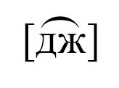 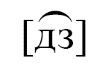 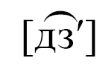 дзвінкими приголосними звуками в кінці слова і складу перед глухим, ненаголошеними голосними [е], [и], подовженими приголосними звуками;правильно наголошує загальновживані слова;відтворює напам’ять український алфавітрозташовує 7-9 слів за алфавітом, орієнтуючись на першу і другу літерикористується алфавітом під час роботи з навчальними словниками;пояснює пряме і переносне значення слів;добирає до поданого слова 1-2 найуживаніші синоніми, антонім;користується навчальними словниками синонімів, антонімів;розпізнає найуживаніші багатозначні слова і пояснює їх різні значення; знаходить і пояснює роль синонімів, антонімів, багатозначних слів у тексті;доречно використовує у власних висловленнях слова в прямому і переносному значеннях, синоніми, антоніми, багатозначні слова;визначає і пояснює роль закінчення, кореня, префікса, суфікса в слові;розрізнює спільнокореневі слова і форми того самого слова (з допомогою вчителя);пояснює, що таке орфограма;розпізнає слова з орфограмами і перевіряє їх;правильно записує слова з ненаголошеними голосними [е], [и] в корені, які перевіряються наголосом; користується орфографічним словником для перевірки написання слів з ненаголошеними [е], [и], що не перевіряються наголосом; правильно записує слова з префіксами роз-, без-, з- (с-);розпізнає в тексті і самостійнодобирає іменники, ставить до них питання;розпізнає іменники, які називають опредмечені дії, ознаки;розрізняє іменники – назви істот і неістот, правильно ставить до них питання;розрізняє власні і загальні іменники;записує власні іменники з великої букви;визначає рід іменників;змінює іменники за числами;доречно вживає іменники у власному мовленні;розпізнає прикметники в тексті;пояснює роль прикметників у мовленні;будує словосполучення прикметників з іменниками, встановлює між ними граматичний зв’язок за допомогою питань;змінює прикметники за родами і числами у сполученні з іменниками;розпізнає граматичну форму прикметника за родовим закінченням, поставленим питанням, за іменником, з яким він зв’язаний;вживає прикметники у власних висловленнях з метою їх увиразнення;розпізнає серед слів числівники, які відповідають на питання скільки?;правильно вимовляє, наголошує і записує числівники, які використовуються для запису дати в зошиті;правильно читає числові вирази; розпізнає дієслова в тексті, ставить до них питання;розрізнює часові форми дієслів;змінює дієслова за часами;правильно записуєне з дієсловами;добирає дієслова-синоніми, антоніми, з прямим і переносним значеннями і доречно вживає їх у власних висловленнях;правильно інтонує речення, різні за метою висловлювання та вираженням почуттів;правильно будує і записує розповідні, питальні, спонукальні, окличні і неокличні речення;правильно інтонує і записує речення зі звертанням;використовує форми кличного відмінка під час звертань;визначає в реченні головні (підмет і присудок) та другорядні (без поділу на види) члени речення;виділяє словосполучення в групі підмета і групі присудка;встановлює зв’язок між головним і залежним словом у словосполученні;встановлює граматичні зв’язки між словами в простому реченні за допомогою питань;будує різні види простих речень;визначає в тексті зачин, основну частину і кінцівку;розпізнає текс-розповідь, опис, міркування, есе;розрізняє за характерними ознаками художні, науково-популярні та ділові тексти;визначає тему і мету тексту;добирає заголовок відповідно до теми тексту;складає плану тексту;дотримується абзаців у оформленні текстів на письмі;використовує для зв’язку речень у тексті займенники, прислівники, близькі за значенням словаправильно вимовляє слова з апострофом, звуками [ґ], , , ,дзвінкими приголосними звуками в кінці слова і складу перед глухим, ненаголошеними голосними [е], [и], подовженими приголосними звуками;правильно наголошує загальновживані слова;відтворює напам’ять український алфавітрозташовує 7-9 слів за алфавітом, орієнтуючись на першу і другу літерикористується алфавітом під час роботи з навчальними словниками;пояснює пряме і переносне значення слів;добирає до поданого слова 1-2 найуживаніші синоніми, антонім;користується навчальними словниками синонімів, антонімів;розпізнає найуживаніші багатозначні слова і пояснює їх різні значення; знаходить і пояснює роль синонімів, антонімів, багатозначних слів у тексті;доречно використовує у власних висловленнях слова в прямому і переносному значеннях, синоніми, антоніми, багатозначні слова;визначає і пояснює роль закінчення, кореня, префікса, суфікса в слові;розрізнює спільнокореневі слова і форми того самого слова (з допомогою вчителя);пояснює, що таке орфограма;розпізнає слова з орфограмами і перевіряє їх;правильно записує слова з ненаголошеними голосними [е], [и] в корені, які перевіряються наголосом; користується орфографічним словником для перевірки написання слів з ненаголошеними [е], [и], що не перевіряються наголосом; правильно записує слова з префіксами роз-, без-, з- (с-);розпізнає в тексті і самостійнодобирає іменники, ставить до них питання;розпізнає іменники, які називають опредмечені дії, ознаки;розрізняє іменники – назви істот і неістот, правильно ставить до них питання;розрізняє власні і загальні іменники;записує власні іменники з великої букви;визначає рід іменників;змінює іменники за числами;доречно вживає іменники у власному мовленні;розпізнає прикметники в тексті;пояснює роль прикметників у мовленні;будує словосполучення прикметників з іменниками, встановлює між ними граматичний зв’язок за допомогою питань;змінює прикметники за родами і числами у сполученні з іменниками;розпізнає граматичну форму прикметника за родовим закінченням, поставленим питанням, за іменником, з яким він зв’язаний;вживає прикметники у власних висловленнях з метою їх увиразнення;розпізнає серед слів числівники, які відповідають на питання скільки?;правильно вимовляє, наголошує і записує числівники, які використовуються для запису дати в зошиті;правильно читає числові вирази; розпізнає дієслова в тексті, ставить до них питання;розрізнює часові форми дієслів;змінює дієслова за часами;правильно записуєне з дієсловами;добирає дієслова-синоніми, антоніми, з прямим і переносним значеннями і доречно вживає їх у власних висловленнях;правильно інтонує речення, різні за метою висловлювання та вираженням почуттів;правильно будує і записує розповідні, питальні, спонукальні, окличні і неокличні речення;правильно інтонує і записує речення зі звертанням;використовує форми кличного відмінка під час звертань;визначає в реченні головні (підмет і присудок) та другорядні (без поділу на види) члени речення;виділяє словосполучення в групі підмета і групі присудка;встановлює зв’язок між головним і залежним словом у словосполученні;встановлює граматичні зв’язки між словами в простому реченні за допомогою питань;будує різні види простих речень;визначає в тексті зачин, основну частину і кінцівку;розпізнає текс-розповідь, опис, міркування, есе;розрізняє за характерними ознаками художні, науково-популярні та ділові тексти;визначає тему і мету тексту;добирає заголовок відповідно до теми тексту;складає плану тексту;дотримується абзаців у оформленні текстів на письмі;використовує для зв’язку речень у тексті займенники, прислівники, близькі за значенням словаДослідження фонетичних закономірностей української мови.Дотримання орфоепічних вимог у власному мовленні.Застосування алфавіту.Користування навчальними словниками.Спостереження за лексичним значенням слова. Вживання у власному мовленні слів різних лексичних груп (слова в прямому і переносному значеннях, синоніми, антоніми, багатозначні слова). Дослідження будови слова. Розрізнення форм слова і споріднених слів. Дослідження орфограм, пов’язаних з будовою слова. Спостереження за номінативною функцією іменників у мовленні. Розрізнення назв істот і неістот, власних і загальних іменників.Визначення роду іменників.Змінювання іменників за числами.Вживання іменників у власних висловленнях.Дослідження ролі прикметників у мовленні. Встановлення зв’язку прикметників з іменниками.Змінювання прикметників за родами і числами.Використання прикметників у власному мовленні.Засвоєння правильної  вимови і правопису найуживаніших числівників.Дослідження ролі дієслів у мовленні. Змінювання дієслів за часами.Правопис не з дієсловами.Вживання дієслів у власному мовленні.Дослідження речень, різних за метою висловлювання, інтонацією, зі звертаннями. Визначення в реченні головних і другорядних членів.Встановлення зав’язків між словами в словосполученні і реченні. Побудова різних видів речень.Дослідження будови тексту.Розрізнення різних типів і стилів текстів (художні, науково-популярні, ділові).Визначення теми і мети тексту.Складання плану тексту Очікувані результати навчання здобувачів освітиЗміст навчанняПізнаємо простір дитячого читанняПізнаємо простір дитячого читанняУчень/учениця:правильно називає та практично розрізнює фольклорні і авторські твори; співвідносить вивчені твори з відповідними жанрами (казка, вірш, художні і науково-художні оповідання; байка);самостійно визначає жанрові ознаки казок, віршів, оповідань,називає основні жанрові ознаки п’єси;розуміє, яку інформацію можна одержати в творах різних жанрів;називає основні теми прочитаного;прізвища, імена відомих українських письменників, твори яких вивчалися на уроках літературного читання;розповідає епізоди з життя відомих письменників, про їхні твори, з якими неодноразово ознайомлювалися під час навчання;вміє розповісти сюжети кількох казок (фольклорних і авторських); знає напам’ять 5-6 віршів, кілька прислів’їв, скоромовок;виявляє ставлення до прослуханого і прочитаного;знає і називає найважливіші інформаційні ресурси; знаходить в них потрібну інформацію.Доступний і цікавий дітям навчальний матеріал різноманітний за жанрами, персоналіями і джерелами здобуття інформації:усна народна творчість (малі фольклорні форми: лічилки, скоромовки, загадки, приказки, прислів’я; казки героїко-фантастичні, легенди, байки, пісні);художні твори відомих українських і зарубіжнихписьменників: поезія (вірші пейзажні, сюжетні, фантастичні, гумористичні; вірші-загадки, акровірші); проза (оповідання, уривки з повістей, казки; п’єси);байки (вірші і проза). 
Науково-художня, довідкова,література з різних джерел,тексти із ЗМІ.Тематика дитячого читання: твори про почуття дітей, їхні захоплення, мрії, взаємини в сім'ї, школі; про стан природи у різні пори року; ставлення до Батьківщини, рідної мови, народних традицій, про історію рідного краю, видатних людей; відкриття; про життя письменників, створення книг; медіатексти.Розвиваємо навичку читання, оволодіваємо прийомами розуміння прочитаногоРозвиваємо навичку читання, оволодіваємо прийомами розуміння прочитаногочитає вголос, правильно, цілими словами і групами слів  у темпі, який дає змогу розуміти прочитане;оволодіває продуктивними способами читання мовчки (самостійно та з допомогою вчителя);оволодіває та самостійно застосовує прийоми виразного читання та декламування напам’ять (для художніх текстів);виділяє у тексті і пояснює значення незнайомих слів, висловів, термінів (самостійно та з допомогою вчителя);самостійно розуміє фактичний зміст  текстів різних видів та основні думки (самостійно, а також з допомогою вчителя);застосовує різні види читання під час опрацювання змісту текстів різних видів (самостійно та за завданням учителя), а також перечитування як засіб поглибленого розуміння змісту.Формування і розвиток якісних характеристик навички читання вголос і мовчки: виконання  вправ і завдань на регулювання дихання, розвиток уваги, пам’яті, темпу, фонематичного слуху, зорового сприймання, оперативного поля читання.Застосовування під час читання вголос, декламування напам’ять відповідно до змісту художнього твору інтонаційні мовленнєві засоби виразності (тон, сила голосу, логічний наголос, темп мовлення).Тлумачення значень незнайомих  слів, висловів за допомогою  виносок, тлумачного словника, а також спираючись на контекст.Знаходження в тексті конкретних відомостей, фактів, понять, пояснення їх змісту (суті); виділення та пояснення важливих думок, які висловив автор.Застосування різних видів читання:  аналітичне ‒ для детального й поглибленого ознайомлення із змістом тексту (самостійно); вибіркове ‒ з метою знаходження потрібної інформації, фактів; переглядове – для загального ознайомлення із змістом тексту (за завданням учителя).Взаємодіємо усно за змістом прочитаногоВзаємодіємо усно за змістом прочитаногосприймає і розуміє усне висловлення, художній чи науково-художній текст;уточнює інформацію;виконує сприйняті на слух інструкції щодо виконання поставлених учителем навчальних завдань;відповідає на запитання за змістом прослуханого тексту;ставить запитання до усного повідомлення та за змістом прослуханого тексту;називає персонажів, місце і час дії, послідовність подій у прослуханому тексті; вибирає інформацію з прослуханого текстуі пояснює чому зацікавила інформація;визначає тему сприйнятого на слух твору;бере участь у колективному обговоренні почутого; зацікавлено й уважно слухає співрозмовників, толерантно ставиться до їхніх думок;розпізнає ключові слова і фрази в усному висловленні;висловлює власне ставлення до змісту прослуханої текстової інформації;підтримує діалог з учителем, однокласниками на основі прослуханого;користується формулами мовленнєвого етикету; дотримується правил спілкування, найважливіших правил літературної вимови.Сприймання-розуміння усної інформації.Аналіз та інтерпретація почутого.– розвиток умінь запитувати і відповідати на запитання за змістом прослуханих текстів; визначати послідовність подій, головного героя; виокремлювати цікаву для себе інформацію; визначати тему твору; брати участь в обговоренні інформації, яка зацікавила;– розвиток умінь розпізнавати ключові слова і фрази в усному повідомленні;Формування умінь висловлювати оцінювальні судження:– вербалізація своїх перших вражень щодо прослуханого: що сподобалось, здивувало, який настрій викликав твір і т. ін.;– висловлення власної думки про факти, події у сприйнятому на слух тексті.Практичне оволодіння діалогічною формою мовлення, етикетними нормами культури спілкування.Досліджуємо і взаємодіємо з текстами різних видівДосліджуємо і взаємодіємо з текстами різних видівсамостійно читає, практично розрізнює художні, науково-художні тексти, визначає їх особливості та мету опрацювання, перераховує ознаки, які вказують на приналежність тексту до художнього чи науково-художнього;відповідає на запитання щодо прочитаного твору;знаходить і пояснює зв’язки між реченнями, абзацами і частинами тексту;самостійно визначає послідовність подій у творі;самостійно складає план до невеликих за обсягом і нескладних за будовою художніх текстів;користується планом і малюнками для переказу прочитаного;установлює (із допомогою вчителя і самостійно) причиново-наслідкові зв’язки;визначає у творах елементи розповіді, описи;визначає у структурі епічного твору початок, основну частину, кінцівку; пояснює їх взаємозв’язок після аналізу твору;самостійно знаходить слова, вислови, речення, які є ключовими для розуміння подій, характеристики персонажів (самостійно та з допомогою вчителя);самостійно визначає тему твору; основну думку – з допомогою вчителя;самостійно переказує текст (детально, стисло, вибірково);розпізнає, називає, виділяє в художньому тексті яскраві, образні вислови, художні описи природи, зовнішності людини, інших живих істот; пояснює їх роль у творі;знаходить у тексті самостійно і з допомогою вчителя слова, які мають переносне значення, порівняння, епітети, метафори (без вживання термінів); пояснює їх роль у тексті, використовує у власному мовленні;визначає з допомогою вчителя настрій, загальну тональність твору;розрізнює, правильно називає жанри творів, що опрацьовувалися під час навчання(практично);самостійно визначає жанрові ознаки казок про тварин, віршів, оповідань;визначає жанрові ознаки героїко-фантастичних казок, байок, п’єс із допомогою вчителя;самостійно визначає головних персонажів; пояснює, які вчинки персонажів є позитивними, а які негативними;самостійно ставить запитання до тексту;висловлює здогадки щодо орієнтовного змісту твору, можливого розвитку подій (до і під час читання);розуміє авторську позицію: як автор ставиться до зображуваних подій і вчинків персонажів (з допомогою вчителя);висловлює оцінні судження морального й естетичного характеру про події, вчинки персонажів, описи у художньому творі;самостійно орієнтується у фактичному змісті твору, знаходить і пояснює у ньому слова-терміни;визначає тему прочитаного тексту;виділяє, пояснює зміст графічного матеріалу;поділяє текст на смислові частини, встановлює між ними зв’язки, виокремлює новий науково-пізнавальний матеріал (з допомогою вчителя);самостійно складає словесний, малюнковий план до невеликих за обсягом і нескладних за будовою науково-художніх текстів;передає зміст тексту;перетворює текстову інформацію у графічну (схеми, таблиці);висловлює особисте ставлення до прочитаного.Сприймання і практичне розрізнення текстів різних видів (художні, науково-художні).Дослідження побудови і змісту художнього тексту:1) смисловий і структурний аналіз тексту:– розвиток умінь відповідати на запитання за змістом прочитаних текстів;– знаходження в тексті зв’язків між реченнями, абзацами і частинами тексту та пояснення їх;– самостійне визначення послідовності подій у творі;– самостійне складання простого плану до невеликих за обсягом і нескладних за будовою оповідань;– користування планом для переказу прочитаного твору;– установлення причиново-наслідкових зв’язків;– формування уміння розрізняти у творах елементи розповіді, опису;– орієнтування у структурі тексту: зачин (початок), основна частина, кінцівка;– формування умінь знаходити в тексті слова, вислови, речення, які є ключовими для розуміння тексту, характеристики персонажів; самостійно визначати тему твору та основну думку з допомогою вчителя; співвідносити головну думку прочитаного із заголовком, прислів’ям, ілюстраціями;– розвиток умінь застосовувати різні види переказу відповідно до мети (докладний, стислий, вибірковий);2) дослідження засобів художньої виразності:– розвиток умінь виділяти в тексті яскраві, точні, образні вислови, художні описи, з’ясовувати їх роль у творі: допомагають передати загальну емоційну тональність твору, відтворити в уяві картини природи, її стан, місце події; показати зміну емоційного настрою персонажів та ін.;– розширення і поглиблення уявлень про епітет, порівняння, метафору; їх роль у тексті;– самостійне знаходження у тексті слів, що мають переносне значення, пояснення їх значень на прикладах;– використання у власному мовленні засобів художньої виразності;– формування умінь визначати настрій, загальну тональність твору;3) дослідження жанрових особливостей: розвиток умінь самостійно визначати, усвідомлювати жанрові особливості творів, що вивчалися;– розширення та поглиблення знань та умінь про жанрові особливості казок про тварин, віршів (наявність рими, ритму, поділ на строфи – без вживання терміну), оповідань;– спостереження за структурними особливостями героїко-фантастичних казок (таємничі, зачаровані, незвичайні місця, предмети, істоти; надзвичайна сила, дивовижні перетворення та ін.), байок (невеликий за обсягом, здебільшого віршований твір, у якому в гумористичній, алегоричній формі зображуються людські вчинки, характери, недоліки), п’єс (драматичний твір, написаний для вистави);– розвиток умінь правильно визначати і називати головного персонажа твору, аналізувати їхні вчинки, мотиви поведінки;4) діалогічна взаємодія з текстом: розвиток умінь самостійно ставити запитання за змістом тексту про факт, подію, час, місце події, героїв твору;– розвиток умінь висловлювати смислові здогадки щодо орієнтовного змісту твору, можливого розвитку подій з опорою на заголовок, ілюстрації, ключові слова; шляхом  відповідей на запитання, які виникають у читача  по ходу вдумливого читання твору;– ставлення письменника до зображуваних подій і вчинків персонажів;– розвиток умінь висловлювати оцінні судження, почуття щодо подій, вчинків персонажів, описів у художньому творі.Дослідження побудови і змісту науково-художнього тексту.– орієнтування у фактичному змісті твору, знаходження і пояснення слів-термінів;− самостійне визначення теми науково-художнього тексту;– формування умінь виділяти, усвідомлювати зміст графічного матеріалу: схем, таблиць, діаграм;  пояснювати, до яких частин тексту вони відносяться;– розвиток умінь самостійно здійснювати смислову компресію текстового матеріалу: визначати і поділяти текст на смислові частини, добирати заголовки, складати словесний і малюнковий план, відтворювати зміст тексту з опорою на види плану;– формування умінь створювати нескладні схеми, таблиці з метою ілюстративного супроводу відповідного текстового матеріалу (з допомогою вчителя);‒ розвиток умінь висловлювати власне ставлення до змісту:  пояснювати,які факти в науково-художньому тексті зацікавили найбільше, чим саме; що було новим та ін.Оволодіваємо прийомами роботи з дитячою книжкоюОволодіваємо прийомами роботи з дитячою книжкоюпрактично розрізняє дитячі книжки з текстами різних видів, називає основні теми дитячого читання;самостійно розглядає та прогнозує орієнтовний зміст незнайомої книжки з опорою на ключові слова,  ілюстративний та довідково-інформаційний апарат;пояснює, які дитячі книжки найбільше подобається читати;  формулює свій читацький запит у бібліотеці;самостійно здійснює вибір дитячих книжок відповідно до власних читацьких інтересі;користується під час вибору книжок, різними інформаційними  ресурсами дитячої бібліотеки (самостійно та з допомогою дорослого);висловлює емоційно-оцінні враження про прочитану книжку;складає короткий відгук на прочитану книжку (усно, з допомогою вчителя).Розрізнення дитячих книжок, які містять  різножанрові, різнотематичні   художні  твори, науково-пізнавальні тексти, довідкову літературу, дитячу періодику.Прогнозування орієнтовного змісту дитячої книжки з опорою на ключові слова, структурні елементи книжки, опрацьовані в попередніх класах, а також на анотацію, відомості про письменника, заголовки розділів (наприклад, в повісті-казці); вербалізація своїх припущень у короткому зв’язному висловленні.Формування умінь усно оформляти свій читацький запит за таким алгоритмом: автор, назва книжки, енциклопедії; тема читання.Усвідомлений вибір дитячої книжки (книжок) з числа запропонованих бібліотекарем; вибір потрібної  книжки у відкритому фонді бібліотеки (із застосуванням знання алфавіту).Користування різнотематичними  книжковими виставками, рекламними плакатами, Інтернет-ресурсами бібліотеки.Розвиток умінь висловлювати власні враження щодо прочитаної книжки: ділитися з однолітками, дорослими думками, що саме найбільше сподобалося; переконливо пояснювати, чому цю книжку варто прочитати, чим вона цікава, які емоції викликала, які події, описані в книжці, нагадали ситуації  із власного життєвого досвіду та ін.Навчання складати короткий відгук на прочитану книжку за алгоритмом.Досліджуємо і взаємодіємо з медіапродукцієюДосліджуємо і взаємодіємо з медіапродукцієюзнає і пояснює значення поняття медіа;розрізняє види медіа за джерелами і способами одержання інформації;аналізує медіатексти за крите-ріями-факти і судження про них;формулює висновки за прочитаним, побаченим;знає правила безпечної поведінки в Інтернеті;створює (за вибором) медіа-продукт і пояснює свій вибір;пояснює роль ілюстрації як джерела розуміння тексту.Сприймання, аналіз, інтерпретація, рефлексія різних видів медіа-продукції: візуальної (текст, малюнок, фотографія);аудіальної (музика, радіо) ; аудіовізуальні (ТБ, кіно, анімація Інтернет, гаджети);практичні роботи з ілюстрування медіатекстів; створення медіапродуктів до важливих дат і подій (в країні, в родині, класі). Рольові ігри: диктор, журналіст, розповсюджувач візуальної інформації.Перетворюємо та інсценізуємо прочитане; створюємо власні текстиПеретворюємо та інсценізуємо прочитане; створюємо власні текстипридумує словесну картину за прочитаним твором;виразно виражає себе у групових і колективних інсценізаціях прочитаного;доповнює тексти (за орієнтирами вчителя);продовжує діалог;придумує текст за аналогією до прочитаного;творчо переказує прочитане.Завдання на розвиток уяви в зв’язку з прочитаним, власними спостереженнями; вправи на комбінування, акцентування якоїсь виразної, незвичайної ознаки; заохочення до відкриття невидимих і непочутих у процесі читання дійств;Інтерпретація ілюстрацій до текстів;придумування словесних картин;аналіз тексту (абзацу) з метою його доповнення, розширення (з допомогою вчителя); пошуку незвичних образів, слів; висловів; створення ситуацій вибору учнями творчих завдань за темою уроку.Індивідуальне і колективне складання нових кінцівок прочитаних казок, оповідань; знаходження рим у віршах, придумування ланцюжків римованих слів; створення творчих переказів і творів за аналогією; складання розповідей від імені одного з персонажів; практичне засвоєння (у співпраці з вчителем) прийомів складання казок, загадок, лічилок; (ігрові ситуації за прочитаним; «Живі» картини, сценки, інсценізація текстів); виконання творчих завдань на основі сприймання різних творів мистецтва (з допомогою вчителя).Очікувані результати навчання здобувачів освітиЗміст навчанняЧисла, дії з числами. ВеличиниЧисла, дії з числами. Величинивідтворює послідовність чисел у межах тисячі; читає і записує числа, утворює числа різними способами; визначає розрядний склад трицифрового числа; визначає загальну кількість сотень, десятків, одиниць у числі;подає числа у вигляді суми розрядних доданків;порівнює числа різними способами;виконує додавання та віднімання, множення і ділення на основі нумерації чисел;володіє навичкою усного додавання і віднімання круглих чисел;обчислює усно зручним для себе способом;володіє навичкою письмового додавання і віднімання чисел у межах 1000;прогнозує результат додавання та віднімання, перевіряє правильність обчислень;розумієсутність арифметичних діймноження і ділення;застосовує в обчисленнях переставний закон множення, взаємозв’язок між діями множення і ділення; правила множення і ділення з числами 1 і 0, ділення рівних чисел, множення на 10;володіє навичкою табличного множення і ділення;володіє навичкою позатабличного множення і ділення чисел у межах тисячі;виконує ділення з остачею; розуміє, що остача має бути меншою за дільник; перевіряє правильність ділення з остачею;застосовує прийоми раціональних обчислень;прогнозує результат множення і ділення, перевіряє правильність обчислень;розуміє сутність кратного порівняння чисел;обчислює результат кратного порівняння чисел;знаходить число, яке у кілька разів більше/менше за дане;застосовує в обчисленняхправила знаходження невідомих компонентів арифметичних дій; розуміє спосіб утворення частини як однієї з кількох рівних частин цілого;розуміє поняття чисельник і знаменник дробу;читає і записує частини у вигляді дробу з чисельником 1;порівнює дроби з чисельником 1 за допомогою засобів наочності; застосовує в обчисленнях правило знаходження частини від числа та числа за  величиною його частинизнаєодиниці вимірювання довжини (сантиметр, дециметр, метр); маси (кілограм, центнер), місткості (літр); часу (доба, тиждень, година, хвилина, секунда), проміжки часу (місяць, рік) та співвідношення між ними; користується знанням співвідношень між величинами у навчально-пізнавальних і практичних ситуаціях;вимірює і порівнює величини: довжину, масу, місткість, час;обирає доцільну мірку для вимірювання величини;користується для вимірювання величин інструментами, приладами та іншими засобами;перетворює величини, виражені в двох одиницях найменувань;виконує арифметичні дії з іменованими числами;визначає в навчальних і практичних ситуаціях групи взаємопов’язаних величин;розуміє, що ситуація купівлі – продажу описується за допомогою трійки взаємопов’язаних величин: ціна, кількість, вартість;розуміє, що робота описується за допомогою трійки взаємопов’язаних величин: продуктивність праці, час роботи, загальний виробіток;застосовує для розв’язування практичних задач правила знаходження однієї з величин за двома відомими іншими;користується знанням залежності між величинами у навчальних і практичних ситуаціях, прогнозує очікуваний результат; зіставляє одержаний результат із прогнозованим;розумієсутність периметра многокутника;користується формулою обчислення периметра прямокутника (квадрата) в навчальних і практичних ситуаціяхНумерація чисел у межах тисячі.Додавання і віднімання чисел у межах 1000.Множення і ділення чисел. Табличне множення і ділення.Особливі випадки множення і ділення.Позатабличне множення і ділення.Відношення кратного порівняння.Збільшення або зменшення числа у кілька разів.Знаходження невідомого компоненту множення і ділення.Частини величини. Дріб з чисельником 1.Порівняння дробів з чисельником 1. Знаходження частини від числа. Знаходження числа за величиною його частини. Величини: довжина, маса, місткість, час.Дії з величинами.Групи взаємопов’язаних величин. Взаємопов’язані величини, які характеризують ситуацію купівлі – продажу; роботу.Залежність величин.Периметр многокутника.Периметр прямокутника (квадрата).Вирази, рівності, нерівності, рівнянняВирази, рівності, нерівності, рівняннячитає і записує математичні вирази, подані в текстовій формі, з використанням математичних символів; встановлює відношення рівності й нерівності між числами й числовими виразами; розрізняє істинні та хибні числові рівності й нерівності;знаходить значення числового виразу та буквеного виразу із заданим значенням букви;застосовує правила порядку виконання дій під час обчислень значень виразів без дужок та з дужками;розуміє сутність понять «рівняння», «розв’язок рівняння»; розв’язує рівняння на основі правил знаходження невідомого компоненту арифметичної дії та іншими способами;розрізняє числові нерівності та нерівності зі змінною;знаходить окремі розв’язкинерівності зі змінною зручним для себе способомМатематичні вирази: числові і буквені.Числові рівності і нерівності.Правила порядку дій у числових виразах.Рівняння. Розв’язок рівняння.Нерівності зі змінною. Розв’язки нерівності зі змінною.Геометричні фігуриГеометричні фігуриспіввідносить реальні об’єкти з моделями геометричних фігур;називає елементи геометричних фігур; моделює геометричні фігури;будує прямокутник/квадрат;розрізняє коло і круг, позначає на рисунку елементи кола і круга (центр, радіус, діаметр);будує за допомогою циркуля колоГеометричні фігури на площині і у просторі. Математичні задачі і дослідженняМатематичні задачі і дослідженнярозв’язує прості і складені сюжетні задачі, задачі з геометричним змістом, компетентнісно зорієнтовані задачі;розв’язує задачі на знаходження четвертого пропорційного, на подвійне зведення до одиниці, на спільну роботу;складає вираз до задачі з буквеними даними;розв’язує прості задачі на визначення тривалості події;розуміє сутність процесу і складає обернені задачі до даної задачі;створює допоміжну модель задачі різними способами; обирає числові дані, необхідні і достатні для відповіді на запитання задачі;планує розв’язування /розв’язання задачі; створює математичну модель задачі; перевіряє правильність розв’язку задачі: складає і розв’язує обернену задачу, розв’язує задачу іншим способом тощо;складає сюжетні задачі;виконує елементарні дослідження математичних залежностей з допомогою вчителя;використовує досвід математичної діяльності під час виконання дослідницьких завдань міжпредметного характеру, роботи над навчальними проектами, у проблемних ситуаціях повсякденного життяПрості та складені сюжетні задачі. Типові задачі.Задачі геометричного змісту. Компетентнісно зорієнтовані задачі.Задачі з буквеними даними.Задачі і дослідження на визначення тривалості події, часу початку та закінчення.Обернені задачі.Процес розв’язування задачі.Навчальні дослідження.Робота з данимиРобота з данимичитає нескладні таблиці, зчитує дані з графів, схем, діаграм; обирає дані, необхідні і достатні для розв’язання проблемної ситуації; вносить дані до таблиць;користується даними під час розв’язування практично зорієнтованих задачВиділення і впорядкування даних за певною ознакою.Додаткові теми:Раціональні способи позатабличного множення і ділення.Ознаки подільності на 2 та 5. Ознака подільності на 10.Розв’язування рівнянь, в яких права частина або один з компонентів поданий  числовим виразом.Розв’язування рівнянь, в яких один з компонентів поданий виразом зі змінною.Розв’язування нерівностей зі змінною.Складені задачі, що містять збільшення або зменшення числа на/у кілька одиниць, сформульовані у непрямій формі.Складені задачі з буквеними даними.Розв’язування складених сюжетних задач алгебраїчним методом.Нестандартні задачі. «Магічні фігури».Добудовує лінійні діаграми.Додаткові теми:Раціональні способи позатабличного множення і ділення.Ознаки подільності на 2 та 5. Ознака подільності на 10.Розв’язування рівнянь, в яких права частина або один з компонентів поданий  числовим виразом.Розв’язування рівнянь, в яких один з компонентів поданий виразом зі змінною.Розв’язування нерівностей зі змінною.Складені задачі, що містять збільшення або зменшення числа на/у кілька одиниць, сформульовані у непрямій формі.Складені задачі з буквеними даними.Розв’язування складених сюжетних задач алгебраїчним методом.Нестандартні задачі. «Магічні фігури».Добудовує лінійні діаграми.Очікувані результати навчання здобувачів освітиЗміст навчанняЗміст навчанняЛюдинаЛюдинаЛюдиназнає, що спільного та чим відрізняється людина від інших живих істот (мислення, мова, праця, спілкування і взаємодія з іншими людьми)розповідає про частини тіла людини, їх значення; правила догляду за ними;володіє найпростішими гігієнічними навичками, навичками самообслуговуванняЛюдина – частина природи і суспільства.Організм людини. Частини тіла людини та їх функції. Турбота про здоров’я. Гігієнічні навички. Навички самообслуговування.Людина – частина природи і суспільства.Організм людини. Частини тіла людини та їх функції. Турбота про здоров’я. Гігієнічні навички. Навички самообслуговування.називає умови здорового способу життя (харчування, турбота про здоров’я, уникнення шкідливих звичок);пояснює, як змінюється людина упродовж життя, наводить приклади з власного досвіду; пояснює, як суспільні групи (сім’я, дитячий колектив, друзі) впливають на розвиток людиниРозвиток людини протягом життя: від малюка до дорослої людини. Здоровий спосіб життя, турбота про здоров’я. Розвиток людини протягом життя: від малюка до дорослої людини. Здоровий спосіб життя, турбота про здоров’я. виявляє інтерес до своєї зовнішності,розповідає про себе, свої захоплення; прагне до акуратностірозпізнає риси характеру і дає їм оцінку;називає риси характеру, які сприяють і ті, що заважають досягненню успіху в житті, спілкуванню з іншими;пояснює, як досягнення мети залежить від наполегливості й старанностіЗовнішність людини.Риси характеру, які сприяють досягненню успіху в житті, забезпечують дружні взаємини з іншими, повагу (чесність, працьовитість, щедрість, чемність, чуйність).Риси характеру, що заважають досягненню успіху, спілкуванню(лінощі, неуважність, байдужість, нетовариськість).Пізнання себе, своїх можливостей, здорова і безпечна поведінка. Зовнішність людини.Риси характеру, які сприяють досягненню успіху в житті, забезпечують дружні взаємини з іншими, повагу (чесність, працьовитість, щедрість, чемність, чуйність).Риси характеру, що заважають досягненню успіху, спілкуванню(лінощі, неуважність, байдужість, нетовариськість).Пізнання себе, своїх можливостей, здорова і безпечна поведінка. володіє прийомами планування робочого часу, тренування уваги, пам’яті;підтримує порядок на робочому місці; виявляє пізнавальну активність на уроках; співпрацює і взаємодіє з іншими у різних  ситуаціях (навчання, гра)Навчання як складова життєвого успіху. Уміння вчитися. Планування робочого часу.  Взаємодія та співпраця з іншими.Навчання як складова життєвого успіху. Уміння вчитися. Планування робочого часу.  Взаємодія та співпраця з іншими.Практичний блок (спостереження, дослідження, вправляння).Тренування уваги, пам’яті (прийоми, алгоритми, вправи).Практичний блок (спостереження, дослідження, вправляння).Тренування уваги, пам’яті (прийоми, алгоритми, вправи).Практичний блок (спостереження, дослідження, вправляння).Тренування уваги, пам’яті (прийоми, алгоритми, вправи).Людина серед людей Людина серед людей Людина серед людей називає правила поведінки у сім’ї, школі, громаді;розуміє почуття відповідальності перед родиноюСім’я. Склад сім’ї. Історія роду. Розподіл прав і обов’язків у сім’ї. Дозвілля у сім’ї. Родинні стосунки між поколіннями.Небезпечні ситуації в школі, вдома, на вулиці. Турбота про тих, хто її потребує.Сім’я. Склад сім’ї. Історія роду. Розподіл прав і обов’язків у сім’ї. Дозвілля у сім’ї. Родинні стосунки між поколіннями.Небезпечні ситуації в школі, вдома, на вулиці. Турбота про тих, хто її потребує.пропонує вирішення посильних проблем школи, громади; співпрацює і взаємодіє з іншими у збереженні традицій школи;долучається до корисних справ у класі, школі;виявляє інтерес до пізнання і збереження традицій школи;пізнавальну активність на уроках; розуміє переваги доброго ставлення до інших на прикладах вияву таких якостей: чесність, доброзичливість, подільчивість, працьовитість, ввічливість на противагу хитрощам, байдужості, жадібності, лінощам, безкультурності; вирішує конфлікти мирним шляхом; дотримується правил шкільного розпорядку; правил поведінки під час шкільних і громадських заходівШкола. Правила шкільного розпорядку. Історія рідної школи. Збереження традицій. Ставлення до інших (товаришування, спільна гра, праця, навчання у групах, у класі. Моральні норми.Школа. Правила шкільного розпорядку. Історія рідної школи. Збереження традицій. Ставлення до інших (товаришування, спільна гра, праця, навчання у групах, у класі. Моральні норми. Практичний блок (спостереження, дослідження, вправляння).Моделювання способів поведінки чуйного ставлення до старших та інших членів сім’ї.Моделювання способів вирішення конфліктних ситуацій (з опорою на літературні твори, ситуації реального життя) Практичний блок (спостереження, дослідження, вправляння).Моделювання способів поведінки чуйного ставлення до старших та інших членів сім’ї.Моделювання способів вирішення конфліктних ситуацій (з опорою на літературні твори, ситуації реального життя) Практичний блок (спостереження, дослідження, вправляння).Моделювання способів поведінки чуйного ставлення до старших та інших членів сім’ї.Моделювання способів вирішення конфліктних ситуацій (з опорою на літературні твори, ситуації реального життя)називає об’єкти громадського простору своєї місцевості; демонструє ставлення до приватної власності своєї та інших як до цінності; аргументує неприпустимість порушення приватного простору; бере участь в обговоренні правил поведінки у громадському транспорті, кінотеатрі, бібліотеці та ін., аргументує їх доцільність на прикладахПриватний і громадський простір.Правила поведінки у громадських місцях. Приватний і громадський простір.Правила поведінки у громадських місцях.  Практичні роботи Обговорення правил поведінки, прийнятих у класі, школі, місцевій громаді. Моделювання (інсценізація) поведінки у громадських місцях (з опорою на літературні твори, ситуації реального життя). Практичні роботи Обговорення правил поведінки, прийнятих у класі, школі, місцевій громаді. Моделювання (інсценізація) поведінки у громадських місцях (з опорою на літературні твори, ситуації реального життя). Практичні роботи Обговорення правил поведінки, прийнятих у класі, школі, місцевій громаді. Моделювання (інсценізація) поведінки у громадських місцях (з опорою на літературні твори, ситуації реального життя).Людина у суспільстві Людина у суспільстві Людина у суспільстві усвідомлює свою належність до українського суспільства; необхідність толерантних взаємин між людьми; має уявлення про державну символіку України; свою приналежність до України; ділиться з іншими інформацією про права кожної дитини (право на навчання, медичну допомогу, відпочинок, захист від жорстокого поводження);виявляє інтерес до пізнання минулого і сучасного України; участі у відзначенні пам’ятних подій, державних і народних світ; розпитує старших і збираєінформацію про свій край, про минуле, історії назв;володіє навичками поводження в урочистих ситуаціях, у пам’ятних місцях; розуміє сутність правопорушень як порушень прав інших людей; міркує на цю тему, наводить приклади; обґрунтовує необхідність відповідати за свої вчинки; встановлюєвзаємозв’язки у соціальному житті (між вчинком і наслідком, порушенням правил і відповідальністю); передбачає наслідки своїх вчинків;розповідає про значення праці людей різних професій для країни; усвідомлює: себе громадянином України; виявляє патріотичні почуття, шанобливе ставлення до символів держави традицій і звичаїв твого краюЛюдина – частина суспільства. Сім’я, дитячий колектив, друзі.Залежність людей один від одного. Взаємодопомога. Суспільство як єдність людських спільнот, їх різноманітність. Стосунки людей у суспільстві.Україна – незалежна держава. Символи держави: Герб, Прапор, Гімн,державна мова їх значення. Права та обов’язки громадян.Пам’ятні події, державні й народні свята, їх історія. Праця людей різних професій. Знання й уміння необхідні для опанування цих професій.Господарська діяльність людей твого краю.Славетні українці.Правила поведінки у пам’ятних місцях, під час урочистих заходів.Права людини. Взаємозв’язки між вчинком і наслідком.Правопорушення як порушення прав інших. Сучасні народні ремесла твого краю.Людина – частина суспільства. Сім’я, дитячий колектив, друзі.Залежність людей один від одного. Взаємодопомога. Суспільство як єдність людських спільнот, їх різноманітність. Стосунки людей у суспільстві.Україна – незалежна держава. Символи держави: Герб, Прапор, Гімн,державна мова їх значення. Права та обов’язки громадян.Пам’ятні події, державні й народні свята, їх історія. Праця людей різних професій. Знання й уміння необхідні для опанування цих професій.Господарська діяльність людей твого краю.Славетні українці.Правила поведінки у пам’ятних місцях, під час урочистих заходів.Права людини. Взаємозв’язки між вчинком і наслідком.Правопорушення як порушення прав інших. Сучасні народні ремесла твого краю.Практичний блок (спостереження, дослідження, вправляння).Створення альбому, портфоліо або облаштування тематичної виставки «Ми – громадяни України» (зображення символів, листівки, світлини). Розв’язання прогностичних задач «Що буде, якщо … »  (ситуації правопорушень)Практичний блок (спостереження, дослідження, вправляння).Створення альбому, портфоліо або облаштування тематичної виставки «Ми – громадяни України» (зображення символів, листівки, світлини). Розв’язання прогностичних задач «Що буде, якщо … »  (ситуації правопорушень)Практичний блок (спостереження, дослідження, вправляння).Створення альбому, портфоліо або облаштування тематичної виставки «Ми – громадяни України» (зображення символів, листівки, світлини). Розв’язання прогностичних задач «Що буде, якщо … »  (ситуації правопорушень)Людина і світЛюдина і світЛюдина і світмає уявлення про різноманітність народів у світі, їхніх культур і звичаїв; наводить приклади звичаїв інших народів, світових досягнень; співробітництва країн; обґрунтовує необхідність толерантного ставлення до різноманітності культур і народів світу; виявляє інтерес і повагу до різних культур і звичаїв незалежно від зовнішності, мови, належність до інших культурЗемля – спільний дім для всіх людей.Україна на карті світу. Україна – європейська держава.Різноманітність народів у світі. Співробітництво країн у питанні збереження природи, обміну культурою, товарами, безпечного життя, запобігання стихіям. Винаходи  людства.Славетні українці, їхній внесок у світову науку, культуру, спортЗемля – спільний дім для всіх людей.Україна на карті світу. Україна – європейська держава.Різноманітність народів у світі. Співробітництво країн у питанні збереження природи, обміну культурою, товарами, безпечного життя, запобігання стихіям. Винаходи  людства.Славетні українці, їхній внесок у світову науку, культуру, спортПрактичний блок (спостереження, дослідження, вправляння).Дослідження «Що в моєму домі вироблено в інших країнах», складання мапи маршруту цих товарів (на плакаті тощо). Проект «Славетні українці». Накопичення даних про відомих українців із різних сфер життя (мистецтво, спорт, наука) та їх представлення у різних формах (тексти, світлини, розповіді та ін.Практичний блок (спостереження, дослідження, вправляння).Дослідження «Що в моєму домі вироблено в інших країнах», складання мапи маршруту цих товарів (на плакаті тощо). Проект «Славетні українці». Накопичення даних про відомих українців із різних сфер життя (мистецтво, спорт, наука) та їх представлення у різних формах (тексти, світлини, розповіді та ін.Практичний блок (спостереження, дослідження, вправляння).Дослідження «Що в моєму домі вироблено в інших країнах», складання мапи маршруту цих товарів (на плакаті тощо). Проект «Славетні українці». Накопичення даних про відомих українців із різних сфер життя (мистецтво, спорт, наука) та їх представлення у різних формах (тексти, світлини, розповіді та ін.ПриродаПриродаПрироданаводить приклади тіл і явищ природи;розрізняє і називає тіла неживої і живої природи; тіла природи і ті, що створила людина;складає перелік тіл неживої/живої природи на основі власних спостережень; виявляє у природному оточенні тіла неживої і живої природи, встановлює зв’язки між ними;описує явища природи, висловлює своє враження від них;розповідає про явища природи, що вивчалися і/або які доводилось спостерігатинаводить приклади тіл і явищ природи;розрізняє і називає тіла неживої і живої природи; тіла природи і ті, що створила людина;складає перелік тіл неживої/живої природи на основі власних спостережень; виявляє у природному оточенні тіла неживої і живої природи, встановлює зв’язки між ними;описує явища природи, висловлює своє враження від них;розповідає про явища природи, що вивчалися і/або які доводилось спостерігатиПрирода – частина навколишнього світу. Поняття про тіла та явища природи. Нежива і жива природа, зв’язки між ними.Явища природи (листопад, туман, вітер, світанок, зміна пір року, відліт птахів тощо). називає джерела інформації про природу;розрізняє і використовує обладнання для дослідження природи;співвідносить органи чуття/обладнання для вивчення природи  з інформацією, отриманою з їх допомогою;пояснює необхідність вивчення природи; здійснює пошук та аналіз інформації про тіла/явища природи у різних джерелах (виданнях природничого змісту, інтернет-ресурсах тощо), в тому числі з використанням технічних приладів і пристроїв; виділяє головне в інформації природничого змісту, висловлює враження щодо неї;презентує інформацію про природу у вигляді повідомлення, малюнку, схеми, презентації тощо;проводить спостереження тіл і явищ у найближчому природному оточенні за планом, фіксує результати, презентує їх;  ставить і відповідає на запитання щодо дослідження тіла/явища природи; аналізує основні кроки дослідження, передбачені планом, пропонує власні ідеї;формулює припущення і перевіряє їх у ході дослідження за наданим або самостійно складеним планом;визначає самостійно або у групі, що необхідно для проведення дослідження (обладнання, інформація тощо);виконує самостійно/у парі/у групі дослідження тіла/явища природи за планом/інструкцією (об’єкти дослідження обирає самостійно або надаються вчителем); обговорює у парі/групі і презентує результати дослідження у різний спосіб (схеми, фото- чи відеозвіти, презентації, моделі та інші); формулює з допомогою вчителя висновок за результатами виконання дослідження;аналізує виконання дослідження, виявляє помилки, пропонує способи їх виправлення, називає чинники успіху;робить висновок: нові знання про природу можна отримати із різних джерел, зокрема у результаті проведення досліджень;виявляєемоційно-ціннісне ставлення до природи та її вивчення, повагу до себе та інших виконавців спільного дослідженняназиває джерела інформації про природу;розрізняє і використовує обладнання для дослідження природи;співвідносить органи чуття/обладнання для вивчення природи  з інформацією, отриманою з їх допомогою;пояснює необхідність вивчення природи; здійснює пошук та аналіз інформації про тіла/явища природи у різних джерелах (виданнях природничого змісту, інтернет-ресурсах тощо), в тому числі з використанням технічних приладів і пристроїв; виділяє головне в інформації природничого змісту, висловлює враження щодо неї;презентує інформацію про природу у вигляді повідомлення, малюнку, схеми, презентації тощо;проводить спостереження тіл і явищ у найближчому природному оточенні за планом, фіксує результати, презентує їх;  ставить і відповідає на запитання щодо дослідження тіла/явища природи; аналізує основні кроки дослідження, передбачені планом, пропонує власні ідеї;формулює припущення і перевіряє їх у ході дослідження за наданим або самостійно складеним планом;визначає самостійно або у групі, що необхідно для проведення дослідження (обладнання, інформація тощо);виконує самостійно/у парі/у групі дослідження тіла/явища природи за планом/інструкцією (об’єкти дослідження обирає самостійно або надаються вчителем); обговорює у парі/групі і презентує результати дослідження у різний спосіб (схеми, фото- чи відеозвіти, презентації, моделі та інші); формулює з допомогою вчителя висновок за результатами виконання дослідження;аналізує виконання дослідження, виявляє помилки, пропонує способи їх виправлення, називає чинники успіху;робить висновок: нові знання про природу можна отримати із різних джерел, зокрема у результаті проведення досліджень;виявляєемоційно-ціннісне ставлення до природи та її вивчення, повагу до себе та інших виконавців спільного дослідженняДослідження природи. Значення дослідження природи.Джерела інформації про природу.Способи представлення інформації про природу.Дослідження як джерело знань про природу.Спостереження, вимірювання, експеримент.Обладнання для вивчення природи.Основні кроки під час дослідження тіла/явища природи: визначення мети, планування і виконання дій за планом, формулювання висновку. Аналіз проведеного дослідження.Моделювання у вивченні природи.Практичний блок (спостереження, дослідження, вправляння)Ознайомлення з джерелами інформації про природу (паперові видання природничого змісту, географічні карти, колекції мінералів, гербарії, аудіо- і відеозаписи, Інтернет-ресурси та ін.)Проведення вимірювань (об’єкт вимірювання обирає учень або визначає вчитель)Вправляння у розумінні інструкцій щодо проведення дослідження тіла/явища природиВправляння у складанні плану спостереження/експерименту.Спостереження тіла/явища природи (об’єкт спостереження обирає учень або визначає вчитель)Ведення «Щоденника спостережень за природою»Дослідження тіла/явища природи (об’єкт дослідження обирає учень або визначає вчитель)Вивчення природи за допомогою моделей (акваріум, глобус, тощо).Практичний блок (спостереження, дослідження, вправляння)Ознайомлення з джерелами інформації про природу (паперові видання природничого змісту, географічні карти, колекції мінералів, гербарії, аудіо- і відеозаписи, Інтернет-ресурси та ін.)Проведення вимірювань (об’єкт вимірювання обирає учень або визначає вчитель)Вправляння у розумінні інструкцій щодо проведення дослідження тіла/явища природиВправляння у складанні плану спостереження/експерименту.Спостереження тіла/явища природи (об’єкт спостереження обирає учень або визначає вчитель)Ведення «Щоденника спостережень за природою»Дослідження тіла/явища природи (об’єкт дослідження обирає учень або визначає вчитель)Вивчення природи за допомогою моделей (акваріум, глобус, тощо).Практичний блок (спостереження, дослідження, вправляння)Ознайомлення з джерелами інформації про природу (паперові видання природничого змісту, географічні карти, колекції мінералів, гербарії, аудіо- і відеозаписи, Інтернет-ресурси та ін.)Проведення вимірювань (об’єкт вимірювання обирає учень або визначає вчитель)Вправляння у розумінні інструкцій щодо проведення дослідження тіла/явища природиВправляння у складанні плану спостереження/експерименту.Спостереження тіла/явища природи (об’єкт спостереження обирає учень або визначає вчитель)Ведення «Щоденника спостережень за природою»Дослідження тіла/явища природи (об’єкт дослідження обирає учень або визначає вчитель)Вивчення природи за допомогою моделей (акваріум, глобус, тощо).наводить приклади речовин;виявляє у своєму оточенні тіла неживої природи і класифікує їх за певними ознаками (формою, кольором, станом тощо);досліджує глину, крейду, молоко, повітря або інші тіла неживої природи і робить висновок про їхні властивості (колір, стан, твердість, прозорість, текучість, плавучість, крихкість, сипкість та інші); порівнює тіла неживої природи за зовнішніми ознаками/на основі досліджених властивостей;досліджує за інструкцією властивості речовин (води, заліза, цукру, кухонної солі,  крохмалю);застосовуєзнання про основні дії під час дослідження властивостей тіл і речовин;наводить приклади речовин;виявляє у своєму оточенні тіла неживої природи і класифікує їх за певними ознаками (формою, кольором, станом тощо);досліджує глину, крейду, молоко, повітря або інші тіла неживої природи і робить висновок про їхні властивості (колір, стан, твердість, прозорість, текучість, плавучість, крихкість, сипкість та інші); порівнює тіла неживої природи за зовнішніми ознаками/на основі досліджених властивостей;досліджує за інструкцією властивості речовин (води, заліза, цукру, кухонної солі,  крохмалю);застосовуєзнання про основні дії під час дослідження властивостей тіл і речовин;Нежива природа.Різноманітність тіл неживої природи.Властивості тіл неживої природи (на прикладі глини, крейди, молока, повітря).Уявлення про речовини.Властивості і застосування речовин (на прикладі води, заліза, цукру, крохмалю,  природного газу, кухонної солі). Практичний блок (спостереження, дослідження, вправляння)Дослідження властивостей тіл неживої природи (за вибором учнів/вчителя).Дослідження властивостей речовин (за вибором учнів/вчителя)Дослідження розчинності у воді речовин, що використовуються у побуті (харчової солі, крохмалю, питної соди)Практичний блок (спостереження, дослідження, вправляння)Дослідження властивостей тіл неживої природи (за вибором учнів/вчителя).Дослідження властивостей речовин (за вибором учнів/вчителя)Дослідження розчинності у воді речовин, що використовуються у побуті (харчової солі, крохмалю, питної соди)Практичний блок (спостереження, дослідження, вправляння)Дослідження властивостей тіл неживої природи (за вибором учнів/вчителя).Дослідження властивостей речовин (за вибором учнів/вчителя)Дослідження розчинності у воді речовин, що використовуються у побуті (харчової солі, крохмалю, питної соди)наводить приклади водойм, гірських порід,  корисних копалин та їх використання; розпізнає і називає гірські породи (пісок, глину, вапняк, граніт),  корисні копалини у колекціях; складаєрозповідь про поширення води на планеті, використання води людиною, значення повітря для рослин, тварин, людини;пояснює значення води у природі; зміни станів води; значення гірських порід і корисних копалин у добробуті людини; необхідність охорони водойм і догляду за ґрунтом; описує способи очищення води  і практикує деякі з них  (відстоювання, фільтрування);досліджує у парі/у групі властивості повітря; властивості ґрунту, гірських порід, складає колекції;ділиться інформацією з іншими щодо вживання достатньої кількості води щодоби,  користі прогулянок на свіжому повітрі; моделює кругообіг води у природі; застосовує знання для економного використання води у побуті;виявляє шану до традицій українського народу у ставленні до води, повітря, ґрунту наводить приклади водойм, гірських порід,  корисних копалин та їх використання; розпізнає і називає гірські породи (пісок, глину, вапняк, граніт),  корисні копалини у колекціях; складаєрозповідь про поширення води на планеті, використання води людиною, значення повітря для рослин, тварин, людини;пояснює значення води у природі; зміни станів води; значення гірських порід і корисних копалин у добробуті людини; необхідність охорони водойм і догляду за ґрунтом; описує способи очищення води  і практикує деякі з них  (відстоювання, фільтрування);досліджує у парі/у групі властивості повітря; властивості ґрунту, гірських порід, складає колекції;ділиться інформацією з іншими щодо вживання достатньої кількості води щодоби,  користі прогулянок на свіжому повітрі; моделює кругообіг води у природі; застосовує знання для економного використання води у побуті;виявляє шану до традицій українського народу у ставленні до води, повітря, ґрунту Вода у природі.  Різноманітність водойм. Три стани води. Колообіг води у природі.Очищення води.Властивості повітря. Гірські породи, їхні властивості.Корисні копалини: види, використання і охорона. Ґрунт. Склад і утворення ґрунту. Догляд за ґрунтом. Значення води, повітря і ґрунту у природі і діяльності людини.Охорона води,  повітря, ґрунтів.Практичний блок (спостереження, дослідження, вправляння)Способи очищення води.Спостереження дослідів, які демонструють властивості повітря.Ознайомлення з гірськими породами і корисними копалинами. Порівняння властивостей гірських порід (за вибором учнів/учителя).Дослідження складу і властивостей ґрунту.Практичний блок (спостереження, дослідження, вправляння)Способи очищення води.Спостереження дослідів, які демонструють властивості повітря.Ознайомлення з гірськими породами і корисними копалинами. Порівняння властивостей гірських порід (за вибором учнів/учителя).Дослідження складу і властивостей ґрунту.Практичний блок (спостереження, дослідження, вправляння)Способи очищення води.Спостереження дослідів, які демонструють властивості повітря.Ознайомлення з гірськими породами і корисними копалинами. Порівняння властивостей гірських порід (за вибором учнів/учителя).Дослідження складу і властивостей ґрунту.має уявлення про організми – тіла живої природи: рослини, тварини, гриби, бактерії;називає ознаки рослин і тварин, органи рослин і тварин,  умови, необхідні для життя різних організмів (рослин, тварин, людини); природні угруповання; заходи охорони рослин і тварин;наводить приклади рослин і тварин Червоної книги України, пояснює необхідність їх охорони;описує значення води, повітря, світла, тепла для організмів; поведінку тварин на основі власних спостережень та інформації, отриманої з додаткових джерел; вплив сезонних і добових змін на життя рослин, поведінку тварин; роль організмів у природі; свою участь в охороні рослин і тварин; розпізнає і називає рослини, тварин, гриби різних груп (по 2-3 представники);виявляє та описує пристосування рослин і тварин  до умов існування;порівнює і класифікує рослини, тварин за певними ознаками;співвідносить рослини і тварин (на зображеннях, у колекціях тощо) з умовами їх існування;моделює взаємозв’язки між рослинами і тваринами,  організмами і навколишнім середовищем;досліджує умови, необхідні для росту і розвитку рослин;спостерігаєтаописує розвиток молодих рослин, які вирощено з різних частин рослини (насінини,  бульби, живця, пагона); поведінку тварин; доглядає за рослиною (-ами)/твариною(-ами) і ділиться своїм досвідом з іншими;робить висновок про зв’язки організмів між собою і з неживою природою, виявляє емоційно-ціннісне ставлення до представників живої природи, піклується про нихмає уявлення про організми – тіла живої природи: рослини, тварини, гриби, бактерії;називає ознаки рослин і тварин, органи рослин і тварин,  умови, необхідні для життя різних організмів (рослин, тварин, людини); природні угруповання; заходи охорони рослин і тварин;наводить приклади рослин і тварин Червоної книги України, пояснює необхідність їх охорони;описує значення води, повітря, світла, тепла для організмів; поведінку тварин на основі власних спостережень та інформації, отриманої з додаткових джерел; вплив сезонних і добових змін на життя рослин, поведінку тварин; роль організмів у природі; свою участь в охороні рослин і тварин; розпізнає і називає рослини, тварин, гриби різних груп (по 2-3 представники);виявляє та описує пристосування рослин і тварин  до умов існування;порівнює і класифікує рослини, тварин за певними ознаками;співвідносить рослини і тварин (на зображеннях, у колекціях тощо) з умовами їх існування;моделює взаємозв’язки між рослинами і тваринами,  організмами і навколишнім середовищем;досліджує умови, необхідні для росту і розвитку рослин;спостерігаєтаописує розвиток молодих рослин, які вирощено з різних частин рослини (насінини,  бульби, живця, пагона); поведінку тварин; доглядає за рослиною (-ами)/твариною(-ами) і ділиться своїм досвідом з іншими;робить висновок про зв’язки організмів між собою і з неживою природою, виявляє емоційно-ціннісне ставлення до представників живої природи, піклується про нихЖива природа. Організми – тіла живої природи.Рослини, тварини, гриби, бактерії. Середовища існування організмів. Органи рослин і тварин. Різноманітність рослин. Розмноження і розвиток рослин.Загальне уявлення про основні групи тварин: комахи, риби, земноводні,  плазуни, птахи, звірі. Дихання, живлення, рух, розмноження тварин. Поведінка тварин. Умови, необхідні для життя рослин і тварин. Догляд за рослинами і тваринами.Гриби і бактерії. Роль рослин, тварин, грибів, бактерій, природних угруповань у природі й житті людини. Природні угруповання: ліс, луки, ставок, річка, море. Різноманітність організмів в угрупованнях,  зв’язки між ними і з неживою природою.Охорона рослинного і тваринного світу. Червона книгаПрактичний блок (спостереження, дослідження, вправляння)Виявлення пристосування рослин до певних умов існування.Виявлення пристосування тварин до способу життя.Розмноження рослин частинами їхнього тіла.Спостереження розвитку рослини, яку вирощено з різних частин           рослини (насінини,  бульби, живця, пагона)Дослідження умов росту рослин.Спостереження за поведінкою тварин.Моделювання зв’язків організмів між собою і з середовищем існуванняПрактичний блок (спостереження, дослідження, вправляння)Виявлення пристосування рослин до певних умов існування.Виявлення пристосування тварин до способу життя.Розмноження рослин частинами їхнього тіла.Спостереження розвитку рослини, яку вирощено з різних частин           рослини (насінини,  бульби, живця, пагона)Дослідження умов росту рослин.Спостереження за поведінкою тварин.Моделювання зв’язків організмів між собою і з середовищем існуванняПрактичний блок (спостереження, дослідження, вправляння)Виявлення пристосування рослин до певних умов існування.Виявлення пристосування тварин до способу життя.Розмноження рослин частинами їхнього тіла.Спостереження розвитку рослини, яку вирощено з різних частин           рослини (насінини,  бульби, живця, пагона)Дослідження умов росту рослин.Спостереження за поведінкою тварин.Моделювання зв’язків організмів між собою і з середовищем існуванняЛюдина і природаЛюдина і природаЛюдина і природанаводить приклади матеріалів та їх використання, технологій і винаходів людства, аналізує їх вплив на життя людини і природу;дізнається з різних джерел про професії, пов’язані з діяльністю людини у природі; обговорює використання людиною енергії води і повітря, переваги і ризики цього;пояснює роль природи у житті людини; характеризуєспособи збереження й охорони природи на планеті;висловлює і аргументує свою позицію щодо зв’язків людини і природи;ідентифікує вивчені матеріали у виробах;досліджує властивості матеріалів;долучається до природоохоронних заходів і ділиться інформацією про них з іншими; пропонує способи повторного використання речей, економного використання води, електроенергії, зменшення витрат тепла в оселі; дотримується правил безпечної поведінки у природі (у лісі, на воді тощо);оцінює власну поведінку і поведінку інших людей у природі; розуміє цінність природи для життя людей, залежність якості життя людей від стану навколишнього середовища; бережливо ставиться до природинаводить приклади матеріалів та їх використання, технологій і винаходів людства, аналізує їх вплив на життя людини і природу;дізнається з різних джерел про професії, пов’язані з діяльністю людини у природі; обговорює використання людиною енергії води і повітря, переваги і ризики цього;пояснює роль природи у житті людини; характеризуєспособи збереження й охорони природи на планеті;висловлює і аргументує свою позицію щодо зв’язків людини і природи;ідентифікує вивчені матеріали у виробах;досліджує властивості матеріалів;долучається до природоохоронних заходів і ділиться інформацією про них з іншими; пропонує способи повторного використання речей, економного використання води, електроенергії, зменшення витрат тепла в оселі; дотримується правил безпечної поведінки у природі (у лісі, на воді тощо);оцінює власну поведінку і поведінку інших людей у природі; розуміє цінність природи для життя людей, залежність якості життя людей від стану навколишнього середовища; бережливо ставиться до природиВзаємозв’язки людини і природи.Людина – частина природиРоль природи у житті людини.Умови, необхідні для життя людини. Вплив людини на природу. Професії, пов’язані з діяльністю людини у природі. Властивості і використанння матеріалів.Поняття про техніку і технології. Винаходи людства та їх вплив на життєдіяльність людини.Правила поведінки у природі. Ощадливе використання ресурсів. Охорона природи.Практичний блок (спостереження, дослідження, вправляння)Ознайомлення з різноманітністю матеріалів і виробів з нихДослідження властивостей матеріалів (за вибором учнів/учителя)Спостереження впливу діяльності людини на природу (на матеріалі своєї місцевості).Складання пам’ятки ощадливого використання води і електроенергії у побуті.Повторне використання матеріалів і речей у побуті.Правила безпечної поведінки у природному середовищі (моделювання та аналіз ситуацій перебування у природі).Практичний блок (спостереження, дослідження, вправляння)Ознайомлення з різноманітністю матеріалів і виробів з нихДослідження властивостей матеріалів (за вибором учнів/учителя)Спостереження впливу діяльності людини на природу (на матеріалі своєї місцевості).Складання пам’ятки ощадливого використання води і електроенергії у побуті.Повторне використання матеріалів і речей у побуті.Правила безпечної поведінки у природному середовищі (моделювання та аналіз ситуацій перебування у природі).Практичний блок (спостереження, дослідження, вправляння)Ознайомлення з різноманітністю матеріалів і виробів з нихДослідження властивостей матеріалів (за вибором учнів/учителя)Спостереження впливу діяльності людини на природу (на матеріалі своєї місцевості).Складання пам’ятки ощадливого використання води і електроенергії у побуті.Повторне використання матеріалів і речей у побуті.Правила безпечної поведінки у природному середовищі (моделювання та аналіз ситуацій перебування у природі).Очікувані результати навчанняздобувачів освітиЗміст освітиІнформаційно-комунікаційне середовищеІнформаційно-комунікаційне середовищерозрізняє предмети побуту в традиційному і сучасному інтер’єрі;вибирає і аналізує конструкцію обраного предмета побуту для виготовлення макету;створює поетапно макет предмета побуту за зображеннями, зразком, описом або власним задумом;пояснює культурне розмаїття українського суспільства, місцеві традиції;визначає кольорову гамму та особливості побудови й розташування орнаментів на взірцях декоративно-прикладного мистецтва;впорядковує орнаменти за кольоровою гамою та видами (геометричні, рослинні, зооморфні, антропоморфні);аналізує інформацію з різних джерел (підручник, фотографії, каталоги, посібники, комп’ютерні програми, Інтернет-ресурси, музеї, фільми тощо);розробляє або добудовує орнамент з самостійно вибраних матеріалів;досліджує властивості тканих і нетканих матеріалів на дотик та візуально;розрізняє види тканих і нетканих матеріалів натурального походження (рослинного і тваринного) та способи їх виготовлення;виготовляє виріб з тканих і нетканих матеріалів, зокрема вторинних (лялька-мотанка, іграшки з фетру тощо);розрізняє та використовує креслярські інструменти та лінії;вимірює розміри предметів за допомогою лінійки;виконує розгортку об’ємних фігур, зокрема з використанням цифрових пристроїв;експериментує,добудовуючи виготовлені розгортки за потреби та бажанням;розробляє макет об’ємних фігур індивідуально або в групіПредмети побуту в інтер’єрі.Макетні матеріали (папір, картон, пінопласт, дріт, пластилін, фольга тощо). Макетування предметів побуту.Приклади орнаментів декоративно-прикладного мистецтва за регіонами України. Зустрічі з майстрами. Обговорення вражень. Створення орнаменту з різних матеріалів (картон, папір, пластилін, глина, крупи, насіння, тканина, нитки, блискітки, бісер тощо).Ткані і неткані матеріали натурального походження (тканина, нитки, повсть, фетр, трикотаж тощо). Ляльки-мотанки в українській культурі.Креслярські інструменти та лінії. Конструктори, навчальні набори з різних матеріалів (деревинних, металевих, синтетичних тощо), зокрема виготовлені власноруч. Макетування об’ємних фігур Середовище проектуванняСередовище проектуваннядосліджує проблеми та потреби у створенні виробів;вибирає об’єкт проектування із низки запропонованих або власних ідей;розробляє план реалізації задуму в матеріалі та критерії оцінювання майбутнього виробу;аналізує моделі, подібні обраному виробу (моделі-аналоги) для продукування нових ідей; розрізняє і використовує формат композиції (горизонтальний, вертикальний), симетричні й асиметричні форми, рівновага, спектр кольорів, теплі і холодні кольори та відтінки;виконує завдання з продовженням: добудовує, домальовує, удосконалює або розробляє композицію виробу (засобами малюнку, ескізу, макету), зокрема з використанням цифрових пристроїв;застосовує творчі методи проектування –переносить форми природних і рукотворних об’єктів на власну модель (метод біоніки); описує модель спроектованого виробу;добирає матеріал для виготовлення спроектованого виробу;розраховує орієнтовні витрати на виготовлення виробу;планує послідовність технологічних операцій для виготовлення змодельованого виробу (пласкої та об’ємної форми)Обґрунтування виявленої проблеми та вибору об’єкта проектування. Комунікативна взаємодія.Дизайнерське проектування – моделювання та конструювання.Експериментування з використанням різних матеріалів, симетричних й асиметричних форм, спектру кольорів. Добір матеріалів. Розрахунок витрат.Технологічна послідовність виготовлення виробуСередовище техніки і технологійСередовище техніки і технологійрозрізняє види ручних та механічних інструментів і пристосувань;працює з інструментами й пристосуваннями, дотримуючись безпечних прийомів і норм санітарії;виготовляє поетапно виріб за інструкцією з визначеною послідовністю самостійно або спільно з по-окремим розподілом частин роботи;розмічає деталі на матеріалі за допомогою шаблонів, трафаретів або креслярських інструментів та вирізує їх; обробляє деталі виробу за потреби;застосовує рухомі і нерухомі, роз’ємні і нероз’ємні з’єднання;удосконалює технологію виготовлення виробу за потреби;виготовляє деталі виробу із використанням традиційних та сучасних технологій обробки матеріалів (витинка, вишивка, плетіння, мозаїка, пап’є-маше, скрапбукінг та ін.);раціонально використовує час та матеріали, зокрема і вторинні;аналізує свої помилки, по-можливості виправляє їхБезпечна робота з ручними та механічними (дирокол, степлер, струбцина, лещата тощо) інструментами й пристосуваннями. Виготовлення виробу за інструкційними картками з описом або графічними зображеннями. Рухомі і нерухомі, роз’ємні і нероз’ємні з’єднання.Технологічні операції обробки різних матеріалів (деревинні, пластик, пластмаса, текстильні, вторинні тощо)Раціональне використання часу та матеріалів, зокрема вторинної переробкиСередовище соціалізаціїСередовище соціалізаціїобговорює корисність, естетичність та якість індивідуально або спільно створених виробів;готує презентацію та рекламу, зокрема з використанням цифрових пристроїв;презентує результати власної або спільної проектно-технологічної діяльності;виявляє  повагу до авторства власних робіт та інших осіб;оцінює свою комунікативну діяльність, досягнення, труднощі;долучається спільно з рідними та друзями до доброчинної діяльності в групах із власноруч створеними виробами;дотримується правил спільної роботи в групі;обґрунтовує потребу допомагатиіншим, робити корисні справи, подарунки, бережливо ставитися до природного середовища; виявляє толерантність, милосердя, повагу до інших;розрізняє професії за сферами життєдіяльності;пояснює правила догляду за взуттям;уміє правильно складати одяг, розвішувати його на плічках;лагодить нескладні пошкодження іграшок за потреби;вирощує кімнатні рослини для класного приміщення або інших потреб;аналізує послідовність приготування різних видів бутербродів та їх користь для здоров’я;складає серветки для святкового столу різними способамиСоціальна цінність виконаного індивідуального або колективного проекту. Презентація досягнень з використанням різних форм. Діяльність в групах та середовищі. Доброчинна діяльність для задоволення потреб оточуючих та навколишнього середовища.Світ професій.Побутове самообслуговування. Догляд за власним одягом та взуттям, домашніми тваринами, рослинами. Види бутербродів. Складання серветок різними способамиОчікувані результати навчанняздобувачів освітиЗміст навчанняІнформація. Дії з інформацієюІнформація. Дії з інформацієюпояснює значення інформації для життя людини, наводить приклади із власного досвіду;розрізняє види інформації за способом подання;уміє перетворювати одну форму подання інформації в іншу: (текстове – в графічне, числове – в текстове тощо);створює папку та документи в ній;пояснює поняття «комп’ютерна мережа»;розуміє призначення програми-браузера;вміє використовувати гіперпосилання;використовує мережі для отримання достовірної інформації та спілкування;висловлює припущення про достовірність інформації, отриманої з цифрових та інших джерел;дотримується правил використання власних і чужих творів;виявляє  повагу до авторства інших осібРоль інформації в житті людини. Перетворення інформації з одного виду в інший. Способи подання повідомлень, носії повідомлень, символи, кодування і декодування. Структурування інформації.Поняття про мережу Інтернет, програма-браузер, веб-сторінка, веб-сайт, гіперпосилання. Авторське право. Безпечна робота в ІнтернетіКомп’ютерні пристрої для здійснення дій із інформацієюКомп’ютерні пристрої для здійснення дій із інформацієюрозповідає про історію виникнення пристроїв для роботи з інформацією;називає носії інформації;розрізняє технічні засоби для передавання, зберігання інформації;використовує пристрої для передавання інформації;наводить приклади пристроїв для введення та виведення інформації;висловлює припущення про достовірність інформації;пояснює наслідки для власного здоров’я надмірного використання цифрових пристроївІсторія виникнення пристроїв для роботи з інформацією. Джерело інформації. Носії інформації.Пристрої введення та виведення інформації.Введення текстових даних.Правила введення та редагування текстових данихОб’єкт. Властивості об’єктаОб’єкт. Властивості об’єктаописує текстові і графічні об’єкти;порівнює властивості текстових і графічних об’єктів за спільними і відмінними ознаками;визначає об’єкти, які відповідають заданим властивостям;вміє змінювати значення властивостей текстових та графічних об’єктів;досліджує об’єкти за допомогою створених моделейВиди об'єктів: текстові, графічні. Інформаційний об’єкт. Властивості об'єкта. Створення моделі об’єкта за заданими властивостями.Зміна значень властивостей об’єкта (колір тексту, шрифт, накреслення)Комп’ютерні програми. Меню та інструментиКомп’ютерні програми. Меню та інструментирозрізняє сучасні пристрої для роботи з інформацією;уміє увімкнути та вимкнути комп’ютер та інші пристрої (за умови їх використання);використовує необхідні значки на Робочому столі для запуску і роботи в програмах; орієнтується в середовищах для перегляду зображень, читання текстів, слухання музики, завершує роботу з ними;створює зображення освітніх об’єктів Текстові редактори.Середовища для читання текстів. Закладки в тексті, цитати тощо.Віртуальні бібліотеки, довідники, енциклопедії, словники. Основні команди редагування: вирізати, копіювати, вставити, видалити. Уведення символів за допомогою клавіатури. Доповнення текстів зображеннямиСтворення інформаційних моделей. Змінення готових. ВикористанняСтворення інформаційних моделей. Змінення готових. Використаннястворює інформаційні продукти, поєднуючи текст, зображення, звук тощо для представлення ідей та/або результатів  діяльності;створює та змінює прості зображення;опрацьовує та використовує інформацію з різних джерел; вміє заповнювати таблицю ознак для предметів з однієї групи (класу);розробляє презентацію за логічною послідовністю;доповнює презентацію текстом, зображенням, схемою;редагує і форматує презентацію залежно від її призначення, змінює фон слайду;застосовує режим показу презентаційЕтапи створення інформаційної моделі в різних програмних середовищах.Створення текстових інформаційних моделей, зокрема у табличні формі.Комп’ютерні  презентації, редагування презентацій.Утворення нового слайду, текстового вікна/поля. Доповнення презентації текстом, зображенням, схемою.Форматування презентації. Режим показу презентаціїЛінійні алгоритмиЛінійні алгоритмивизначає алгоритмічні структури;виконує, створює та записує алгоритми; вміє діяти за інструкцією;впорядковує об’єкти за певними ознаками;пояснює наслідки порушення плану, алгоритму послідовності дій у близькому середовищі, готових програмах, іграх;розрізняє істинні та хибні висловлюванняКоманди і виконавці, алгоритми, способи подання алгоритму.Запис лінійних алгоритмів.Створення зображень за власними алгоритмами.Знаходження  та виправлення помилок у алгоритмах. Логічні висловлюванняОчікувані результати навчання здобувачів освітиЗміст навчанняХудожньо-творча діяльністьХудожньо-творча діяльністьвиконує дитячі пісні (зокрема, музичний фольклор); добирає засоби музичної виразності (темп, динаміку), необхідні для створення настрою, характеру;розуміє значення вокальних вправ для правильного виконання;стежить за точністю і виразністю інтонування, чіткістю дикції, співацькою поставою, диханням;виконує  в ансамблі нескладні композиції (трикутник, бубон, маракас, дзвіночки, барабан, тріскавки, сопілка, (за умови дотримання гігієни користування), ксилофон, металофон, синтезатор тощо);  самостійно добирає тембр музичного інструменту для передачі відповідного образу;орієнтується в поняттях музичної грамоти (звук, мелодія, акомпанемент, музична форма, динаміка, схеми диригування (на 2/4);орієнтується в нотному записі (за доцільності для виконання);читає  запис найпростіших ритмів;імпровізує голосом (музичні, мовленнєві інтонації) та на музичних інструментах;створює варіанти ритмічного супроводу до пісні на музичному інструменті за вибором;організовує  самостійно робоче місце для занять різними видами образотворчої діяльності; дотримується охайності і правил техніки безпеки;самостійно користується знайомими художніми інструментами (палітрою, різними видами пензлів, стеками, ножицями тощо);добирає художні матеріали, відповідно до виду мистецтва (образотворче, декоративно-прикладне), в якому працює;розпізнає форми (реалістичні, декоративні);досліджує форму предмету та спрощує її до геометричної подібності;порівнює будову різних природних форм, їх пропорцій;добирає відтінки кольору за насиченістю;створює реалістичні, казкові, фантастичні образи;виконує елементарні замальовки з натури та за уявою в ескізній формі (предмети побуту, об’єкти природи та архітектури);створює зображення в процесі експериментування з кольорами, лініями, крапками різного розміру, формами, об’ємами, фактурами тощо;самостійно створює просту, зокрема орнаментальну, композицію (графічну, живописну, декоративну, об’ємну), використовує усю площину аркуша;виконує прості композиції на площинні та в об’ємі;обирає формат (прямокутний, квадратний, трикутний, в колі, в овалі) для кращого втілення задуму;виділяє композиційний центр,головне і другорядне, враховуючи основні пропорції зображуваних предметів, композиційні засоби та правила;використовує елементарні закони перспективи (одне за іншим; ближче – більше, яскравіше, тепліше,далі – менше та блідіше, холодніше), передаючи плановість простору у площинних зображеннях;передає в зображеннях елементарну будову птахів, тварин, людини, посильно передає рух; ілюзорні зміни розмірів предметів в залежності від розміщення у просторі; смислові зв’язки між об’єктами в сюжетних композиціях;розрізняє особливості об’ємного (круглого та рельєфного) зображення;порівнює найпростіші елементи об’ємних форм;виражає особливості об’єкту як образу засобами форми і декору (як у об’ємному так й у площинному зображенні);оздоблює об’ємну форму рельєфним або живописним декором;конструює та створює прості композиції з паперу, художніх, природних та різних підручних матеріалів, самостійно добирає складові композиції;творчо використовує різні техніки, інструменти та матеріали для втілення власного задуму (саморобні штампи, набризк, декупаж, колаж).поєднує засоби різних видів мистецтва для втілення художнього задуму.імпровізує засобами пантоміми (міміка, жести); пластично інтонує музичні образи;виконує нескладні ролі (в тому числі,  пісні «у ролях»), добирає засоби вираження (темп, тембр голосу, динаміку, рухи, міміку);грає  елементарні театральні етюди (самостійно обирає відомих персонажів та перевтілюється в них, зокрема,  імітує характерні рухи, ходу, звуки, міміку тощо);вправляється над інтонацією мовлення, диханням; дикцією, мімікою, жестами;рухається під музику, добираючи відомі танцювальні елементи  (народні, сучасні); узгоджує свої рухи з музичним супроводом (співом);створює сценічні інтерпретації пісенних образів; використовує атрибути для підсилення синтетичної виразності (із запропонованих);комбінує  знайомі  художні техніки, звуки, ритми, рухи, лінії, кольори, форми, фактури, матеріали тощо для втілення ідеї в художньому образі; створює образи, використовуючи знайомі засоби та способи за уявою;творення образів (звуки, слова, пантоміму, рухи, лінії, кольори, об’єми, декор тощо), якими може виразити свої почуття та емоції;виокремлює іфіксує в доступний спосіб цікаві явища довкілля; відтворює їх у творчій діяльності (імпровізаціях мелодій, інсценізації пісень, пластичному інтонуванні);пропонує ідеї оздоблення місця, де навчається, живе; реалізовує їх (за допомогою інших або самостійно втілює нескладний задум оздоблення місця, де навчається і власного помешкання;розпізнає власні емоції від художньої творчості, обирає види художньо-творчої діяльності відповідно до свого настрою; передає власні емоції в кольорі;дотримується загальноприйнятих правил поведінки в закладах культури та мистецтва (театрі, музеї тощо).Спів (співацька постава, дихання, інтонація, фразування, дикція). Оперування засобами виразності та способами створення вокального і вокально-ансамблевого / хорового художнього образу.Гра на музичних інструментах: створення варіантів ритмічного супроводу до пісні, гра в ансамблі зі створенням ритмічного супроводу до пісні тощо. Правила гігієни у користуванні музичними інструментами.Оволодіння музичною грамотою (за необхідністю для художньо-творчої діяльності).Знайомство з елементарною нотною грамотою, необхідною для виконання творів. Відтворення найпростіших ритмічних  послідовностей.Організація робочого місця для занять образотворчим мистецтвом.Освоєння інструментарію для образотворчої діяльності.Використання відомих засобів образотворчої виразності для створення  візуальних образів.Зображення (традиційними та сучасними)графічними та живописними матеріалами. Розміщення зображень на аркуші, у просторі, компонування елементів композиції (площинна, об’ємна), відтворення плановості простору у площинних зображеннях. Ліплення з пластичних матеріалів різними (простими) прийомами і способами.Поняття про декор як засіб наповнення й збагачення форми.Елементарна стилізація форм та оздоблювальних елементів різних видів декоративно-прикладного мистецтва (народна іграшка, розпис, витинанка, писанка тощо). Розміщення об’єктів у форматі з дотриманням засобів та правил композиції, для підсилення композиційного центру.Застосування у художньо-творчій діяльності поняття контрасту форм, кольорів .Передача плановості у зображенні з натури та за уявою. Створення сюжетних композиційСприймання засобів виразності в скульптурі (барельєф, горельєф). Створення художнього образу засобами декоративної насиченості форми (фактурою, деталями, розписом).Прикрашання місця, де навчається, живе.Вирізування, конструювання з паперу та інших підручних матеріалів. Робота з природними матеріалами.Створення синтетичного художнього образу.Інсценізація, найпростіші театральні етюди (створення театралізованих образів, зокрема, під час рольового виконання пісні). Відтворення нескладних  танцювальних елементів. Елементарне вправляння у сценічній поведінці.Добір реквізиту, бутафорії, деталей  костюмів.Експериментування зі звуками, тембрами, ритмами, рухами, лініями, кольорами, формами, матеріалами.Спостереження за довкіллям для створення художніх образів (повадки тварин; характерні особливості ходи, жестів людей різного віку, інтонація мовлення людини в різних життєвих ситуаціях тощо),  вплив світла на зміну кольорів у природному середовищі;Самовираження в художньо-творчій діяльності.Культура глядача, слухача.Сприймання та інтерпретація мистецтваСприймання та інтерпретація мистецтваемоційно сприймає твори різних видів мистецтва і виявляє враження у вербальний або невербальний спосіб; вирізняє елементи музичної мови, застосовані для характеристики музичного образу, зокрема із сюжетною (літературною)  програмою(мелодія, темп, динаміка, гучність, ритм, тембр (голос та деякі музичні інструменти), лад (мажор, мінор);розпізнає прості музичні форми (двочастинна, тричастинна, куплетна);визначає особливості втілення образу у творах образотворчого мистецтва та архітектури; характеризує колір об’єктів довкілля відповідно до часу доби та пір року; висловлює судження щодо передання емоційного стану зображуваних об’єктів та явищ навколишнього світу у творі (зокрема, у стані спокою та в русі); визначає композиційну будову твору образотворчого мистецтва та архітектури;вирізняє кольорову гаму твору (тепла, холодна), тональність (світлі й темні кольори), насиченість (яскравий, тьмяний) загальний колорит;елементи композиції твору (центр, головне і другорядне; побудову твору (симетричну та асиметричну, статичну, динамічну, ритмічну, метричну);цілісно охоплює увагою художній твір; зосереджується на характерних деталях;порівнює музичні та візуальні, хореографічні образи;зіставляє твори мистецтва та явища довкілля (за допомогою вчителя).вирізняє елементи художньої мови творів синтетичних видів мистецтва для характеристики художнього образу: акторську гру, костюми, декорації, музичне оформлення театрального/екранного твору;розрізняє засоби виразності та характеризує музичні твори вокальні та інструментальні; розрізняє засоби виразностіта характеризує твори живопису, графіки, скульптури; розрізняє та характеризує виразні засоби різновидів театрального мистецтва  (драматичний, ляльковий, музичний), народної, класичної та сучасної хореографії;розрізняє та характеризує виразні засоби анімаційних фільмів.;розпізнає та характеризує художні матеріали, якими виконана учнівська творча робота (кольорові олівці, фломастери, акварель, гуаш, пластилін тощо);Порівнює природні форми, образи довкілля з їх художнім  (декоративним) трактуванням.визначає власні емоції від сприймання мистецьких творів; добирає  слова  для характеристики  вражень із власного запасу; пояснює, що подобається або не подобається у творі;обирає твори відповідно до свого настрою; пояснює, від чого дістає насолоду; добирає твори для поліпшення свого настрою;відтворює емоційні враження від твору мистецтва улюбленими  художніми засобами;порівнює свої настрій та почуття із тими що втілені у художньому творі (на основі діалогу між автором та глядачем);Сприймання творів різних видів мистецтва. Виразні засоби (елементи мови) різних видів мистецтва (музичне, образотворче, театр, хореографія, кіно тощо).Участь в обговоренні мистецького твору з використанням знайомих  мистецьких термінів.Використання декору для створення образу.Ознайомлення з елементарними поняттями з кольорознавства та композиції.Сприймання синтетичних образів. Зіставлення виразних засобів різних видів мистецтва.Зіставлення художніх образів, подібних за сюжетом та втілених у різних видах мистецтва.Мистецька пропедевтика.Знайомство з різновидами музичного (вокальна, інструментальна), образотворчого (живопис, графіка, скульптура);театрального (драматичний, ляльковий, музичний) мистецтва, хореографії (народна, класична, сучасна), кіно (кінофільм, мультфільм); жанрами музичного мистецтва (пісня, танець, опера, балет); жанрами образотворчого мистецтва (портрет, пейзаж (краєвид), натюрморт, анімалістичний тощо); видами орнаментів (рослинний, геометричний тощо та за призначенням (стрічковий, розетка); видами анімації (мальована, лялькова, пластилінова, комп’ютерна),  танцями (гопак, козачок, вальс, полька тощо).Спостереження за довкіллям та його втіленням у художніх образах.Самопізнання через сприймання творів мистецтва.Вербальний опис вражень, емоцій, викликаних творами.Використання у сприйманні творів різних видів мистецтва для задоволення та поліпшення власного емоційного стану.Самовираження у художньо-творчій діяльностіРозуміння значення мистецтва у житті людини.	Комунікація через мистецтво	Комунікація через мистецтвохарактеризує власну творчість за поданими орієнтирами; пояснює, що вдалося чи не вдалося; визначає за допомогою вчителя/ вчительки труднощі; обирає (за допомогою вчителя/ вчительки) спосіб удосконалення; презентує результати власної творчості (співає улюблені пісні, виконує танцювальні рухи, демонструє власні роботи з образотворчого мистецтва тощо) перед рідними, однолітками; пояснює задум;визначає досягнення однолітків у художньо-творчій діяльності, виявляючи доброзичливість у висловлюваннях;обговорює з іншими враження від сприймання творів різних видів мистецтва та творчої діяльності, поважаючи уподобання інших;бере участь у шкільних мистецьких заходах (концертах, конкурсах, виставках, фестивалях, інсценізаціях народних обрядів, арт-мобах, тижнях мистецтва тощо), у колективних творчих проектах, зокрема із використанням засобів улюбленого виду мистецтва і художньо-творчої діяльності; виконує різні дії / ролі в колективному творчому процесі, виявляючи повагу до інших.Презентація власних творчих досягнень.Оцінювання власної творчості за поданими орієнтирами.Оцінювання творчих здобутків однолітківза спільно визначеними орієнтирами..Виховні ситуації на основі творів мистецтва (обговорення сюжетів, характерів, вчинків, дій персонажів, створюваних мистецькими засобами).Колективне виконання творчого задуму. Оцінювання і самооцінювання у колективній творчості.Проведення шкільних мистецьких заходів.Дотримання правил творчої співпраці, взаємодії, комунікації.Очікувані результати навчання здобувачів освітиЗміст навчанняЗміст навчанняЗміст навчанняРухова діяльністьРухова діяльністьРухова діяльністьРухова діяльністьмає уявлення про історію виникнення Олімпійських ігор;називає олімпійське гасло та символ Олімпійських ігор;пояснює вплив позитивних та негативних чинників на стан здоров'я учнів;добираєспортивний інвентар відповідно виду спорту; контролює свій фізичний стан за частотою серцевих скорочень,  диханням та самопочуттям перед фізичними навантаженнями в процесі та після занять;виконуєорганізовуючі вправи команди на перешикування з однієї шеренги уступами за розрахунком 9, 6, 3, на місці;виконуєзагальнорозвивальні вправи з предметами (малі м’ячі, скакалки)  та без предметів;розрізняє та виконує присідання, виси,  упори:присідання, нахили тулуба у сіді з різними положеннями ніг; перехід із сіду на правому стегні у сід на лівому стегні; виси  та упори – згинання і розгинання рук в упорі на стегнах, в упорі лежачи; перехід із упору присівши в упор стоячи, із упору лежачи в упор лежачи боком і навпаки; упор на перекладині; виконує елементи акробатики: перекид назад в упор стоячи на колінах, в упор присівши; два перекиди вперед; “міст” із положення лежачи;володіє навичками пересувань: ходьба по гімнастичній лаві з високим підніманням стегна, бігдо 30 м, рівномірний біг  почергово з ходьбою до 1200 м; рівномірний біг до 900 м; пересування танцювальними кроками: ритмічне поєднання рухів і кроків, підскоків; танцювальні імпровізаційні вправи босоніж; лазіння по похилій гімнастичній лаві (кут нахилу 45 градусів) однойменним та різнойменними способами; лазіння по гімнастичній стінці різнойменними та однойменним способом (вгору,  вниз, по діагоналі, праворуч, ліворуч); лазіння по канату, закріпленому над похилою гімнастичною лавою (лежачи на спині на похилій лаві); володіє навичками метання м’яча у вертикальну ціль (мішень 1х1 м) на висоті  з відстані 3 –  на дальність відскоку; метання м’яча з різних вихідних положень;виконує вправи з великим м’ячем: елементами баскетболу – тримання баскетбольного м’яча; передачі м’яча двома руками від грудей на місці; ловіння м’яча; передачі м’яча двома руками від грудей у ціль і ловіння його після відскоку від підлоги; ведення м’яча на місці та під час ходьби правою та лівою рукою; елементи футболу – удари м’яча внутрішньою та середньою частиною підйому по нерухомому м’ячу у вертикальну ціль (смуга шириною , довжиною 8-) та горизонтальну ціль (смуга шириною , довжиною 8-), ведення м’яча вивченими способами між стійками і їх обведенням; жонглювання м’ячем (хлопці), повітряною кулькою (дівчата);застосовує вивчені прийоми в іграх з міні-баскетболу та міні-футболу;виконує стрибки: зі скакалкою на одній, двох ногах;стрибки у висотуз прямого розбігу (через гумову мотузку) способом “зігнувши ноги”; стрибки у довжину з місця, з розбігу 5-7 кроків способом “зігнувши ноги”; стрибки “у кроці”;виконує фізичні вправи для розвитку фізичних якостей:сили – у висі піднімання зігнутих і прямих ніг до кута 90 градусів; у положенні лежачи на спині піднімання прямих ніг до кута 90 градусів; у положенні лежачи на спині згинання і розгинання рук, утримуючи обтяження до ; підтягування у висі лежачи на низькій перекладині; швидкості – біг за м’ячем, обручем, що котиться; прискорення до ; підкидання і ловіння малого м’яча почергово правою і лівою рукою; витривалості – рівномірний біг у повільному темпі до 6 хв. (з можливим переходом на ходьбу, враховуючи індивідуальні особливості учня);  гнучкості – рухи руками, ногами і тулубом з поступовим збільшенням амплітуди рухів; вправи біля гімнастичної стінки: пружинясті нахили тулуба, махи ногами у різних площинах; вправи на розтягування; викрути рук вперед і назад, тримаючи гімнастичну палицю або скакалку;координації – пересування по обмеженій і підвищеній опорі з подоланням перешкод; вправи зі зміною положення тіла у просторі;“човниковий “ біг 4 х 9 м;має уявлення про історію виникнення Олімпійських ігор;називає олімпійське гасло та символ Олімпійських ігор;пояснює вплив позитивних та негативних чинників на стан здоров'я учнів;добираєспортивний інвентар відповідно виду спорту; контролює свій фізичний стан за частотою серцевих скорочень,  диханням та самопочуттям перед фізичними навантаженнями в процесі та після занять;виконуєорганізовуючі вправи команди на перешикування з однієї шеренги уступами за розрахунком 9, 6, 3, на місці;виконуєзагальнорозвивальні вправи з предметами (малі м’ячі, скакалки)  та без предметів;розрізняє та виконує присідання, виси,  упори:присідання, нахили тулуба у сіді з різними положеннями ніг; перехід із сіду на правому стегні у сід на лівому стегні; виси  та упори – згинання і розгинання рук в упорі на стегнах, в упорі лежачи; перехід із упору присівши в упор стоячи, із упору лежачи в упор лежачи боком і навпаки; упор на перекладині; виконує елементи акробатики: перекид назад в упор стоячи на колінах, в упор присівши; два перекиди вперед; “міст” із положення лежачи;володіє навичками пересувань: ходьба по гімнастичній лаві з високим підніманням стегна, бігдо 30 м, рівномірний біг  почергово з ходьбою до 1200 м; рівномірний біг до 900 м; пересування танцювальними кроками: ритмічне поєднання рухів і кроків, підскоків; танцювальні імпровізаційні вправи босоніж; лазіння по похилій гімнастичній лаві (кут нахилу 45 градусів) однойменним та різнойменними способами; лазіння по гімнастичній стінці різнойменними та однойменним способом (вгору,  вниз, по діагоналі, праворуч, ліворуч); лазіння по канату, закріпленому над похилою гімнастичною лавою (лежачи на спині на похилій лаві); володіє навичками метання м’яча у вертикальну ціль (мішень 1х1 м) на висоті  з відстані 3 –  на дальність відскоку; метання м’яча з різних вихідних положень;виконує вправи з великим м’ячем: елементами баскетболу – тримання баскетбольного м’яча; передачі м’яча двома руками від грудей на місці; ловіння м’яча; передачі м’яча двома руками від грудей у ціль і ловіння його після відскоку від підлоги; ведення м’яча на місці та під час ходьби правою та лівою рукою; елементи футболу – удари м’яча внутрішньою та середньою частиною підйому по нерухомому м’ячу у вертикальну ціль (смуга шириною , довжиною 8-) та горизонтальну ціль (смуга шириною , довжиною 8-), ведення м’яча вивченими способами між стійками і їх обведенням; жонглювання м’ячем (хлопці), повітряною кулькою (дівчата);застосовує вивчені прийоми в іграх з міні-баскетболу та міні-футболу;виконує стрибки: зі скакалкою на одній, двох ногах;стрибки у висотуз прямого розбігу (через гумову мотузку) способом “зігнувши ноги”; стрибки у довжину з місця, з розбігу 5-7 кроків способом “зігнувши ноги”; стрибки “у кроці”;виконує фізичні вправи для розвитку фізичних якостей:сили – у висі піднімання зігнутих і прямих ніг до кута 90 градусів; у положенні лежачи на спині піднімання прямих ніг до кута 90 градусів; у положенні лежачи на спині згинання і розгинання рук, утримуючи обтяження до ; підтягування у висі лежачи на низькій перекладині; швидкості – біг за м’ячем, обручем, що котиться; прискорення до ; підкидання і ловіння малого м’яча почергово правою і лівою рукою; витривалості – рівномірний біг у повільному темпі до 6 хв. (з можливим переходом на ходьбу, враховуючи індивідуальні особливості учня);  гнучкості – рухи руками, ногами і тулубом з поступовим збільшенням амплітуди рухів; вправи біля гімнастичної стінки: пружинясті нахили тулуба, махи ногами у різних площинах; вправи на розтягування; викрути рук вперед і назад, тримаючи гімнастичну палицю або скакалку;координації – пересування по обмеженій і підвищеній опорі з подоланням перешкод; вправи зі зміною положення тіла у просторі;“човниковий “ біг 4 х 9 м;Історія виникнення Олімпійських ігор.Символи, ритуали і церемонії Олімпійських ігор.Вплив позитивних та негативних чинників на стан здоров'я учнів.Спортивний інвентар для різних видів спорту.Оцінка фізичного стану за частотою серцевих скорочень,  диханням та самопочуттям в процесі занять фізичною культурою. Культура рухів з елементами гімнастики: організовуючі вправи.Загальнорозвивальні вправи з предметами (малі м’ячі, скакалки)   та без предметів.Фізичні вправи: присідання, нахили, виси  та упори.Елементи акробатики.Вправи для оволодіння навичками пересувань (ходьба, біг).Пересування танцювальними кроками.Історія виникнення Олімпійських ігор.Символи, ритуали і церемонії Олімпійських ігор.Вплив позитивних та негативних чинників на стан здоров'я учнів.Спортивний інвентар для різних видів спорту.Оцінка фізичного стану за частотою серцевих скорочень,  диханням та самопочуттям в процесі занять фізичною культурою. Культура рухів з елементами гімнастики: організовуючі вправи.Загальнорозвивальні вправи з предметами (малі м’ячі, скакалки)   та без предметів.Фізичні вправи: присідання, нахили, виси  та упори.Елементи акробатики.Вправи для оволодіння навичками пересувань (ходьба, біг).Пересування танцювальними кроками.має уявлення про історію виникнення Олімпійських ігор;називає олімпійське гасло та символ Олімпійських ігор;пояснює вплив позитивних та негативних чинників на стан здоров'я учнів;добираєспортивний інвентар відповідно виду спорту; контролює свій фізичний стан за частотою серцевих скорочень,  диханням та самопочуттям перед фізичними навантаженнями в процесі та після занять;виконуєорганізовуючі вправи команди на перешикування з однієї шеренги уступами за розрахунком 9, 6, 3, на місці;виконуєзагальнорозвивальні вправи з предметами (малі м’ячі, скакалки)  та без предметів;розрізняє та виконує присідання, виси,  упори:присідання, нахили тулуба у сіді з різними положеннями ніг; перехід із сіду на правому стегні у сід на лівому стегні; виси  та упори – згинання і розгинання рук в упорі на стегнах, в упорі лежачи; перехід із упору присівши в упор стоячи, із упору лежачи в упор лежачи боком і навпаки; упор на перекладині; виконує елементи акробатики: перекид назад в упор стоячи на колінах, в упор присівши; два перекиди вперед; “міст” із положення лежачи;володіє навичками пересувань: ходьба по гімнастичній лаві з високим підніманням стегна, бігдо 30 м, рівномірний біг  почергово з ходьбою до 1200 м; рівномірний біг до 900 м; пересування танцювальними кроками: ритмічне поєднання рухів і кроків, підскоків; танцювальні імпровізаційні вправи босоніж; лазіння по похилій гімнастичній лаві (кут нахилу 45 градусів) однойменним та різнойменними способами; лазіння по гімнастичній стінці різнойменними та однойменним способом (вгору,  вниз, по діагоналі, праворуч, ліворуч); лазіння по канату, закріпленому над похилою гімнастичною лавою (лежачи на спині на похилій лаві); володіє навичками метання м’яча у вертикальну ціль (мішень 1х1 м) на висоті  з відстані 3 –  на дальність відскоку; метання м’яча з різних вихідних положень;виконує вправи з великим м’ячем: елементами баскетболу – тримання баскетбольного м’яча; передачі м’яча двома руками від грудей на місці; ловіння м’яча; передачі м’яча двома руками від грудей у ціль і ловіння його після відскоку від підлоги; ведення м’яча на місці та під час ходьби правою та лівою рукою; елементи футболу – удари м’яча внутрішньою та середньою частиною підйому по нерухомому м’ячу у вертикальну ціль (смуга шириною , довжиною 8-) та горизонтальну ціль (смуга шириною , довжиною 8-), ведення м’яча вивченими способами між стійками і їх обведенням; жонглювання м’ячем (хлопці), повітряною кулькою (дівчата);застосовує вивчені прийоми в іграх з міні-баскетболу та міні-футболу;виконує стрибки: зі скакалкою на одній, двох ногах;стрибки у висотуз прямого розбігу (через гумову мотузку) способом “зігнувши ноги”; стрибки у довжину з місця, з розбігу 5-7 кроків способом “зігнувши ноги”; стрибки “у кроці”;виконує фізичні вправи для розвитку фізичних якостей:сили – у висі піднімання зігнутих і прямих ніг до кута 90 градусів; у положенні лежачи на спині піднімання прямих ніг до кута 90 градусів; у положенні лежачи на спині згинання і розгинання рук, утримуючи обтяження до ; підтягування у висі лежачи на низькій перекладині; швидкості – біг за м’ячем, обручем, що котиться; прискорення до ; підкидання і ловіння малого м’яча почергово правою і лівою рукою; витривалості – рівномірний біг у повільному темпі до 6 хв. (з можливим переходом на ходьбу, враховуючи індивідуальні особливості учня);  гнучкості – рухи руками, ногами і тулубом з поступовим збільшенням амплітуди рухів; вправи біля гімнастичної стінки: пружинясті нахили тулуба, махи ногами у різних площинах; вправи на розтягування; викрути рук вперед і назад, тримаючи гімнастичну палицю або скакалку;координації – пересування по обмеженій і підвищеній опорі з подоланням перешкод; вправи зі зміною положення тіла у просторі;“човниковий “ біг 4 х 9 м;має уявлення про історію виникнення Олімпійських ігор;називає олімпійське гасло та символ Олімпійських ігор;пояснює вплив позитивних та негативних чинників на стан здоров'я учнів;добираєспортивний інвентар відповідно виду спорту; контролює свій фізичний стан за частотою серцевих скорочень,  диханням та самопочуттям перед фізичними навантаженнями в процесі та після занять;виконуєорганізовуючі вправи команди на перешикування з однієї шеренги уступами за розрахунком 9, 6, 3, на місці;виконуєзагальнорозвивальні вправи з предметами (малі м’ячі, скакалки)  та без предметів;розрізняє та виконує присідання, виси,  упори:присідання, нахили тулуба у сіді з різними положеннями ніг; перехід із сіду на правому стегні у сід на лівому стегні; виси  та упори – згинання і розгинання рук в упорі на стегнах, в упорі лежачи; перехід із упору присівши в упор стоячи, із упору лежачи в упор лежачи боком і навпаки; упор на перекладині; виконує елементи акробатики: перекид назад в упор стоячи на колінах, в упор присівши; два перекиди вперед; “міст” із положення лежачи;володіє навичками пересувань: ходьба по гімнастичній лаві з високим підніманням стегна, бігдо 30 м, рівномірний біг  почергово з ходьбою до 1200 м; рівномірний біг до 900 м; пересування танцювальними кроками: ритмічне поєднання рухів і кроків, підскоків; танцювальні імпровізаційні вправи босоніж; лазіння по похилій гімнастичній лаві (кут нахилу 45 градусів) однойменним та різнойменними способами; лазіння по гімнастичній стінці різнойменними та однойменним способом (вгору,  вниз, по діагоналі, праворуч, ліворуч); лазіння по канату, закріпленому над похилою гімнастичною лавою (лежачи на спині на похилій лаві); володіє навичками метання м’яча у вертикальну ціль (мішень 1х1 м) на висоті  з відстані 3 –  на дальність відскоку; метання м’яча з різних вихідних положень;виконує вправи з великим м’ячем: елементами баскетболу – тримання баскетбольного м’яча; передачі м’яча двома руками від грудей на місці; ловіння м’яча; передачі м’яча двома руками від грудей у ціль і ловіння його після відскоку від підлоги; ведення м’яча на місці та під час ходьби правою та лівою рукою; елементи футболу – удари м’яча внутрішньою та середньою частиною підйому по нерухомому м’ячу у вертикальну ціль (смуга шириною , довжиною 8-) та горизонтальну ціль (смуга шириною , довжиною 8-), ведення м’яча вивченими способами між стійками і їх обведенням; жонглювання м’ячем (хлопці), повітряною кулькою (дівчата);застосовує вивчені прийоми в іграх з міні-баскетболу та міні-футболу;виконує стрибки: зі скакалкою на одній, двох ногах;стрибки у висотуз прямого розбігу (через гумову мотузку) способом “зігнувши ноги”; стрибки у довжину з місця, з розбігу 5-7 кроків способом “зігнувши ноги”; стрибки “у кроці”;виконує фізичні вправи для розвитку фізичних якостей:сили – у висі піднімання зігнутих і прямих ніг до кута 90 градусів; у положенні лежачи на спині піднімання прямих ніг до кута 90 градусів; у положенні лежачи на спині згинання і розгинання рук, утримуючи обтяження до ; підтягування у висі лежачи на низькій перекладині; швидкості – біг за м’ячем, обручем, що котиться; прискорення до ; підкидання і ловіння малого м’яча почергово правою і лівою рукою; витривалості – рівномірний біг у повільному темпі до 6 хв. (з можливим переходом на ходьбу, враховуючи індивідуальні особливості учня);  гнучкості – рухи руками, ногами і тулубом з поступовим збільшенням амплітуди рухів; вправи біля гімнастичної стінки: пружинясті нахили тулуба, махи ногами у різних площинах; вправи на розтягування; викрути рук вперед і назад, тримаючи гімнастичну палицю або скакалку;координації – пересування по обмеженій і підвищеній опорі з подоланням перешкод; вправи зі зміною положення тіла у просторі;“човниковий “ біг 4 х 9 м;Лазіння різними способами по гімнастичній лаві, гімнастичній стінці.Лазіння по канату. Вправи для формування навичок володіння  малим м’ячем.Вправи для формування навичок володіння  великим м’ячем (елементи баскетболу).Елементи футболу.Гра в міні-баскетбол та міні-футбол.Вправи для оволодіння навичками стрибків.Стрибки у висотуз прямого розбігу “зігнувши ноги”. Стрибки у довжину з місця і розбігу. Фізичні вправи для розвитку сили.Фізичні вправи для розвитку швидкості.Фізичні вправи для розвитку витривалості.Фізичні вправи для розвитку гнучкості.Фізичні вправи для розвитку координації.Лазіння різними способами по гімнастичній лаві, гімнастичній стінці.Лазіння по канату. Вправи для формування навичок володіння  малим м’ячем.Вправи для формування навичок володіння  великим м’ячем (елементи баскетболу).Елементи футболу.Гра в міні-баскетбол та міні-футбол.Вправи для оволодіння навичками стрибків.Стрибки у висотуз прямого розбігу “зігнувши ноги”. Стрибки у довжину з місця і розбігу. Фізичні вправи для розвитку сили.Фізичні вправи для розвитку швидкості.Фізичні вправи для розвитку витривалості.Фізичні вправи для розвитку гнучкості.Фізичні вправи для розвитку координації.добираєтавиконує фізичні вправи для формування правильної постави і профілактики плоскостопості:вправи для м’язів шиї, плечового пояса, верхніх кінцівок,спини, живота, тулуба та нижніх кінцівок;загальнорозвивальні вправи в русі: ходьба, біг, стрибки, випади, повороти тулуба під час бігу, вправи на координацію, викрути тулуба;загальнорозвивальні вправи з предметами:з гімнастичними палицями, м’ячами, зі скакалками, обручами, мішечками піску на голові під час ходьби;вправи для попередження плоскостопості: ходьба, біг на носках, ходьба перекатами з п’яти на носок, “гусінь”, “ведмідь клишоногий”, стрибки;володіє навичкамипересувань на лижах вивченими ходами (одночасний, безкроковий, поперемінний, двокроковий) на відстань до ; спуски у низькій стійці; підйоми “драбинкою”; гальмування “плугом”; “напівплугом”;*добираєтавиконує фізичні вправи для формування правильної постави і профілактики плоскостопості:вправи для м’язів шиї, плечового пояса, верхніх кінцівок,спини, живота, тулуба та нижніх кінцівок;загальнорозвивальні вправи в русі: ходьба, біг, стрибки, випади, повороти тулуба під час бігу, вправи на координацію, викрути тулуба;загальнорозвивальні вправи з предметами:з гімнастичними палицями, м’ячами, зі скакалками, обручами, мішечками піску на голові під час ходьби;вправи для попередження плоскостопості: ходьба, біг на носках, ходьба перекатами з п’яти на носок, “гусінь”, “ведмідь клишоногий”, стрибки;володіє навичкамипересувань на лижах вивченими ходами (одночасний, безкроковий, поперемінний, двокроковий) на відстань до ; спуски у низькій стійці; підйоми “драбинкою”; гальмування “плугом”; “напівплугом”;*Фізичні вправи для формування постави і профілактики плоскостопості.Загальнорозвивальні вправи в русі.Вправи на координацію.Загальнорозвивальні вправиз предметами.Вправи для попередження плоскостопості.Вправи для оволодіння навичками пересувань на лижах (одночасний, безкроковий, поперемінний, двокроковий). *Фізичні вправи для формування постави і профілактики плоскостопості.Загальнорозвивальні вправи в русі.Вправи на координацію.Загальнорозвивальні вправиз предметами.Вправи для попередження плоскостопості.Вправи для оволодіння навичками пересувань на лижах (одночасний, безкроковий, поперемінний, двокроковий). *Ігрова та змагальна діяльністьІгрова та змагальна діяльністьІгрова та змагальна діяльністьІгрова та змагальна діяльністьбере участьу рухливих, спортивних іграх та естафетах,   ефективно взаємодіє з однолітками для досягнення спільних командних цілей.дотримується правил безпечної поведінки для себе та однокласників у процесі рухової, ігрової та змагальної діяльності.бере участьу рухливих, спортивних іграх та естафетах,   ефективно взаємодіє з однолітками для досягнення спільних командних цілей.дотримується правил безпечної поведінки для себе та однокласників у процесі рухової, ігрової та змагальної діяльності.бере участьу рухливих, спортивних іграх та естафетах,   ефективно взаємодіє з однолітками для досягнення спільних командних цілей.дотримується правил безпечної поведінки для себе та однокласників у процесі рухової, ігрової та змагальної діяльності.Рухливі ігри. Техніка і тактика спортивних ігор (баскетбол, футбол).Правила безпечної поведінки в процесі рухової, ігрової та змагальної діяльності.Комунікативні види мовленнєвої діяльностіКомунікативні умінняРівні та дескриптори володіння іноземною мовою відповідно до Загальноєвропейських Рекомендацій з мовної освіти: вивчення, викладання, оцінюванняРівні та дескриптори володіння іноземною мовою відповідно до Загальноєвропейських Рекомендацій з мовної освіти: вивчення, викладання, оцінюванняКомунікативні види мовленнєвої діяльностіКомунікативні уміння1 – 2 класи3 – 4 класиКомунікативні види мовленнєвої діяльностіКомунікативні умінняPre A1A1РецептивніСприймання на слухРозуміє короткі, прості запитання та твердження, які вимовляються повільно та чітко, за потреби повторюються, та супроводжуються візуальними опорами або жестами задля покращення розуміння. Розуміє повільне та чітке мовлення з довгими паузами задля полегшення усвідомлення змісту почутого.РецептивніСприймання на слухРозпізнає знайомі слова повсякденного вжитку у знайомому контексті, якщо мовлення повільне та чітке.Розуміє конкретну інформацію (наприклад, про місце або час) у знайомому повсякденному контексті, якщо мовлення повільне та чітке.РецептивніСприймання на слухРозпізнає числа, ціни, дати та дні тижня у знайомому контексті, якщо мовлення повільне та чітке.Розуміє конкретну інформацію (наприклад, про місце або час) у знайомому повсякденному контексті, якщо мовлення повільне та чітке.РецептивніЗорове сприйманняРозпізнає знайомі слова у супроводі малюнків, наприклад, у меню ресторанів швидкого харчування, де є фотографії страв, або у книжці з малюнками, де використовується знайома лексика.Розуміє дуже короткі, прості тексти, читаючи їх пофразово, впізнаючи знайомі імена, слова та основні фрази, перечитуючи за потреби.ІнтеракційніУсна взаємодіяСтавить та відповідає на запитання про себе та щоденні справи, вживаючи короткі, формульні вирази та покладаючись на жести для підкріплення інформації.Взаємодіє у простий спосіб, але комунікація повністю залежить від повторення в уповільненому темпі, перефразування та доповнення. ІнтеракційніУсна взаємодіяСтавить та відповідає на запитання про себе та щоденні справи, вживаючи короткі, формульні вирази та покладаючись на жести для підкріплення інформації.Ставить і відповідає на прості запитання, ініціює і вербально реагує на прості твердження, які стосуються нагальних потреб і дуже знайомих тем.ІнтеракційніПисемна взаємодіяПише короткі фрази для надання базової інформації (ім’я, адреса, родина), в анкет або записці, використовуючи словник.Запитує та надає особисту інформацію у письмовій формі.Онлайн взаємодіяВстановлює базовий соціальний контакт онлайн, вживаючи найпростіші ввічливі форми вітання та прощання.Пише дуже прості повідомлення та онлайн дописи, які складаються з низки коротких речень. Здійснює прості онлайн покупки та робить заявки під наглядом дорослих.Онлайн взаємодіяРозміщує прості онлайн вітання, вживаючи основні формульні вирази.Пише дуже прості повідомлення та онлайн дописи, які складаються з низки коротких речень. Здійснює прості онлайн покупки та робить заявки під наглядом дорослих.Онлайн взаємодіяРозміщує онлайн прості короткі твердження про себе, якщо їх можна вибрати з меню та/або скористатись онлайн перекладачем.Пише дуже прості повідомлення та онлайн дописи, які складаються з низки коротких речень. Здійснює прості онлайн покупки та робить заявки під наглядом дорослих.ПродуктивніУсне продукуванняПродукує короткі фрази про себе, надаючи базову персональну інформацію (напр., ім’я, адреса, родина, національність)Будує прості, здебільшого відокремлені фрази про людей і місця.ПродуктивніПисемне продукуванняНадає базову інформацію в письмовій формі (наприклад, ім’я, адреса, національність), з можливим використанням словника.Надає у письмовому вигляді інформацію про себе (наприклад, уподобання, родина, домашні улюбленці), використовуючи прості слова та вирази.ПродуктивніПисемне продукуванняНадає базову інформацію в письмовій формі (наприклад, ім’я, адреса, національність), з можливим використанням словника.Пише прості фрази та речення.A1Pre A1Встановлює базовий соціальний контакт, використовуючи найпростіші форми ввічливості: привітання та прощання; представлення.Дескриптори відсутніЛінгвістичний діапазонA1Pre A1Загальний Володіє базовим діапазоном простих виразів про особисті деталей та потреби конкретного типу.Вживає окремі слова та базові вирази задля надання простої інформації про себе.Загальний Використовує деякі базові структури в простих реченнях, дещо оминаючи або скорочуючи деякі елементи.Вживає окремі слова та базові вирази задля надання простої інформації про себе.ЛексичнийМає елементарний словниковий запас для використання в конкретних ситуаціях.Дескриптори відсутніГраматичнийВживає обмежену кількість простих граматичних структур та шаблонних речень у межах вивченого матеріалу.Дотримується дуже простих принципів порядку слів у коротких реченнях.ФонологічнийВимова дуже обмеженого репертуару вивчених слів та фраз може бути зрозумілою для співрозмовника з деякими труднощами. Правильно вимовляє обмежену кількість звуків, а також правильно ставить наголос у простих знайомих словах та фразах.Відтворює звуки виучуваної мови під уважним керівництвом учителя.Артикулює обмежену кількість звуків, отже мовлення стає зрозумілим, якщо співрозмовник надає підтримку (наприклад, пропонує правильну вимову).Комунікативні види мовленнєвої діяльностіКомунікативні умінняКомунікативні умінняРівень та дескриптори володіння іноземною мовою на кінець 4-го класуКомунікативні види мовленнєвої діяльностіКомунікативні умінняКомунікативні умінняA1РецептивніСприймання на слухВ ціломуРозуміє повільне та чітке мовлення з довгими паузами задля полегшення усвідомлення змісту почутого.РецептивніСприймання на слухВ ціломуРозуміє конкретну інформацію (наприклад, про місце або час) у знайомому повсякденному контексті, якщо мовлення повільне та чітке.РецептивніСприймання на слухРозуміння розмови між іншими людьмиРозуміє деякі слова та вирази, коли люди говорять про себе, родину, школу, хобі або оточення, якщо мовлення повільне й чітке.РецептивніСприймання на слухРозуміння розмови між іншими людьмиРозуміє слова та короткі речення, слухаючи просту розмову (наприклад, між покупцем і продавцем у магазині), якщо мовлення повільне й дуже чітке.РецептивніСприймання на слухСлухання наживоРозуміє в загальних рисах дуже просту інформацію, яка пояснюється у передбачуваній ситуації (наприклад, на екскурсії), якщо мовлення дуже повільне й чітке з тривалими паузами час від часу.РецептивніСприймання на слухСлухання оголошень та інструкційРозуміє інструкції, які даються ретельно й повільно, виконує короткі, прості вказівки.РецептивніСприймання на слухСлухання оголошень та інструкційРозуміє, коли хтось повільно й чітко розповідає, де знаходиться предмет, якщо той перебуває в безпосередньому оточенні.РецептивніСприймання на слухСлухання оголошень та інструкційРозуміє числа, ціни та час, якщо вони повільно й чітко оголошуються через гучномовець (напртклад, на вокзалі або в магазині).РецептивніСприймання на слухСлухання радіо та аудіозаписівВиокремлює конкретну інформацію (наприклад, місце та час) з коротких аудіо- та відеозаписів на знайому повсякденну тематику, якщо мовлення повільне та чітке.РецептивніСприймання на слухАудіо-візуальне сприймання (телепрограми, фільми, відеозаписи)Дескриптори відсутніРецептивніЗорове сприйманняВ ціломуРозуміє дуже короткі, прості тексти, читаючи їх пофразово, впізнаючи знайомі імена, слова та основні фрази, перечитуючи за потребиРецептивніЗорове сприйманняЧитання кореспонденціїРозуміє короткі прості повідомлення на листівках.РецептивніЗорове сприйманняЧитання кореспонденціїРозуміє короткі, прості повідомлення (наприклад, розміщені в соцмережах або отримані на електронну скриньку) з пропозицією зустрітися в певному місці в певний час.РецептивніЗорове сприйманняЧитання для орієнтуванняВпізнає знайомі імена, слова і базові фрази з простих оголошень у найпоширеніших повсякденних ситуаціях.РецептивніЗорове сприйманняЧитання для орієнтуванняРозуміє інформацію в путівниках по торгових центрах (наприклад, інформацію про розташування відділів) та вказівниках (наприклад, місцезнаходження ліфтів).РецептивніЗорове сприйманняЧитання для орієнтуванняРозуміє базову інформацію у готелі (наприклад, години подачі сніданку).РецептивніЗорове сприйманняЧитання для орієнтуванняЗнаходить і розуміє просту, важливу інформацію в рекламі, програмах заходів, листівках та брошурах.РецептивніЗорове сприйманняЧитання для отримання інформації та аргументуванняРозуміє основний зміст простих інформаційних матеріалів, особливо за наявності ілюстрацій.РецептивніЗорове сприйманняЧитання для отримання інформації та аргументуванняРозуміє короткі тексти зі сфери особистих інтересів (наприклад, новини про спорт, музику, подорожі тощо), написані простими словами з ілюстраціями чи малюнками.РецептивніЗорове сприйманняЧитання інструкційРозуміє короткий письмовий опис маршруту (як дістатися з пункту А до пункту Б).РецептивніЗорове сприйманняЧитання для задоволенняРозуміє короткі ілюстровані розповіді про повсякденне життя, написані простими словами.РецептивніЗорове сприйманняЧитання для задоволенняРозуміє в загальних рисах короткі ілюстровані оповідання, якщо зображення допомагають здогадатися про зміст тексту.ІнтеракційніУсна взаємодіяВ ціломуВзаємодіє у простий спосіб, але комунікація повністю залежить від повторення в уповільненому темпі, перефразування та доповнення. ІнтеракційніУсна взаємодіяВ ціломуСтавить і відповідає на прості запитання, ініціює і вербально реагує на прості твердження, які стосуються нагальних потреб і дуже знайомих тем.ІнтеракційніУсна взаємодіяБесіда, дискусія та розуміння співрозмовникаРозуміє повсякденні вирази, що використовуються для задоволення простих конкретних потреб, якщо співрозмовник доброзичливо звертається безпосередньо до нього/неї, за необхідності повторює сказане, а мовлення чітке й повільне.ІнтеракційніУсна взаємодіяБесіда, дискусія та розуміння співрозмовникаРозуміє ретельно й повільно артикульовані запитання та інструкції, звернені безпосередньо до нього/неї, дотримується простих вказівок.ІнтеракційніУсна взаємодіяРозуміє повсякденні вирази, вживані для задоволення простих потреб певного типу, якщо співрозмовник доброзичливо звертається безпосередньо до нього/неї, за необхідності повторює сказане, а мовлення чітке й повільне.ІнтеракційніУсна взаємодіяБере участь у простій розмові фактологічного характеру на передбачувану тему (наприклад, рідна країна, родина, школа тощо.Представляється та використовує прості вирази для привітання і прощання.Питає, як справи й вербально реагує на новини.Спілкується про уподобання у спорті, їжі тощо, використовуючи обмежений діапазон мовних засобів, якщо співрозмовник звертається безпосередньо до нього/неї, а мовлення чітке та повільне.Цілеспрямована співпрацяРозуміє запитання та інструкції, якщо співрозмовник звертається безпосередньо до нього/неї, а мовлення чітке та повільне.Цілеспрямована співпрацяВиконує прості інструкції, що включають час, місце числа тощо.Отримання товарів та послугПросить дати певний предмет (наприклад, ручку, яблуко) та реагує на подібне прохання співрозмовника. Отримання товарів та послугПросить про послугу, використовуючи прості вирази (наприклад, дати пити, відчинити вікно). Отримання товарів та послугОперує категоріями чисел, кількості, вартості, часу.Обмін інформацієюСтавить та відповідає на прості запитання, продукує та вербально реагує на прості твердження, що стосуються нагальних потреб чи дуже знайомих тем.Обмін інформацієюСтавить та відповідає на запитання про себе та інших людей (наприклад, місце проживання, знайомі).Обмін інформацієюВизначає час, використовуючи такі фрази, як наступного тижня, минулої п’ятниці, у листопаді, третя година.Обмін інформацієюПовідомляє числа, кількість та вартість у обмежений спосіб.Обмін інформацієюНазиває колір одягу або інших знайомих предметів, а також запитує про їхній колір .ІнтеракційніПисемна взаємодіяВ ціломуЗапитує та надає особисту інформацію у письмовій формі.ІнтеракційніПисемна взаємодіяЛистуванняПише за допомогою словника повідомлення й онлайн дописи, що складаються з низки дуже коротких речень про хобі, уподобання, вживаючи прості слова та формульні вирази.ІнтеракційніПисемна взаємодіяЛистуванняПише короткі прості листівки.ІнтеракційніПисемна взаємодіяЛистуванняПише короткі прості повідомлення друзям (наприклад, СМС), надаючи їм інформацію або запитуючи про щось.ІнтеракційніПисемна взаємодіяЗаписки, повідомлення, бланкиПише числа та дати, своє ім’я, національність, адресу, вік, дату народження або прибуття до країни тощо (наприклад, у реєстраційному бланку готелю.ІнтеракційніПисемна взаємодіяЗаписки, повідомлення, бланкиЗалишає прості повідомлення/записки, наприклад, про те, куди пішли та  коли повернуться (Пішов у магазин. Повернусь о 5 годині).ІнтеракційніОнлайн взаємодіяВ ціломуПише дуже прості повідомлення та онлайн дописи, які складаються з низки коротких речень. Здійснює прості онлайн покупки та робить заявки під наглядом дорослих.ІнтеракційніОнлайн взаємодіяОнлайн спілкування та дискусіяПише за допомогою онлайн перекладача дуже прості повідомлення та онлайн дописи, які складаються з низки дуже коротких речень про хобі, уподобання тощо.Використовує прості слова, смайлики та формульні вирази, стисло реагуючи на прості онлайн дописи, вбудовані посилання та медіа-об’єкти, але на подальші коментарі відповідає лише стандартними виразами подяки чи вибачення.Цілеспрямована онлайн співпрацяОформлює під наглядом дорослихї прості онлайн-покупки та заявки, надаючи базову інформацію про себе (ім’я, e-mail адреса чи номер телефону).ПродуктивніУсне продукуванняВ ціломуБудує прості, здебільшого відокремлені фрази про людей і місця.ПродуктивніУсне продукуванняТривалий монолог: опис власного досвідуОписує себе, те, що робить, місце, де живе.ПродуктивніУсне продукуванняТривалий монолог: опис власного досвідуОписує прості аспекти свого повсякденного життя за допомогою низки простих речень, використовуючи прості слова та фрази, якщо має змогу заздалегідь підготуватися.ПродуктивніУсне продукуванняТривалий монолог: надання інформаціїОписує за допомогою простих слів, виразів та кліше предмет чи малюнок,показуючи його іншим, якщо має змогу заздалегідь підготуватися.ПродуктивніУсне продукуванняТривалий монолог: обґрунтування власної думкиДескриптори відсутніПродуктивніУсне продукуванняВиступ перед аудиторієюДескриптори відсутніПродуктивніПисемне продукуванняВ ціломуНадає у письмовому вигляді інформацію про себе (наприклад, уподобання, родина, домашні улюбленці), використовуючи прості слова та вирази.ПродуктивніПисемне продукуванняВ ціломуПише прості фрази та речення.ПродуктивніПисемне продукуванняТворче письмоПише прості фрази та речення про себе та уявних людей, про те, де вони живуть і що роблять.ПродуктивніПисемне продукуванняТворче письмоОписує кімнату дуже простими словами. ПродуктивніПисемне продукуванняТворче письмоВикористовує прості слова та фрази для опису предметів, з якими стикається у повсякденному житті (наприклад, колір машини, її розмір).Комунікативні види мовленнєвої діяльностіКомунікативні умінняКомунікативні умінняРівень та дескриптори володіння іноземною мовою на кінець 2-го класуКомунікативні види мовленнєвої діяльностіКомунікативні умінняКомунікативні умінняPre A1РецептивніСприймання на слухВ ціломуРозуміє короткі, прості запитання та твердження, які вимовляються повільно та чітко, за потреби повторюються, та супроводжуються візуальними опорами або жестами задля покращення розуміння. РецептивніСприймання на слухВ ціломуРозпізнає знайомі слова повсякденного вжитку у знайомому контексті, якщо мовлення повільне та чітке.РецептивніСприймання на слухВ ціломуРозпізнає числа, ціни, дати та дні тижня у знайомому контексті, якщо мовлення повільне та чітке.РецептивніСприймання на слухРозуміння розмови між іншими людьмиДескриптори відсутніРецептивніСприймання на слухСлухання наживоДескриптори відсутніРецептивніСприймання на слухСлухання оголошень та інструкційРозуміє короткі прості інструкції до дій як, наприклад, «Зупинись», «Закрий двері» тощо, які промовляються повільно, адресуються персонально, супроводжуються малюнками або жестами та за потреби повторюються.РецептивніСприймання на слухСлухання радіо та аудіозаписівРозпізнає вже знайомі слова, імена та числа у простих, коротких записаних текстах, що промовляються дуже повільно та чітко.РецептивніСприймання на слухАудіо-візуальне сприймання (телепрограми, фільми, відеозаписи)Дескриптори відсутніРецептивніЗорове сприйманняВ ціломуРозпізнає знайомі слова у супроводі малюнків, наприклад, у меню ресторанів швидкого харчування, де є фотографії страв, або у книжці з малюнками, де використовується знайома лексика.РецептивніЗорове сприйманняЧитання кореспонденціїРозуміє з листа, листівки або електронного повідомлення інформацію про подію, на яку його/її запросили, а також інформацію про день, час та місце події.РецептивніЗорове сприйманняЧитання кореспонденціїРозпізнає інформацію про час та місце у дуже простих записках та текстових повідомленнях від друзів (наприклад, «Повернусь о четвертій»), якщо в них немає абревіатур.РецептивніЗорове сприйманняЧитання для орієнтуванняРозуміє прості знаки, що зустрічаються щоденно (наприклад, «Парковка», «Зупинка», «Їдальня» тощо). РецептивніЗорове сприйманняЧитання для орієнтуванняЗнаходить інформацію про місце знаходження, час та ціни на афішах, флаєрах та об’явах..РецептивніЗорове сприйманняЧитання для отримання інформації та аргументуванняРозуміє найпростіший інформаційний матеріал, що містить знайомі слова у супроводі малюнків, наприклад, у меню ресторанів швидкого харчування, де є фотографії страв, або ілюстровані оповідання, де використовується знайома лексика.Читання інструкційРозуміє дуже короткі прості інструкції, що вживаються у знайомому щоденному контексті (наприклад, «Не паркуватись», «Заборонено» тощо), особливо, якщо вони супроводжуються ілюстраціями.Читання для задоволенняДескриптори відсутніІнтеракційніУсна взаємодіяВ ціломуСтавить та відповідає на запитання про себе та щоденні справи, вживаючи короткі, формульні вирази та покладаючись на жести для підкріплення інформації.ІнтеракційніУсна взаємодіяБесіда, дискусія та розуміння співрозмовникаРозуміє прості запитання, що стосуються його/її безпосередньо, наприклад про ім’я, вік та адресу, або схожі речі, якщо людина питає чітко та повільно.ІнтеракційніУсна взаємодіяБесіда, дискусія та розуміння співрозмовникаРозуміє просту особисту інформацію (наприклад, ім’я, вік, місце проживання, країна походження), коли люди представляють себе, за умови, якщо вони говорять чітко та повільно і звертаються безпосередньо, а також розуміє запитання на цю тему, спрямовані безпосередньо та особисто, хоча, можливо, питання необхідно буде повторити.ІнтеракційніУсна взаємодіяБесіда, дискусія та розуміння співрозмовникаРозуміє певну кількість знайомих слів і вітань та вирізняє ключову інформацію, наприклад, числа, ціни, дати та дні тижня, за умови, що мовлення дуже повільне, та за необхідності повторюється.ІнтеракційніУсна взаємодіяБесіда, дискусія та розуміння співрозмовникаРозуміє та використовує деякі базові, формульні вирази, на кшталт «Так», «Ні», «Вибачте», «Прошу», «Дякую».ІнтеракційніУсна взаємодіяБесіда, дискусія та розуміння співрозмовникаРозпізнає прості вітання.ІнтеракційніУсна взаємодіяБесіда, дискусія та розуміння співрозмовникаВітається, називає своє ім’я, прощається.ІнтеракційніУсна взаємодіяЦілеспрямована співпрацяДескриптори відсутніІнтеракційніУсна взаємодіяОтримання товарів та послугЗдійснює прості покупки та/або замовляє їжу або напій, користуючись жестами для підкріплення своїх слів.ІнтеракційніУсна взаємодіяОбмін інформацієюНазиває своє ім'я та запитує інших про ім'я.ІнтеракційніУсна взаємодіяОбмін інформацієюВживає та розуміє прості числа у щоденному спілкуванні.ІнтеракційніУсна взаємодіяОбмін інформацієюЗапитує про день, час дня та дату, та може їх назвати.ІнтеракційніУсна взаємодіяОбмін інформацієюЗапитує про дату народження та може назвати свою.ІнтеракційніУсна взаємодіяОбмін інформацієюЗапитує про номер телефона та може назвати свій.ІнтеракційніУсна взаємодіяОбмін інформацієюЗапитує про вік людини та може назвати свій.ІнтеракційніУсна взаємодіяОбмін інформацієюСтавить дуже прості запитання для отримання інформації (наприклад, «Що це?) і розуміє відповіді з 1-2 слів.ІнтеракційніПисемна взаємодіяВ ціломуПише короткі фрази для надання базової інформації (ім’я, адреса, родина), в анкетах або записці, використовуючи словник.ІнтеракційніПисемна взаємодіяЛистуванняПише, користуючись словником, короткі фрази та речення, надаючи базову персональну інформацію.ІнтеракційніПисемна взаємодіяЗаписки, повідомлення, бланкиЗаповнює дуже прості реєстраційні форми з персональну інформацією: ім’я, адреса, національність.ІнтеракційніОнлайн взаємодіяВ ціломуВстановлює базовий соціальний контакт онлайн, вживаючи найпростіші ввічливі форми вітання та прощання.ІнтеракційніОнлайн взаємодіяОнлайн спілкування та дискусіяРозміщує прості онлайн вітання, вживаючи елементарні формульні вирази.ІнтеракційніОнлайн взаємодіяОнлайн спілкування та дискусіяРозміщує онлайн прості короткі твердження про себе, якщо їх можна вибрати з меню та/або скористатись онлайн перекладачем.ІнтеракційніОнлайн взаємодіяЦілеспрямована онлайн співпрацяРобить вибір із спадного меню під час простого замовлення онлайн (наприклад, продукт, розмір, колір) або заповнення анкети (наприклад, особисті дані) за умови наявності візуальної опори.ПродуктивніУсне продукуванняВ ціломуПродукує короткі фрази про себе, надаючи базову персональну інформацію (напр., ім’я, адреса, родина).ПродуктивніУсне продукуванняТривалий монолог: опис власного досвідуОписує себе (наприклад, ім’я, вік, родина), вживаючи прості слова та формульні вирази, за можливості попередньої підготовки.ПродуктивніУсне продукуванняТривалий монолог: опис власного досвідуВиражає свої почуття, вживаючи прості слова (наприклад, «щасливий», «стомлений» тощо), супроводжуючи їх невербально.ПродуктивніУсне продукуванняТривалий монолог: надання інформаціїДескриптори відсутніПродуктивніУсне продукуванняТривалий монолог: обґрунтування власної думкиДескриптори відсутніПродуктивніУсне продукуванняВиступ перед аудиторієюДескриптори відсутніПродуктивніПисемне продукуванняВ ціломуНадає базову інформацію в письмовій формі (наприклад, ім’я, адреса, національність), з можливим використанням словника.ПродуктивніПисемне продукуванняТворче письмоДескриптори відсутніПродуктивніПисемне продукуванняДоповідіДескриптори відсутніУмінняКласКласКласКласУміння1234Сприймання на слух (Аудіювання)Обсяг прослуханого у запису матеріалу (у межах)Обсяг прослуханого у запису матеріалу (у межах)Обсяг прослуханого у запису матеріалу (у межах)Обсяг прослуханого у запису матеріалу (у межах)Сприймання на слух (Аудіювання)1 хв1-1,5 хв1,5-2 хв2 хвЗорове сприймання (Читання)Обсяг одного тексту в словах (у межах)Обсяг одного тексту в словах (у межах)Обсяг одного тексту в словах (у межах)Обсяг одного тексту в словах (у межах)Зорове сприймання (Читання)20-5050-8080-100100-150Усна взаємодія (Діалог)Висловлення кожного співрозмовника у репліках, правильно оформлених у мовному відношенні (у межах)Висловлення кожного співрозмовника у репліках, правильно оформлених у мовному відношенні (у межах)Висловлення кожного співрозмовника у репліках, правильно оформлених у мовному відношенні (у межах)Висловлення кожного співрозмовника у репліках, правильно оформлених у мовному відношенні (у межах)Усна взаємодія (Діалог)1-3345Усне продукування (Монолог)Обсяг висловлення у реченнях (у межах)Обсяг висловлення у реченнях (у межах)Обсяг висловлення у реченнях (у межах)Обсяг висловлення у реченнях (у межах)Усне продукування (Монолог)1-33-44-55-6Писемне продукування (Письмо)Обсяг письмового повідомлення у словах (у межах)Обсяг письмового повідомлення у словах (у межах)Обсяг письмового повідомлення у словах (у межах)Обсяг письмового повідомлення у словах (у межах)Писемне продукування (Письмо)5-1010-2525-4040-50№ з/пКлючові компетентностіКомпоненти1Спілкування державною (і рідною — у разі відмінності) мовамиУміння: ставити запитання і розпізнавати проблему; міркувати, робити висновки на основі інформації, поданої в різних формах (у текстовій формі, таблицях, діаграмах, на графіках); розуміти, пояснювати і перетворювати тексти задач (усно і письмово), грамотно висловлюватися рідною мовою; доречно та коректно вживати в мовленні термінологію з окремих предметів, чітко, лаконічно та зрозуміло формулювати думку, аргументувати, доводити правильність тверджень; уникнення невнормованих іншомовних запозичень у спілкуванні на тематику окремого предмета; поповнювати свій словниковий запас.Ставлення: розуміння важливості чітких та лаконічних формулювань.Навчальні ресурси: означення понять, формулювання властивостей, доведення правил, теорем2Спілкування іноземними мовамиУміння:здійснювати спілкування в межах сфер, тем і ситуацій, визначених чинною навчальною програмою; розуміти на слух зміст автентичних текстів; читати і розуміти автентичні тексти різних жанрів і видів із різним рівнем розуміння змісту; здійснювати спілкування у письмовій формі відповідно до поставлених завдань; використовувати у разі потреби невербальні засоби спілкування за умови дефіциту наявних мовних засобів; ефективно взаємодіяти з іншими усно, письмово та за допомогою засобів електронного спілкування.Ставлення:критично оцінювати інформацію та використовувати її для різних потреб; висловлювати свої думки, почуття та ставлення; адекватно використовувати досвід, набутий у вивченні рідної мови та інших навчальних предметів, розглядаючи його як засіб усвідомленого оволодіння іноземною мовою; обирати й застосовувати доцільні комунікативні стратегії відповідно до різних потреб; ефективно користуватися навчальними стратегіями для самостійного вивчення іноземних мов.Навчальні ресурси:підручники, словники, довідкова література, мультимедійні засоби, адаптовані іншомовні тексти.3Математична компетентністьУміння: оперувати текстовою та числовою інформацією; встановлювати відношення між реальними об’єктами навколишньої дійсності (природними, культурними, технічними тощо); розв’язувати задачі, зокрема практичного змісту; будувати і досліджувати найпростіші математичні моделі реальних об'єктів, процесів і явищ, інтерпретувати та оцінювати результати; прогнозувати в контексті навчальних та практичних задач; використовувати математичні методи у життєвих ситуаціях.Ставлення: усвідомлення значення математики для повноцінного життя в сучасному суспільстві, розвитку технологічного, економічного й оборонного потенціалу держави, успішного вивчення інших предметів.Навчальні ресурси: розв'язування математичних задач, і обов’язково таких, що моделюють реальні життєві ситуації4Основні компетентності у природничих науках і технологіяхУміння: розпізнавати проблеми, що виникають у довкіллі; будувати та досліджувати природні явища і процеси; послуговуватися технологічними пристроями.Ставлення: усвідомлення важливості природничих наук як універсальної мови науки, техніки та технологій. усвідомлення ролі наукових ідей в сучасних інформаційних технологіяхНавчальні ресурси: складання графіків та діаграм, які ілюструють функціональні залежності результатів впливу людської діяльності на природу5Інформаційно-цифрова компетентністьУміння: структурувати дані; діяти за алгоритмом та складати алгоритми; визначати достатність даних для розв’язання задачі; використовувати різні знакові системи; знаходити інформацію та оцінювати її достовірність; доводити істинність тверджень.Ставлення: критичне осмислення інформації та джерел її отримання; усвідомлення важливості інформаційних технологій для ефективного розв’язування математичних задач.Навчальні ресурси: візуалізація даних, побудова графіків та діаграм за допомогою програмних засобів6Уміння вчитися впродовж життяУміння: визначати мету навчальної діяльності, відбирати й застосовувати потрібні знання та способи діяльності для досягнення цієї мети; організовувати та планувати свою навчальну діяльність; моделювати власну освітню траєкторію, аналізувати, контролювати, коригувати та оцінювати результати своєї навчальної діяльності; доводити правильність власного судження або визнавати помилковість.Ставлення: усвідомлення власних освітніх потреб та цінності нових знань і вмінь; зацікавленість у пізнанні світу; розуміння важливості вчитися впродовж життя; прагнення до вдосконалення результатів своєї діяльності.Навчальні ресурси: моделювання власної освітньої траєкторії7Ініціативність і підприємливістьУміння: генерувати нові ідеї, вирішувати життєві проблеми, аналізувати, прогнозувати, ухвалювати оптимальні рішення; використовувати критерії раціональності, практичності, ефективності та точності, з метою вибору найкращого рішення; аргументувати та захищати свою позицію, дискутувати; використовувати різні стратегії, шукаючи оптимальних способів розв’язання життєвого завдання.Ставлення: ініціативність, відповідальність, упевненість у собі; переконаність, що успіх команди – це й особистий успіх; позитивне оцінювання та підтримка конструктивних ідей інших.Навчальні ресурси: завдання підприємницького змісту (оптимізаційні задачі)8Соціальна і громадянська компетентностіУміння: висловлювати власну думку, слухати і чути інших, оцінювати аргументи та змінювати думку на основі доказів; аргументувати та відстоювати свою позицію; ухвалювати аргументовані рішення в життєвих ситуаціях; співпрацювати в команді, виділяти та виконувати власну роль в командній роботі; аналізувати власну економічну ситуацію, родинний бюджет; орієнтуватися в широкому колі послуг і товарів на основі чітких критеріїв, робити споживчий вибір, спираючись на різні дані.Ставлення: ощадливість і поміркованість; рівне ставлення до інших незалежно від статків, соціального походження; відповідальність за спільну справу; налаштованість на логічне обґрунтування позиції без передчасного переходу до висновків; повага до прав людини, активна позиція щодо боротьби із дискримінацією.Навчальні ресурси: завдання соціального змісту9Обізнаність і самовираження у сфері культуриУміння: грамотно і логічно висловлювати свою думку, аргументувати та вести діалог, враховуючи національні та культурні особливості співрозмовників та дотримуючись етики спілкування і взаємодії; враховувати художньо-естетичну складову при створенні продуктів своєї діяльності (малюнків, текстів, схем тощо).Ставлення:культурна самоідентифікація, повага до культурного розмаїття у глобальному суспільстві; усвідомлення впливу окремого предмета на людську культуру та розвиток суспільства.Навчальні ресурси:математичні моделі в різних видах мистецтва10Екологічна грамотність і здорове життяУміння: аналізувати і критично оцінювати соціально-економічні події в державі на основі різних даних; враховувати правові, етичні, екологічні і соціальні наслідки рішень; розпізнавати, як інтерпретації результатів вирішення проблем можуть бути використані для маніпулювання.Ставлення:усвідомлення взаємозв’язку кожного окремого предмета та екології на основі різних даних; ощадне та бережливе відношення до природніх ресурсів, чистоти довкілля та дотримання санітарних норм побуту; розгляд порівняльної характеристики щодо вибору здорового способу життя; власна думка та позиція до зловживань алкоголю, нікотину тощо. Навчальні ресурси: навчальні проекти, завдання соціально-економічного, екологічного змісту; задачі, які сприяють усвідомленню цінності здорового способу життя№ з/пКлючові компетентностіКомпоненти1Спілкування державною (і рідною — у разі відмінності) мовамиУміння: ставити запитання і розпізнавати проблему; міркувати, робити висновки на основі інформації, поданої в різних формах (у текстовій формі, таблицях, діаграмах, на графіках); розуміти, пояснювати і перетворювати тексти задач (усно і письмово), грамотно висловлюватися рідною мовою; доречно та коректно вживати в мовленні термінологію з окремих предметів, чітко, лаконічно та зрозуміло формулювати думку, аргументувати, доводити правильність тверджень; уникнення невнормованих іншомовних запозичень у спілкуванні на тематику окремого предмета; поповнювати свій словниковий запас.Ставлення: розуміння важливості чітких та лаконічних формулювань.Навчальні ресурси: означення понять, формулювання властивостей, доведення правил, теорем2Спілкування іноземними мовамиУміння: здійснювати спілкування в межах сфер, тем і ситуацій, визначених чинною навчальною програмою; розуміти на слух зміст автентичних текстів; читати і розуміти автентичні тексти різних жанрів і видів із різним рівнем розуміння змісту; здійснювати спілкування у письмовій формі відповідно до поставлених завдань; використовувати у разі потреби невербальні засоби спілкування за умови дефіциту наявних мовних засобів; обирати й застосовувати доцільні комунікативні стратегії відповідно до різних потреб.Ставлення: критично оцінювати інформацію та використовувати її для різних потреб; висловлювати свої думки, почуття та ставлення; ефективно взаємодіяти з іншими усно, письмово та за допомогою засобів електронного спілкування; ефективно користуватися навчальними стратегіями для самостійного вивчення іноземних мов; адекватно використовувати досвід, набутий у вивченні рідної мови та інших навчальних предметів, розглядаючи його як засіб усвідомленого оволодіння іноземною мовою.Навчальні ресурси:підручники, словники, довідкова література, мультимедійні засоби, адаптовані іншомовні тексти.3Математична компетентністьУміння: оперувати текстовою та числовою інформацією; встановлювати відношення між реальними об’єктами навколишньої дійсності (природними, культурними, технічними тощо); розв’язувати задачі, зокрема практичного змісту; будувати і досліджувати найпростіші математичні моделі реальних об'єктів, процесів і явищ, інтерпретувати та оцінювати результати; прогнозувати в контексті навчальних та практичних задач; використовувати математичні методи у життєвих ситуаціях.Ставлення: усвідомлення значення математики для повноцінного життя в сучасному суспільстві, розвитку технологічного, економічного й оборонного потенціалу держави, успішного вивчення інших предметів.Навчальні ресурси: розв'язування математичних задач, і обов’язково таких, що моделюють реальні життєві ситуації4Основні компетентності у природничих науках і технологіяхУміння: розпізнавати проблеми, що виникають у довкіллі; будувати та досліджувати природні явища і процеси; послуговуватися технологічними пристроями.Ставлення: усвідомлення важливості природничих наук як універсальної мови науки, техніки та технологій. усвідомлення ролі наукових ідей в сучасних інформаційних технологіяхНавчальні ресурси: складання графіків та діаграм, які ілюструють функціональні залежності результатів впливу людської діяльності на природу5Інформаційно-цифрова компетентністьУміння: структурувати дані; діяти за алгоритмом та складати алгоритми; визначати достатність даних для розв’язання задачі; використовувати різні знакові системи; знаходити інформацію та оцінювати її достовірність; доводити істинність тверджень.Ставлення: критичне осмислення інформації та джерел її отримання; усвідомлення важливості інформаційних технологій для ефективного розв’язування математичних задач.Навчальні ресурси: візуалізація даних, побудова графіків та діаграм за допомогою програмних засобів6Уміння вчитися впродовж життяУміння: визначати мету навчальної діяльності, відбирати й застосовувати потрібні знання та способи діяльності для досягнення цієї мети; організовувати та планувати свою навчальну діяльність; моделювати власну освітню траєкторію, аналізувати, контролювати, коригувати та оцінювати результати своєї навчальної діяльності; доводити правильність власного судження або визнавати помилковість.Ставлення: усвідомлення власних освітніх потреб та цінності нових знань і вмінь; зацікавленість у пізнанні світу; розуміння важливості вчитися впродовж життя; прагнення до вдосконалення результатів своєї діяльності.Навчальні ресурси: моделювання власної освітньої траєкторії7Ініціативність і підприємливістьУміння: генерувати нові ідеї, вирішувати життєві проблеми, аналізувати, прогнозувати, ухвалювати оптимальні рішення; використовувати критерії раціональності, практичності, ефективності та точності, з метою вибору найкращого рішення; аргументувати та захищати свою позицію, дискутувати; використовувати різні стратегії, шукаючи оптимальних способів розв’язання життєвого завдання.Ставлення: ініціативність, відповідальність, упевненість у собі; переконаність, що успіх команди – це й особистий успіх; позитивне оцінювання та підтримка конструктивних ідей інших.Навчальні ресурси: завдання підприємницького змісту (оптимізаційні задачі)8Соціальна і громадянська компетентностіУміння: висловлювати власну думку, слухати і чути інших, оцінювати аргументи та змінювати думку на основі доказів; аргументувати та відстоювати свою позицію; ухвалювати аргументовані рішення в життєвих ситуаціях; співпрацювати в команді, виділяти та виконувати власну роль в командній роботі; аналізувати власну економічну ситуацію, родинний бюджет; орієнтуватися в широкому колі послуг і товарів на основі чітких критеріїв, робити споживчий вибір, спираючись на різні дані.Ставлення: ощадливість і поміркованість; рівне ставлення до інших незалежно від статків, соціального походження; відповідальність за спільну справу; налаштованість на логічне обґрунтування позиції без передчасного переходу до висновків; повага до прав людини, активна позиція щодо боротьби із дискримінацією.Навчальні ресурси: завдання соціального змісту9Обізнаність і самовираження у сфері культуриУміння: грамотно і логічно висловлювати свою думку, аргументувати та вести діалог, враховуючи національні та культурні особливості співрозмовників та дотримуючись етики спілкування і взаємодії; враховувати художньо-естетичну складову при створенні продуктів своєї діяльності (малюнків, текстів, схем тощо).Ставлення:культурна самоідентифікація, повага до культурного розмаїття у глобальному суспільстві; усвідомлення впливу окремого предмета на людську культуру та розвиток суспільства.Навчальні ресурси:математичні моделі в різних видах мистецтва10Екологічна грамотність і здорове життяУміння: аналізувати і критично оцінювати соціально-економічні події в державі на основі різних даних; враховувати правові, етичні, екологічні і соціальні наслідки рішень; розпізнавати, як інтерпретації результатів вирішення проблем можуть бути використані для маніпулювання.Ставлення:усвідомлення взаємозв’язку окремого предмета та екології на основі різних даних; ощадне та бережливе відношення до природніх ресурсів, чистоти довкілля та дотримання санітарних норм побуту; розгляд порівняльної характеристики щодо вибору здорового способу життя; власна думка та позиція до зловживань алкоголю, нікотину тощо. Навчальні ресурси: навчальні проекти, завдання соціально-економічного, екологічного змісту; задачі, які сприяють усвідомленню цінності здорового способу життя№ з/пКлючові компетентностіКомпонентиСпілкування державною (і рідною — у разі відмінності) мовамиУміння: ставити запитання і розпізнавати проблему; міркувати, робити висновки на основі інформації, поданої в різних формах (у текстовій формі, таблицях, діаграмах, на графіках); розуміти, пояснювати і перетворювати тексти задач (усно і письмово), грамотно висловлюватися рідною мовою; доречно та коректно вживати в мовленні термінологію з окремих предметів, чітко, лаконічно та зрозуміло формулювати думку, аргументувати, доводити правильність тверджень; уникнення невнормованих іншомовних запозичень у спілкуванні на тематику окремого предмета; поповнювати свій словниковий запас.Ставлення: розуміння важливості чітких та лаконічних формулювань.Навчальні ресурси: означення понять, формулювання властивостей, доведення правил, теорем2Спілкування іноземними мовамиУміння: здійснювати спілкування в межах сфер, тем і ситуацій, визначених чинною навчальною програмою; розуміти на слух зміст автентичних текстів; читати і розуміти автентичні тексти різних жанрів і видів із різним рівнем розуміння змісту; здійснювати спілкування у письмовій формі відповідно до поставлених завдань; використовувати у разі потреби невербальні засоби спілкування за умови дефіциту наявних мовних засобів; обирати й застосовувати доцільні комунікативні стратегії відповідно до різних потреб.Ставлення: критично оцінювати інформацію та використовувати її для різних потреб; висловлювати свої думки, почуття та ставлення; ефективно взаємодіяти з іншими усно, письмово та за допомогою засобів електронного спілкування; ефективно користуватися навчальними стратегіями для самостійного вивчення іноземних мов; адекватно використовувати досвід, набутий у вивченні рідної мови та інших навчальних предметів, розглядаючи його як засіб усвідомленого оволодіння іноземною мовою.Навчальні ресурси:підручники, словники, довідкова література, мультимедійні засоби, адаптовані іншомовні тексти.3Математична компетентністьУміння: оперувати текстовою та числовою інформацією; встановлювати відношення між реальними об’єктами навколишньої дійсності (природними, культурними, технічними тощо); розв’язувати задачі, зокрема практичного змісту; будувати і досліджувати найпростіші математичні моделі реальних об'єктів, процесів і явищ, інтерпретувати та оцінювати результати; прогнозувати в контексті навчальних та практичних задач; використовувати математичні методи у життєвих ситуаціях.Ставлення: усвідомлення значення математики для повноцінного життя в сучасному суспільстві, розвитку технологічного, економічного й оборонного потенціалу держави, успішного вивчення інших предметів.Навчальні ресурси: розв'язування математичних задач, і обов’язково таких, що моделюють реальні життєві ситуації4Основні компетентності у природничих науках і технологіяхУміння: розпізнавати проблеми, що виникають у довкіллі; будувати та досліджувати природні явища і процеси; послуговуватися технологічними пристроями.Ставлення: усвідомлення важливості природничих наук як універсальної мови науки, техніки та технологій. усвідомлення ролі наукових ідей в сучасних інформаційних технологіяхНавчальні ресурси: складання графіків та діаграм, які ілюструють функціональні залежності результатів впливу людської діяльності на природу5Інформаційно-цифрова компетентністьУміння: структурувати дані; діяти за алгоритмом та складати алгоритми; визначати достатність даних для розв’язання задачі; використовувати різні знакові системи; знаходити інформацію та оцінювати її достовірність; доводити істинність тверджень.Ставлення: критичне осмислення інформації та джерел її отримання; усвідомлення важливості інформаційних технологій для ефективного розв’язування математичних задач.Навчальні ресурси: візуалізація даних, побудова графіків та діаграм за допомогою програмних засобів6Уміння вчитися впродовж життяУміння: визначати мету навчальної діяльності, відбирати й застосовувати потрібні знання та способи діяльності для досягнення цієї мети; організовувати та планувати свою навчальну діяльність; моделювати власну освітню траєкторію, аналізувати, контролювати, коригувати та оцінювати результати своєї навчальної діяльності; доводити правильність власного судження або визнавати помилковість.Ставлення: усвідомлення власних освітніх потреб та цінності нових знань і вмінь; зацікавленість у пізнанні світу; розуміння важливості вчитися впродовж життя; прагнення до вдосконалення результатів своєї діяльності.Навчальні ресурси: моделювання власної освітньої траєкторії7Ініціативність і підприємливістьУміння: генерувати нові ідеї, вирішувати життєві проблеми, аналізувати, прогнозувати, ухвалювати оптимальні рішення; використовувати критерії раціональності, практичності, ефективності та точності, з метою вибору найкращого рішення; аргументувати та захищати свою позицію, дискутувати; використовувати різні стратегії, шукаючи оптимальних способів розв’язання життєвого завдання.Ставлення: ініціативність, відповідальність, упевненість у собі; переконаність, що успіх команди – це й особистий успіх; позитивне оцінювання та підтримка конструктивних ідей інших.Навчальні ресурси: завдання підприємницького змісту (оптимізаційні задачі)8Соціальна і громадянська компетентностіУміння: висловлювати власну думку, слухати і чути інших, оцінювати аргументи та змінювати думку на основі доказів; аргументувати та відстоювати свою позицію; ухвалювати аргументовані рішення в життєвих ситуаціях; співпрацювати в команді, виділяти та виконувати власну роль в командній роботі; аналізувати власну економічну ситуацію, родинний бюджет; орієнтуватися в широкому колі послуг і товарів на основі чітких критеріїв, робити споживчий вибір, спираючись на різні дані.Ставлення: ощадливість і поміркованість; рівне ставлення до інших незалежно від статків, соціального походження; відповідальність за спільну справу; налаштованість на логічне обґрунтування позиції без передчасного переходу до висновків; повага до прав людини, активна позиція щодо боротьби із дискримінацією.Навчальні ресурси: завдання соціального змісту9Обізнаність і самовираження у сфері культуриУміння: грамотно і логічно висловлювати свою думку, аргументувати та вести діалог, враховуючи національні та культурні особливості співрозмовників та дотримуючись етики спілкування і взаємодії; враховувати художньо-естетичну складову при створенні продуктів своєї діяльності (малюнків, текстів, схем тощо).Ставлення:культурна самоідентифікація, повага до культурного розмаїття у глобальному суспільстві; усвідомлення впливу окремого предмета на людську культуру та розвиток суспільства.Навчальні ресурси:математичні моделі в різних видах мистецтва10Екологічна грамотність і здорове життяУміння: аналізувати і критично оцінювати соціально-економічні події в державі на основі різних даних; враховувати правові, етичні, екологічні і соціальні наслідки рішень; розпізнавати, як інтерпретації результатів вирішення проблем можуть бути використані для маніпулювання.Ставлення:усвідомлення взаємозв’язку окремого предмета та екології на основі різних даних; ощадне та бережливе відношення до природніх ресурсів, чистоти довкілля та дотримання санітарних норм побуту; розгляд порівняльної характеристики щодо вибору здорового способу життя; власна думка та позиція до зловживань алкоголю, нікотину тощо. Навчальні ресурси: навчальні проекти, завдання соціально-економічного, екологічного змісту; задачі, які сприяють усвідомленню цінності здорового способу життя№ з/пНазва навчальної програмиУкраїнська моваУкраїнська літератураЗарубіжна літератураІноземна мова (англійська)Історія УкраїниВсесвітня історіяМатематикаІнформатикаПриродознавствоГеографіяБіологіяФізикаХіміяОснови здоров’яТрудове навчанняМистецтво№ п/пНазва навчальної програмиРівень вивченняУкраїнська моваПрофільний рівеньУкраїнська літератураРівень стандартуЗарубіжна літератураРівень стандартуІноземні мови (англійська мова та німецька мова)Рівень стандартуІсторія УкраїниРівень стандартуВсесвітня історіяРівень стандарту Громадянська освіта (інтегрований курс)Рівень стандартуФізика і астрономія (авторський колектив під керівництвом Ляшенка О. І.)Рівень стандартуБіологія і екологіяРівень стандартуГеографіяРівень стандартуМатематика (алгебра і початки аналізу та геометрія)Рівень стандартуХіміяРівень стандартуІнформатика Рівень стандартуМистецтвоРівень стандартуТехнології Рівень стандартуЗахист УкраїниРівень стандартуФізична культураРівень стандарту№ п/пНазва навчальної програмиРівень вивченняУкраїнська мова профільний рівеньУкраїнська література рівень стандартуЗарубіжна література рівень стандартуАнглійська мова рівеньстандартуІсторія України рівень стандартуВсесвітня історія рівень стандартуАстрономія рівень стандартуБіологія рівень стандартуГеографія рівень стандартуЕкологія рівень стандартуЕкономіка рівень стандарту Математика рівень стандартуПравознавство рівень стандартуЗахист Українирівень стандартуІнформатика рівень стандарту
академічний рівеньЛюдина і світ рівень стандартуТехнології рівень стандартуФізика рівень стандартуХімія рівень стандартуХудожня культура рівень стандартуФізична культура рівень стандарту